Документ предоставлен КонсультантПлюс
Перечень антикризисных мер в 2022 г.В данном Обзоре представлены все основные изменения и меры поддержки населения и отраслей экономики, оказавшихся в зоне риска из-за введения ограничений в отношении граждан РФ и российских юридических лиц. Обновляется ежедневно.1. Меры господдержки организаций и ИП2. Меры налоговой поддержки3. Ограничение проверок4. Изменения в валютной, банковской, страховой сферах для организаций и ИП5. Особенности закупок товаров, работ, услуг6. Меры господдержки физических лиц7. Изменения в валютном законодательстве для физических лиц1. Меры господдержки организаций и ИПОбщие меры поддержки организаций и ИПСмягчена административная ответственность за совершение правонарушений, в том числе в области предпринимательской деятельности. В частности, предусмотрено следующее:- уменьшены размеры штрафов. Так, если лицо, которое совершило выявленное в ходе проведения госконтроля (надзора), муниципального контроля правонарушение, предотвратило его вредные последствия либо добровольно возместило причиненный ущерб (добровольно устранило причиненный вред), административный штраф назначается в минимальном размере, предусмотренном санкцией применяемой нормы;- правило, по которому административный штраф за впервые совершенное правонарушение при наличии определенных обстоятельств может быть заменен предупреждением (есть исключения), применимо ко всем субъектам административных правонарушений, выявленных в ходе проведения госконтроля, муниципального контроля.Минэкономразвития России и VK запустили программу поддержки предпринимателей. Планируется реализовать программу в 84 регионах после успешного пилотного проекта в нескольких регионах. В частности, в центрах "Мой бизнес" предприниматели могут удвоить рекламный бюджет на продвижение в соцсети ВКонтакте. Подробнее о мерах поддержки и условиях программы можно узнать в центрах "Мой бизнес" в своем регионе и на сайте мойбизнес.рф.На сайте Правительства РФ заработал навигатор в виде анкеты, который помогает сориентироваться в мерах господдержки.Установлены особенности предоставления в 2022 г. государственной или муниципальной преференции, в частности, для обеспечения обороноспособности страны и безопасности государства, для социального обеспечения населения. Так, преференция предоставляется без предварительного согласия антимонопольного органа, но его нужно уведомить (за исключением некоторых случаев) в установленный срок. К уведомлению необходимо приложить ряд документов.В 2022 и 2023 гг. к договорам на установку и эксплуатацию рекламных конструкций применяется ряд особенностей. В частности, могут быть определены случаи предоставления отсрочки платежей по договорам на установку и эксплуатацию рекламных конструкций на публичном земельном участке, а также случаи снижения в 2022 г. размера платежей по этим договорам. Отсрочку по платежам нельзя устанавливать на срок более одного года. Сниженный платеж не должен быть меньше, чем половина суммы, указанной в договоре. Срок уменьшения не может превышать год.Утверждено Положение о Правительственной комиссии по повышению устойчивости российской экономики в условиях санкций. Документ начинает действовать 10 марта 2022 г.Комиссия - координационный орган, образованный для обеспечения согласованных действий федеральных и региональных органов исполнительной власти, органов местного самоуправления и организаций в целях выработки и реализации мер по повышению устойчивости экономики РФ в условиях санкций.Продолжается программа льготного кредитования. На ее финансирование в 2022 г. дополнительно направлено более 6,2 млрд руб.Установлена возможность до 31 декабря 2022 г. включительно по решению высшего исполнительного органа субъекта РФ заключать без конкурса концессионное соглашение, концедент по которому - субъект РФ, если права владения и (или) пользования всеми участками, где планируется реализовывать это соглашение, переданы лицу, с которым хотят заключить такое соглашение, не позднее 1 июня 2022 г. Правительство РФ может установить и иные случаи. Указанное правило не применяют к концессионным соглашениям, касающимся некоторых объектов (например, объектов ж/д транспорта).Определены особенности регулирования правоотношений в лизинговой отрасли для ее стабилизации. Предусмотрено, в частности, что если в договоре лизинга, заключенном до 24 февраля 2022 г. между резидентами - лизингодателем и лизингополучателем, есть условие о зависимости размера лизинговых платежей, например, от изменения ключевой ставки Банка России, то в случае увеличения этих платежей по такому основанию в период с 24 февраля по 31 декабря 2022 г. лизингополучатель может однократно потребовать от лизингодателя передачи в собственность предмета лизинга полностью (его части) без неустоек (штрафов, пеней) и применения иных мер ответственности. Есть исключения: когда договор лизинга не предусматривает переход предмета лизинга. Кроме того, установлен порядок рассмотрения лизингодателем данного требования, порядок определения им стоимости выкупаемого досрочно предмета лизинга, а также порядок его оплаты лизингополучателем.Утверждены особенности правового регулирования трудовых отношений в отдельных организациях оборонно-промышленного комплекса, их структурных подразделениях и на отдельных производственных объектах. Их перечень определит Минпромторг России по согласованию с Минобороны России и Госкорпорациями "Росатом", "Роскосмос". Работодатели, включенные в перечень, смогут, например, установить работникам, на которых распространяются названные особенности, 24-часовую продолжительность еженедельного непрерывного отдыха. Минпромторг России совместно с Минтрудом России утвердил методические рекомендации, касающиеся порядка применения указанных особенностей.Приостановлена разработка законопроекта об установлении ответственности за нарушение законодательства о национальной системе прослеживаемости. Проект перенесен в план законопроектной деятельности Правительства РФ на 2023 г.Установлены ограничения на распространение контрсанкционной информации среди неопределенного круга лиц, в том числе в СМИ и Интернете. Определено, в частности:- какие сведения относятся к такой информации. Так, это сведения любого характера (например, экономического) о совершенных или планируемых российскими участниками внешнеторговой деятельности сделках в области внешней торговли для обеспечения потребностей внутреннего рынка РФ, если распространение этих сведений может повлечь введение в отношении сторон иностранных санкций;- какие сведения не относятся к такой информации, например коммерческая тайна;- каков порядок распространения этой информации. Например, для ее распространения требуется письменное согласие ее обладателя (некоторым лицам не нужно получать согласие);- когда указанные ограничения прекращают действовать. Например, если такую информацию распространит сам участник внешнеторговой деятельности.До 1 января 2025 г. для некоторых юрлиц отменена обязанность обнародовать необходимую информацию в Интернете, в частности для НКО - размещать отчет о своей деятельности (исключение - НКО, выполняющие функции иностранного агента).Раскрытие финансовой отчетности и доступ к информации из государственного информационного ресурса бухгалтерской (финансовой) отчетности (ГИРБО)Организации, обязанные раскрывать годовую и промежуточную консолидированную финансовую отчетность (отчетность, указанную в ч. 5 ст. 2 Федерального закона от 27.07.2010 N 208-ФЗ), вправе отказаться от ее раскрытия. Это допускается, если раскрытие такой отчетности приведет или может привести к введению в отношении организации и (или) иных лиц ограничительных мер. Описанное правило действует до 31 декабря 2022 г.Принятие решения не раскрывать консолидированную финансовую отчетность не освобождает организацию от ее составления за 2021 г. Также это не изменяет обязанность составлять промежуточную консолидированную финансовую отчетность в 2022 г. и некоторые другие обязанности.Установлены особенности доступа к информации из государственного информационного ресурса бухгалтерской (финансовой) отчетности, действующие до 31 декабря 2022 г. В частности, введена возможность ограничить на основании специальных заявлений доступ к информации из указанного ресурса. Такое ограничение не применяется к органам госвласти, иным госорганам, органам местного самоуправления, государственным внебюджетным фондам и Банку России.Доступ к бухгалтерской отчетности, содержащейся в ГИРБО, может быть ограничен полностью или частично. Организация самостоятельно выбирает схему ограничения. При этом для частичного ограничения подавать заявление не требуется.В любом их этих случаев доступ к информации из ГИРБО ограничивается за все годы, начиная с отчетности за 2019 г. Возможность ограничить его только за отдельные годы не предусмотрена. Ограничение доступа к информации, содержащейся в ГИРБО, не освобождает организацию от обязанности составить годовую бухгалтерскую отчетность за 2021 г., сдать один ее экземпляр в налоговый орган и некоторых других обязанностей.С 1 января 2023 г. по заявлению организации можно ограничить (возобновить) доступ к информации, которая содержится в ГИРБО, на основании Правил ограничения и возобновления доступа к данной информации. Это касается, в частности, организаций, включенных в сводный реестр организаций оборонно-промышленного комплекса, в перечень стратегических предприятий и организаций, в перечень резидентов согласно ч. 4.2 ст. 19 Федерального закона "О валютном регулировании и валютном контроле". Кроме того, это касается организаций, включенных в перечень лиц, к которым применяются, могут быть применены или на которых распространяются ограничительные меры, введенные иностранными государствами, государственными объединениями и (или) союзами и (или) государственными (межгосударственными) учреждениями иностранных государств или государственных объединений и (или) союзов. Этот перечень формируется по определенным Правилам.Заявление подается в электронной форме в налоговый орган по месту учета организации через официальный сайта ФНС России или по ТКС через оператора электронного документооборота.Особенности лицензирования и других разрешительных процедурПравительство РФ продлило на 12 месяцев действие срочных лицензий и иных разрешений, сроки действия которых истекли или истекают в период с 14 марта 2022 г. по 31 декабря 2022 г. Перечень таких лицензий и иных разрешений приведен в Приложении 1 к Постановлению Правительства РФ от 12.03.2022 N 353. В него включены, в частности, лицензии на производство и оборот алкоголя, лицензии на водопользование, разрешения на перевозку пассажиров и багажа легковым такси, госрегистрация ветеринарных лекарственных препаратов. Отраслевые регуляторы могут продлить действие разрешений, срок действия которых истек и до 14 марта 2022 г.На 12 месяцев продлено действие некоторых срочных разрешений, сроки действия которых истекают в период с 12 апреля по 31 декабря 2022 г. Их перечень приведен в Приложении N 1(1) к Постановлению Правительства РФ от 12.03.2022 N 353. Отраслевые регуляторы могут продлить действие разрешений, срок действия которых истек и до 12 апреля 2022 г.Срок действия разрешений на строительство объектов капстроительства, который истекает в период с 13 апреля до 1 августа 2022 г., продлевается на один год. До 1 января 2023 г. для получения такого разрешения не требуется представлять в уполномоченный орган копию свидетельства об аккредитации юрлица, а если сведения об объекте капстроительства включены в реестр - положительное заключение экспертизы проектной документации. Кроме того, не требуются некоторые документы, которые были необходимы для принятия решения о выдаче разрешения на ввод объекта в эксплуатацию.Меняется срок, до которого надо подтвердить соответствие лицензионным требованиям, для отдельных видов деятельности переносится. Он переносится на 12 месяцев при условии, что наступил или наступает в 2022 г.По определенным видам разрешительной деятельности отраслевые регуляторы и уполномоченные региональные органы исполнительной власти и госкорпорации вправе в 2022 г. принять различные послабления.Правительство РФ также установило особенности разрешительного режима для отдельных сфер деятельности (строительства, туризма, торговли, транспорта и др.). Например, продлены сроки договоров аренды на размещение нестационарных торговых объектов, которые закончились или закончатся с 14 марта 2022 г. по 31 декабря 2026 г.Не платится госпошлина за выдачу и продление лицензии, внесение изменений в реестр лицензий по заявлениям, поданным с 14 марта до 31 декабря 2022 г. Правило распространяется на лицензируемую деятельность, указанную в ч. 1 ст. 12 Закона о лицензировании.На 12 месяцев переносится срок (при его наступлении в 2022 г.) прохождения независимой оценки квалификации физлица, претендующего на ведение профессиональной деятельности по организации выполнения работ в строительной отрасли, на соответствие профстандарту, который устанавливает характеристики необходимой квалификации.Особенности погашения регистрационной записи об ипотекеЗалогодатель может один подать заявление для погашения регистрационной записи об ипотеке по кредитному договору (договору займа), если залогодержатель (в том числе владелец закладной) - иностранное лицо, связанное с недружественным государством, не подает заявление со своей стороны. Для погашения записи необходимо подтвердить исполнение обязательства перед залогодержателем.О намерении подать заявление надо не менее чем за месяц в установленном порядке уведомить залогодержателя.Заявление можно подать независимо от того, когда оформлялся залог по ипотеке.Сертификаты и заключения ТПППланируется принять закон о признании санкций отдельных недружественных стран обстоятельствами непреодолимой силы. До его появления торгово-промышленные палаты приостанавливают рассмотрение заявлений о выдаче заключений о свидетельствовании таких обстоятельств по внутрироссийским контрактам из-за санкций в отношении иностранных комплектующих и оборудования.Если указанные обстоятельства устанавливаются по иным основаниям, прием заявлений и выдача заключений об их свидетельствовании продолжаются.Торгово-промышленная палата РФ обновила тарифы за рассмотрение заявлений о свидетельствовании обстоятельств непреодолимой силы (форс-мажора), оформление сертификатов о правовом статусе юрлица, а также за исправление ошибок, выдачу дополнительной удостоверенной копии сертификата или сертификата взамен аннулированного и тарифы применяемые уполномоченными ТПП в деятельности по свидетельствованию обстоятельств непреодолимой силы по договорам (контрактам), заключенным в рамках внутрироссийской экономической деятельности. Установленные тарифы за рассмотрение заявления и прилагаемых к нему документов уплачиваются независимо от оформления заключения об обстоятельствах непреодолимой силы или отказа в его выдаче.Защита компаний в сфере корпоративных отношенийКонтролирующие лица КИК, зарегистрированных в недружественных странах, с совокупной долей участия более 50% могут обратиться в ФНС России с заявлением об осуществлении прав акционера (участника) в отношении российского хозяйственного общества, акционером (участником) которого является КИК. Обратиться можно при условии, что при осуществлении прав акционера (участника) организации КИК совершает действия (бездействие) в отношении организации, которые нарушают права организации и (или) такого контролирующего лица. Права по акциям (долям) осуществляются до конца 2022 г. При этом есть ряд вопросов, по которым контролирующее лицо при осуществлении таких прав голосовать не может. Отчуждать акции (доли) также нельзя. Выплата доходов по акциям (долям участия) в этот период ограничена. Правила распространяются на контролирующих лиц, представивших в установленный срок уведомление о КИК за 2021 год.Если по окончании 2022 г. стоимость чистых активов ООО или АО ниже размера его уставного капитала, это не учитывается при принятии решения о ликвидации или уменьшения уставного капитала общества.Если по итогам отчетного месяца величина собственных средств (капитала) кредитной организации ниже размера ее уставного капитала, указанного в ЕГРЮЛ, это не учитывается для целей применения ст. ст. 189.9, 189.17, 189.20 Закона о банкротстве и ст. 72 Закона о Банке России. Правило действует до 1 июля 2023 г. включительно.До 31 декабря 2023 г. включительно в хозяйственных обществах, в отношении которых введены иностранные санкции, совет директоров (наблюдательный совет), образование которого предусмотрено законом или уставом общества, может по решению общего собрания не образовываться. В таком случае функции этого органа, за исключением решений по ряду вопросов, осуществляет коллегиальный исполнительный орган, а если такой отсутствует, то единоличный исполнительный орган.До конца 2022 г. увеличен с 1% до 5% минимальный процент голосующих акций, при котором акционер (несколько акционеров) вправе:- получать документы акционерного общества;- оспаривать сделки акционерного общества в суде, в том числе из-за крупности;- обращаться в суд с иском к директору (генеральному директору) о возмещении причиненных обществу убытков;- обращаться с аналогичным иском к члену совета директоров, наблюдательного совета, правления, дирекции, управляющей организации или управляющему.До 31 декабря 2022 г. включительно, если число членов совета директоров (наблюдательного совета) АО станет меньше установленного законом, уставом общества или решением общего собрания акционеров, но будет больше двух человек, совет директоров (наблюдательный совет) сохраняет свои полномочия до избрания нового состава. В этом случае его заседание имеет кворум, если в нем принимает участие не менее половины оставшихся членов.Протокол заседания совета директоров (наблюдательного совета) АО в 2022 г. составляется в срок не позднее шести дней после даты его проведения.Совет директоров АО в 2022 г. обязан определить дату, до которой от акционеров будут приниматься предложения о включении вопросов в повестку дня годового общего собрания и выдвижении кандидатов в органы АО. Дату нужно установить не позже чем за 27 дней до такого собрания и указать в сообщении о его проведении. Сообщение должно быть сделано не позднее чем за 35 дней до собрания. Акционеры, которые владеют не менее 2% голосующих акций, могут вносить предложения дополнительно к тем, которые ранее поступили в АО, или направлять новые предложения взамен поступивших. Совет директоров должен рассмотреть своевременно поступившие предложения в установленном порядке не позднее пяти дней с даты, до которой они принимаются.Установлены следующие особенности проведения в 2022 г. общих собраний акционеров:- годовое собрание проводится в сроки, определяемые советом директоров (наблюдательным советом) АО, но не ранее 1 марта и не позднее 30 сентября;- протокол общего собрания акционеров составляется не позднее шести рабочих дней после даты закрытия собрания, протокол об итогах голосования - в тот же срок после даты закрытия собрания или даты окончания приема бюллетеней, если собрание проводилось в форме заочного голосования.Если до 31 декабря 2022 г. включительно ПАО, акции которого обращаются на организованных торгах, приняло решение о реорганизации, средневзвешенная цена выкупаемых в связи с этим акций определяется по результатам организованных торгов за один месяц, предшествующий дате принятия решения о проведении общего собрания по вопросу реорганизации. При этом определять рыночную стоимость акций, допущенных к организованным торгам, для целей выкупа не требуется.Кредитные организации, в отношении которых введены иностранные санкции, до 1 июля 2023 г. включительно могут в установленном порядке реорганизоваться в форме выделения из своего состава одного или нескольких юрлиц, не являющихся кредитными организациями. При этом стоимость имущества, которое передается юрлицу, не может быть меньше стоимости обязательств реорганизуемой кредитной организации перед иностранными кредиторами из недружественных стран. Для госрегистрации в связи с завершением такой реорганизации в регистрирующий орган представляется документ, который подтверждает решение Банка России о ее согласовании. Для его получения необходимо предоставить в Банк России установленный перечень документов и соблюсти определенные условия. Предусмотрены порядок и срок направления этого документа Банком России.Международные компании, права и обязанности по акциям которых определяются нормами иностранного права, могут при соблюдении ряда условий размещать дополнительные акции, в том числе новой категории (типа), по нормам российского права. Положение применяется до 1 января 2039 г.Внесены изменения в антимонопольное регулирование. В частности, установлено, когда в 2022 г. можно не получать предварительное согласие антимонопольного органа на совершение сделок, для которых оно требуется:- для сделок с акциями (долями), имуществом коммерческих организаций, правами в отношении них - если суммарная стоимость активов по последнему балансу лица - объекта экономической концентрации и его группы лиц составляет от 800 млн руб. до 2 млрд руб.;- для сделок с акциями (долями), активами финансовых организаций и правами в отношении них.В дальнейшем установленные лица должны в предусмотренном порядке уведомить антимонопольный орган об указанных сделках. Сделать это нужно не позднее чем через 30 дней после даты их осуществления.ООО, доля прямого или косвенного участия в уставных капиталах которых принадлежит включенным в Перечень стратегических предприятий и АО юрлицам - пользователям участков недр на территории РФ, вправе не предоставлять информацию о своей деятельности участникам, являющимся лицами недружественных иностранных государств. В некоторых случаях указанные лица не признаются таковыми.Поддержка инжиниринга и инновацийАвтономной некоммерческой организации "Центр поддержки инжиниринга и инноваций" выделяется субсидия из федерального бюджета. Цель ее предоставления - создать инструменты доработки продукции технологических компаний под требования крупных корпораций в рамках федерального проекта "Взлет - от стартапа до IPO" госпрограммы "Экономическое развитие и инновационная экономика".Указанный центр предоставляет грантовое финансирование российским технологическим компаниям, которые в рамках специальных проектов осуществляют:- доработку технологического продукта (продуктов) в соответствии с согласованными корпорацией-заказчиком техническими требованиями;- его (их) практическое испытание (проверку) или опытно-промышленную эксплуатацию в соответствии с требованиями корпорации-заказчика;- подготовку и создание (модернизацию, расширение) производства технологического продукта (продуктов), отвечающего требованиям корпорации-заказчика.В 2022 - 2024 гг. высокотехнологичные, инновационные субъекты МСП могут получать льготные кредиты в АО "МСП Банк".На период до 31 декабря 2023 г. Правительство РФ в рамках рассмотрения некоторых вопросов реализации Национальной технологической инициативы (НТИ) утвердило особенности применения отдельных постановлений. В частности, установлен особый порядок применения:- Правил разработки и реализации планов мероприятий ("дорожных карт") НТИ;- Правил предоставления субсидии на оказание господдержки центров НТИ и Положения о проведении конкурсного отбора на предоставление грантов на господдержку центров НТИ на базе образовательных организаций высшего образования и научных организаций;- Правил предоставления субсидий и Положения о проведении конкурсного отбора для финансового обеспечения реализации некоммерческими организациями, осуществляющими функции инфраструктурных центров, программ по развитию отдельных направлений НТИ.До этого же срока приостановлено действие (за исключением отдельных пунктов) Положения о разработке, отборе, реализации и мониторинге проектов в целях реализации планов мероприятий ("дорожных карт") НТИ.Меры поддержки для инвесторовУтверждены правила предоставления тарифной льготы в виде освобождения от уплаты ввозной таможенной пошлины в отношении технологического оборудования, комплектующих и запасных частей к нему, сырья и материалов, которые ввозят для исключительного использования на территории РФ в рамках реализации инвестиционных проектов. Эти проекты соответствуют приоритетному виду деятельности (сектору экономики) РФ. Установлено, в частности, следующее:- тарифная льгота не применяется к подакцизным товарам, кроме оборудования, комплектующих и запасных частей к нему, сырья и материалов, которые используются в технологических процессах;- определены критерии формирования перечня инвестиционных проектов.ФТС России дала разъяснения о порядке предоставления данной тарифной льготы.В 2022 г. действуют особенности регулирования земельных отношений в РФ. Так, если земельный участок, находящийся в частной собственности, необходим для размещения объектов или реализации масштабных инвестиционных проектов, может быть заключен договор мены, по которому его он обменивается на участок, находящийся в государственной или муниципальной собственности. При этом должны соблюдаться определенные требования. С соблюдением установленных требований можно обменять один или несколько государственных или муниципальных участков на один или несколько частных участков.Правительство РФ сократило некоторые сроки при заключении специальных инвестиционных контрактов (СПИК 2.0). В частности, в 2022 - 2023 г.г. срок подачи заявок на участие не может быть позднее чем через 10 календарных дней со дня, когда извещение о проведении открытого конкурсного отбора размещено в информсистеме.Специальные инвестиционные контракты (СПИК 1.0) разрешено продлевать так, чтобы общий срок их действия не превышал 12 лет. Срок может быть продлен, если установлены санкции, препятствующие реализации контракта.Изменены Правила заключения специальных инвестиционных контрактов (утв. Постановлением Правительства РФ от 16.07.2015 N 708). В частности, снова можно заключать новые специальные инвестиционные контракты, используя механизм СПИК 1.0. Смягчены требования к показателям, которых планируется достигнуть при реализации проекта, по которому заключается специальный инвестиционный контракт. Это расширяет возможности инвесторов и позволяет поддержать российскую промышленность, повысить устойчивость экономики.В рамках реализации инвестиционных проектов, соответствующих приоритетному виду деятельности (сектору экономики) России, при ввозе технологического оборудования, комплектующих и запчастей к нему, сырья и материалов предоставляются таможенные тарифные льготы. Они даются при условии ввоза для исключительного использования на территории РФ.Правительство РФ определило перечень категорий товаров, которые ввозятся в рамках реализации инвестиционных проектов и могут быть заявлены к выпуску до подачи декларации на товары.До 1 января 2023 г. допускается без согласования с антимонопольным органом по соглашению сторон изменить существенные условия концессионного соглашения, заключенного до 1 марта 2022 г., если изменились обстоятельства, из которых стороны исходили при его заключении. Исключение составляют соглашения, заключенные в отношении определенных объектов. Изменение возможно при соблюдении положений ч. 3.4 - 3.7 ст. 13 Закона о концессионных соглашениях и на основании решения соответствующего органа исполнительной власти. Установлены и другие ограничения.ФНС России запустила первую очередь ГИС "Капиталовложения". Организации могут авторизоваться в системе с помощью КЭП, подготовить заявление на заключение соглашений о защите и поощрении капиталовложений и создать необходимый пакет документов. Утверждено соответствующее Положение. ГИС должна быть введена в эксплуатацию до 1 июля 2023 г.Меры поддержки для IT-компанийС 1 января 2023 г. создаются дополнительные налоговые условия для развития IT-отрасли, в том числе путем установления повышающего коэффициента 1,5 к расходам на приобретение российского радиоэлектронного оборудования и российских программ для ЭВМ (баз данных), если они относятся к сфере искусственного интеллекта, а также путем предоставления инвестиционного налогового вычета в отношении затрат на внедрение программ для ЭВМ (баз данных), радиоэлектронной продукции, не учитываемых при формировании первоначальной стоимости нематериальных активов (при наличии исключительных прав) и объектов ОС.Уточняется порядок применения пониженной ставки по налогу на прибыль для организаций, осуществляющих деятельность в сфере радиоэлектронной промышленности (в том числе разработку собственной электронной компонентой базы, электронной (радиоэлектронной) продукции, материалов и технологий для производства электронной компонентной базы). Правило распространяется на правоотношения, возникшие с 1 января 2022 г., и применяется по 31 декабря 2024 г. включительно.Президент РФ установил комплекс мер для ускоренного развития IT-отрасли.Одна из мер состоит в том, что упрощена процедура трудоустройства иностранных граждан - IT-специалистов. IT-компании, получившие документ о госаккредитации (кроме резидентов технико-внедренческих ОЭЗ), могут привлекать их по трудовому или гражданско-правовому договору о выполнении работ (оказании услуг) без получения разрешения на привлечение и использование иностранных работников. Самим специалистам не требуется разрешение на работу или патент для работы в них.Работники аккредитованных IT-компаний (в том числе IT-специалисты) могут оформить льготную ипотеку при соблюдении определенных условий. Размер процентной ставки для них по общему правилу - до 5% годовых в отношении части кредита, не превышающей установленный лимит (9 млн руб. - для субъектов РФ с населением до 1 млн человек, 18 млн руб. - для остальных). При этом кредит можно взять и на большую сумму (до 15 млн руб. и 30 млн руб. включительно соответственно). Льготная программа действует для кредитных договоров, заключенных после 12 мая 2022 г. и по 31 декабря 2024 г. включительно.Минцифры России запустило сайт, на котором представлена информация о льготной ипотеке для сотрудников IT-компаний. На странице https://www.gosuslugi.ru/ipoteka можно изучить условия программы и требования, предъявляемые к заемщику, ознакомиться со списком уполномоченных банков, ответами на частые вопросы и др.На портале Госуслуг запущен раздел о мерах поддержки ИТ-отрасли (например, налоговые льготы, гранты, освобождение от проверок). В разделе есть вся необходимая нормативная база, можно прочитать частые вопросы по нужной мере и задать свои.До 3 марта 2025 г. в отношении аккредитованных IT-организаций приостановлено проведение выездных (повторных выездных) налоговых проверок. Исключение - проверки, назначенные с согласия руководителя (его заместителя) вышестоящего налогового органа или руководителя (его заместителя) ФНС России. Проверки, которые были начаты до получения соответствующего письма Минфина России, завершаются в установленном порядке. Срок их проведения не может быть продлен или приостановлен, однако в некоторых случаях возможно проведение дополнительных мероприятий налогового контроля.Некоторые товары, используемые для развития цифровых технологий, освобождаются от ввозной таможенной пошлины при ввозе в страны ЕАЭС, если соблюдаются определенные условия. Льгота применяется к товарам в таможенном режиме выпуска для внутреннего потребления, декларация на которые (заявление о выпуске которых) зарегистрирована таможенным органом с 28 марта 2022 г. по 31 марта 2023 г. включительно.Нулевая ставка по налогу на прибыль (в части налога, зачисляемого в федеральный бюджет) установлена для IT-компаний на 2022 - 2024 гг. Для ее применения необходимо соблюдение определенных условий. Правило распространяется на правоотношения, возникшие с 1 января 2022 г.Расширен круг IT-компаний, применяющих пониженные ставки по налогу на прибыль, а также льготные тарифы по страховым взносам. Изменились критерии, по которым определяются получатели льгот по налогу на прибыль и страховым взносам, установленных для IT-отрасли:- критерий по численности сотрудников отменен;- доля доходов, при достижении которой предоставляются льготы, уменьшена до 70%. Одновременно с этим скорректирован перечень операций, доходы от которых учитываются при расчете этого показателя.Среди других изменений - новые основания для ускоренной амортизации отдельных ОС и НМА, установленные с 1 января 2023 г.В отношении аккредитованных IT-компаний законом запрещены плановые проверки, на которые распространяется Федеральный закон от 26.12.2008 N 294-ФЗ. Запрет действует по 31 декабря 2024 г.С 25.03.2022 Правительство РФ установило более широкий круг запретов. В отношении аккредитованных IT-компаний в 2022 - 2024 гг. нельзя осуществлять виды контроля (надзора), на которые распространяются Федеральные законы от 26.12.2008 N 294-ФЗ и от 31.07.2020 N 248-ФЗ. Для мероприятий и проверок по этим видам контроля (надзора) предусмотрено следующее:- они не включаются в планы проведения плановых контрольных (надзорных) мероприятий и плановых проверок на 2023 и 2024 гг.;- ранее начатые и не оконченные на 25.03.2022 мероприятия, проверки требуется завершить без выдачи предписаний по их результатам;- мероприятия и проверки с датой начала 25.03.2022 или позже должны быть отменены.При этом профилактические мероприятия в виде консультирования, информирования, самообследования не запрещены.Правительство РФ уточнило правила, по которым российским организациям предоставляют субсидии, чтобы частично возместить затраты на разработку цифровых платформ и программных продуктов для производства высокотехнологичной промышленной продукции. В частности, предусмотрена возможность продлить на два года срок достижения значений результата предоставления субсидии и (или) показателей, необходимых для достижения результата предоставления субсидии, если в 2022 г. достичь результата в установленные сроки нельзя из-за введения торговых и экономических санкций в отношении лиц, влияющих на реализацию комплексного проекта. Штрафные санкции при этом не применяются.Из федерального бюджета должны ежегодно выделяться средства для предоставления грантов на перспективные разработки отечественных IT-решений.На оказание грантовой и некоторых других видов поддержки в 2022 г. Правительство РФ выделило средства из своего резервного фонда.Правительство РФ установило правила льготного кредитования системообразующих организаций в сфере информационных технологий, а также компаний, входящих в группу лиц таких организаций. Они могут получить в 2022 г. кредиты на пополнение оборотных средств по ставке до 11% годовых. По общему правилу лимит заемных средств составляет для отдельной компании - не более 10 млрд руб., для группы компаний - не более 30 млрд руб. Срок кредитования - не более 12 месяцев.В целях обеспечения льготного кредитования проектов по цифровой трансформации, реализуемых на основе российских решений в сфере IT, внесены изменения в правила предоставления субсидий. В частности, аккредитованные IT-компании могут получить льготные кредиты по ставке не более 3% годовых при определенных условиях.Для расширения грантовой поддержки российских IT-компаний внесены изменения в отдельные правовые акты, определяющие порядок предоставления субсидий фондам, выдающим гранты, а именно:- Фонду развития Центра разработки и коммерциализации новых технологий. Изменения затрагивают в числе прочего размер выдаваемых грантов, объем финансирования пилотного проекта из внебюджетных источников;- Российскому фонду развития информационных технологий. Изменения влияют, в частности, на размер грантов, объем софинансирования проекта за счет средств получателя гранта;- Федеральному государственному бюджетному учреждению "Фонд содействия развитию малых форм предприятий в научно-технической сфере".Меры поддержки для системообразующих организацийДля системообразующих организаций предусмотрены, в частности, следующие меры поддержки.Системообразующие организации могут получить отсрочку или рассрочку уплаты ввозных таможенных пошлин без уплаты процентов при ввозе на таможенную территорию ЕАЭС товаров (за исключением подакцизных, не используемых в производстве), если этим организациям оказывается поддержка по законодательству государств - членов ЕАЭС и выполнены определенные условия.До конца 2022 г. системообразующим организациям продлили срок исполнения уведомлений (уточнений к ним) о не уплаченных в срок таможенных платежах, специальных, антидемпинговых, компенсационных пошлинах, процентах и пенях. Речь идет о документах, которые таможенные органы направили в 2018 г. и по которым суд приостановил принудительное взыскание.Для некоторых системообразующих организаций предусмотрены:- субсидии для возмещения затрат на производство и реализацию товаров, выполнение работ, оказание услуг;- госгарантии по кредитам и облигационным займам на производственную деятельность, капвложения либо погашение ранее выданных на те же цели кредитов и займов.Российские кредитные организации выдают кредиты на пополнение оборотных средств по льготной процентной ставке:- системообразующим организациям промышленности и торговли;- организациям, входящим в группу лиц системообразующей организации промышленности и торговли.При соблюдении ряда условий недополученные кредитными организациями доходы от выдачи таких кредитов возмещаются им путем предоставления субсидий из федерального бюджета в рамках госпрограммы "Развитие промышленности и повышение ее конкурентоспособности". Для получения субсидии необходимо, в частности, соблюсти условие о суммарном объеме кредитов, по которым применяется льготная процентная ставка. Такой объем кредитов рассчитывается определенным образом. Он не превышает 30 млрд руб. для заемщика - системообразующей организации и 10 млрд руб. - для заемщика - юрлица, входящего в группу лиц системообразующей организации, а для группы лиц одной системообразующей организации (включая ее саму) не превышает 30 млрд руб., если иное не предусмотрено решением Правительства РФ.Внесены изменения в Правила выдачи кредитов на пополнение оборотных средств по льготной ставке указанным субъектам. В частности, уточняются случаи, когда кредитная организация может изменить процентную ставку, указанную в кредитном договоре. Кроме того, определен случай, когда для заемщика допустимо уменьшить численность сотрудников более чем на 15%.Также им могут возместить недополученные доходы от предоставления тем же системообразующим организациям и организациям, входящим в группу их лиц, независимых гарантий:- по договорам (контрактам) на поставку лекарственных препаратов (медизделий) и выполнение сопутствующих работ (оказание услуг);- определенным, связанным с этими договорами (контрактами), обязательствам.Доходы возмещают в форме субсидий из федерального бюджета в рамках госпрограммы "Развитие фармацевтической и медицинской промышленности". Субсидию предоставляет Минпромторг России при соблюдении ряда условий.Чтобы получить льготную ставку за выдачу независимой гарантии, принципалу нужно обратиться в кредитную организацию.Меры поддержки для общественно значимых организацийНачало применения положений, по которым аудиторские услуги общественно значимым организациям (в том числе на финансовом рынке) оказывают только аудиторские организации, внесенные в соответствующий реестр, отложено на год. Указанные положения применяются: в отношении аудита бухгалтерской (финансовой) отчетности - с отчетности за 2024 г., в отношении сопутствующих аудиту услуг - с 1 января 2024 г.Требования к руководителю аудита определенных общественно значимых организаций применяются начиная с аудита бухгалтерской (финансовой) отчетности за 2024 г.Меры поддержки для получателей субсидий и госгарантийВнесены изменения в Правила возмещения кредитным организациям недополученных доходов по кредитам, выданным в целях реализации проектов жилищного строительства. См. Постановление Правительства РФ от 10.10.2022 N 1803. Изменения будут отражены в материале при его актуализации.В 2022 г. в связи с санкциями и ограничительными мерами установлен ряд особенностей предоставления субсидий (в том числе грантов в форме субсидий) из бюджетной системы РФ. Предусмотрено, в частности, следующее:- разрешено сокращать срок, до которого принимаются предложения (заявки) от участников отбора для предоставления субсидий;- участвовать в таком отборе могут и лица с задолженностью по налогам, сборам, страховым взносам (пеням, штрафам, процентам), не превышающей 300 тыс. руб.;- участник отбора не должен числиться в реестре недобросовестных поставщиков (подрядчиков, исполнителей) из-за отказа исполнять государственные (муниципальные) контракты в связи с санкциями, ограничительными мерами;- сроки достижения результатов предоставления субсидии могут продлевать (максимально - на 24 месяца) без изменения размера субсидии. Это допускается, когда достижение результатов в первоначальные сроки невозможно. Если без изменения размера субсидии достичь этих результатов нельзя, возможно уменьшение значения самих результатов;- уменьшен объем средств, которые участникам отбора для предоставления субсидий на НИОКР и (или) технологические работы гражданского назначения необходимо привлекать из внебюджетных источников;- предусмотрено условие о неприменении штрафных санкций.Минпромторг может продлить выпадающие на период после 23 февраля 2022 г. сроки исполнения обязательств по некоторым соглашениям о предоставлении субсидий (без увеличения размера последних). Продление возможно при определенных условиях. Одно из них состоит в том, что субсидия должна быть предоставлена в рамках реализации любой из следующих госпрограмм:- "Развитие промышленности и повышение ее конкурентоспособности";- "Развитие авиационной промышленности";- "Развитие электронной и радиоэлектронной промышленности";- "Развитие судостроения и техники для освоения шельфовых месторождений";- "Развитие фармацевтической и медицинской промышленности";- "Развитие оборонно-промышленного комплекса";- "Научно-технологическое развитие Российской Федерации".На продление могут рассчитывать только организации и ИП, которые пострадали от введения иностранными государствами ограничительных мер.Поддержку могут получить организации и ИП, которым выделены субсидии в рамках нацпроекта "Международная кооперация и экспорт" по соглашениям, заключенным до 31 марта 2022 г. со сроком исполнения обязательств после 22 февраля 2022 г. Для этого они должны относиться к лицам, наиболее пострадавшим от введения ограничительных мер со стороны иностранных государств и (или) РФ.По их заявлению им могут изменить значения показателей результативности в отношении субсидии и (или) продлить сроки достижения показателей без штрафных санкций и возврата субсидии.Утверждены Правила предоставления в 2022 г. субсидий из средств резервного фонда Правительства РФ кредитным (некредитным финансовым) организациям и ВЭБ.РФ для возмещения части недополученных ими доходов по кредитным договорам (договорам займа). Требования к таким договорам:- заключены с заемщиками в рублях до 27 февраля 2022 г.;- содержат условие о начислении процентов за пользование кредитом (займом), размер которых определяется в зависимости от изменения предусмотренной законом или договором переменной величины (числового значения);- для них установлен особый порядок начисления и уплаты процентов за пользование кредитом (займом).Установлено, что в 2022 г. субсидии из федерального бюджета на компенсацию части процентных ставок по экспортным кредитам и иным инструментам финансирования в соответствии с Правилами предоставления субсидий (утв. Постановлением Правительства РФ от 23.02.2019 N 191) могут быть предоставлены и в случае, если процентная ставка для заемщика по соглашениям в период с 28 февраля по 30 июня 2022 г. включительно превышала предельный уровень конечной ставки кредитования. Правило применяется к соглашениям о предоставлении финансирования, заключенным в рублях.Утверждены Правила выдачи субсидий кредитным организациям на возмещение недополученных ими доходов по кредитам, которые выданы системообразующим организациям ТЭК и организациям, входящим в группу лиц ТЭК. В частности, определены:- условия и порядок предоставления субсидий из федерального бюджета, состав документов, необходимых для их получения;- ответственность за нарушение получателем субсидии условий, установленных при ее предоставлении.Утверждены Правила предоставления субсидий российским кредитным организациям на возмещение недополученных ими доходов по кредитам, выданным российским организациям и (или) ИП на приобретение недвижимости для осуществления промышленного производства. Определено, в частности, что субсидии могут получить кредитные организации с активами не менее 100 млрд руб. Претенденты могут подать заявку с приложенными документами в Минпромторг России через ГИСП. До конца 2022 г. заявку можно предоставить на бумажном носителе.Установлены временные Правила, по которым организациям промышленности предоставляются субсидии из федерального бюджета для компенсации затрат на транспортировку промышленной продукции. Определено, в частности, следующее:- с 1 августа 2022 г. по 31 декабря 2024 г. не проводятся конкурсы в соответствии с Правилами, утвержденными Постановлением Правительства РФ от 26.04.2017 N 496;- срок проведения отборов (запросов предложений)- до 10 ноября 2024 г.;- перечислены отрасли, которым в 2022 г. предоставляется господдержка;- предусмотрены условия, которые организация должна соблюдать для получения субсидий;- установлен порядок подачи заявки.Утверждены Правила, по которым российским кредитным организациям выделяют субсидии на возмещение недополученных доходов по кредитам, выданным системообразующим организациям транспортного комплекса и организациям, входящим в группу лиц системообразующей организации транспортного комплекса.Утверждены Правила предоставления субсидий кредитным организациям для возмещения им недополученных доходов по кредитам, выданным системообразующим организациям промышленности и торговли и организациям, входящим в группу лиц системообразующей организации промышленности и торговли. В частности, определены случаи, когда получатель субсидии может изменить процентную ставку, указанную в кредитном договоре с заемщиком.Утверждены Правила, по которым в 2022 г. российским международным автоперевозчикам из федерального бюджета предоставляются субсидии для компенсации ущерба из-за незаконного изъятия транспорта и грузов в недружественных государствах. Определено, в частности, что не менее чем 73 автоперевозчикам компенсируют ущерб, причиненный незаконным изъятием не менее 258 транспортных средств.Утверждены Правила предоставления субсидий из федерального бюджета кредитным организациям на возмещение недополученных доходов по кредитам, которые они выдали на приобретение приоритетной для импорта продукции. Установлены, в частности, критерии, которым должны соответствовать претенденты на получение субсидий, определены условия предоставления.Изменены указанные Правила, в частности, продлен выдачи объема финансирования, к которому применяется льготная ставка.Внесены изменения в Правила предоставления субсидий, которые выделяются, чтобы обеспечить льготное кредитование проектов по цифровой трансформации, реализуемых на основе российских решений в сфере IT. Средства предоставляются юрлицам, имеющим право осуществлять банковские операции, а также предоставлять кредиты. Субсидии выдают с целью возместить недополученные доходы от предоставления заемщикам средств по льготной ставке.Внесены изменения в Правила предоставления российским кредитным организациям и специализированным финансовым обществам субсидий из федерального бюджета в целях возмещения недополученных ими доходов по кредитам, выданным по льготной ставке в 2019 - 2024 гг. субъектам МСП, а также уплачивающим НПД физлицам.Внесены изменения в правила возмещения ряду кредитных и иных организаций недополученных доходов по жилищным (ипотечным) кредитам (займам), выданным отдельным гражданам РФ. В частности, общая сумма кредитов (займов), по которым возмещаются недополученные доходы по жилищным (ипотечным) кредитам (займам), выданным гражданам РФ в 2020 - 2022 гг. составляет до 3,6 трлн руб. (включительно). Кроме того, скорректирован перечень условий, которым должен соответствовать кредитный договор (договор займа), предусматривающий выдачу жилищного (ипотечного) кредита на строительство (приобретение) жилья на сельских территориях (сельских агломерациях). Обеспечить такое соответствие обязаны получатели субсидий.Продлен период предоставления субсидий кредитным организациям на возмещение затрат по оплате банковских комиссий. Речь идет о комиссиях при переводах денежных средств физлицами в пользу СМСП для оплаты товаров (работ, услуг) в сервисе быстрых платежей. Возмещаются комиссии, уплаченные в период с 1 июля 2021 г. по 31 декабря 2022 г. Также уточнены требования к получателям этих субсидий и условия, которые предусматриваются в соглашении.Для российских работодателей открыт прием заявок на получение субсидии за трудоустройство молодежи.Утверждены правила предоставления госгарантий по кредитам и облигационным займам, привлекаемым юрлицами на реализацию ими инфраструктурных проектов в РФ. Установлено, в частности, следующее:- госгарантии смогут получить российские организации, ведущие деятельность в отраслях транспорта, строительства, ЖКХ, энергетики, связи, а также IT-компании;- госгарантии обеспечат до 50% суммы обязательств юрлица, которые остались не исполненными (не погашенными) по окончании установленного кредитным договором срока на возврат кредита в полном объеме. Срок такого возврата должен составлять от 3 до 30 лет;- минимальная сумма госгарантии - 2 млрд руб., а доля собственных средств компании (без использования заемных) в стоимости инфраструктурного проекта должна быть не менее 20%;- отбор претендентов проводится до 15 октября года, в котором предоставляются гарантии;- решение предоставить госгарантию принимает Правительство РФ.Меры поддержки для МСПУстановлены особенности предоставления в 2022 г. государственной или муниципальной преференции для поддержки субъектов МСП. Так, преференция предоставляется без предварительного согласия антимонопольного органа. Но в дальнейшем его нужно уведомить (за исключением некоторых случаев) в установленный срок. К уведомлению необходимо приложить ряд документов.МСП, которым в 2021 г. выдавался льготный кредит по программе "ФОТ 3.0", могут получить отсрочку по нему. На период отсрочки откладывается оплата процентов и основного долга по такому кредиту.Правительство РФ поручило выделить российским кредитным организациям субсидии из федерального бюджета. Субсидии пойдут на возмещение субъектам МСП затрат на оплату банковских комиссий при осуществлении перевода денежных средств физлицами в пользу субъектов МСП в оплату товаров (работ, услуг) в сервисе быстрых платежей платежной системы Банка России.Также они получат помощь в привлечении льготных кредитов. Для этого направляются дополнительные бюджетные средства.Изменены предельные процентные ставки по ряду льготных кредитов для субъектов МСП. В частности, ставки по кредитным договорам (соглашениям) на развитие предпринимательской деятельности для них не могут превышать:- 15,75% годовых при значениях ключевой ставки Центрального банка РФ 13% годовых и более;- 13,25% годовых при значениях ключевой ставки Центрального банка РФ менее 13% годовых.Банк России и Правительство РФ разработали антикризисные программы льготного кредитования.В 2022 - 2024 гг. высокотехнологичные, инновационные субъекты МСП могут получать льготные кредиты в АО "МСП Банк".Введен мораторий на большинство плановых проверок субъектов малого предпринимательства. Запрет на их проведение действует по 31 декабря 2022 г.На некоторые виды проверок он не распространяется (например, на плановые проверки по лицензируемой деятельности).В 2022 г. увеличено финансирование программы поддержки цифровизации малого и среднего бизнеса. В ее рамках субъекты МСП, включенные в соответствующий реестр, могут приобрести программное обеспечение российских производителей с компенсацией 50% стоимости лицензии за счет средств бюджета. Купить ПО на льготных условиях можно на сайте производителя, представлять дополнительные документы и отчетность не требуется.Меры поддержки для медицинской и фармацевтической отраслейУ Правительства РФ расширятся полномочия для более быстрого принятия решений, касающихся лекарств и медицинских изделий.Правительство РФ простимулирует развитие производства лекарств и медицинских изделий, которые не имеют российских аналогов. В этих целях оно может устанавливать:- особенности лицензирования отдельных видов деятельности;- особенности применения требований к внедрению, поддержанию и оценке системы управления качеством медицинских изделий в зависимости от потенциального риска их применения.Для государственных и муниципальных медорганизаций предусмотрены послабления в сфере государственных и муниципальных закупок.Медорганизации, работающие по программе ОМС, могут приобрести ОС (медизделия для медицинских вмешательств, лабораторных и инструментальных исследований) стоимостью до 1 млн. руб. при отсутствии не погашенной в течение 3 месяцев кредиторской задолженности за счет средств ОМС.Увеличен размер авансирования, которое могут получить в 2022 г.:- медорганизации, оказывающие медпомощь по программе ОМС;- страховые медорганизации и медорганизации, осуществляющие деятельность в сфере ОМС.Правительство РФ ввело ограничение до 31 декабря 2023 г. включительно на вывоз из России отдельных видов товаров медицинского назначения. Вывезти их можно, только если есть разрешение Росздравнадзора, полученное в установленном порядке.До этой же даты допускаются ввоз и обращение в РФ зарегистрированных лекарственных препаратов в упаковках, предназначенных для обращения в иностранных государствах. Это возможно в случае дефектуры лекарственных препаратов или риска ее возникновения из-за ограничительных мер в отношении РФ. Препараты должны соответствовать требованиям, установленным при их регистрации (кроме требований к упаковке), и иметь этикетки с информацией на русском языке.Перенесен на год срок, до которого при производстве лекарственных средств надо подтвердить соответствие лицензионным требованиям, если такой срок наступил или наступает в 2022 г.Перенесен на год срок, до которого нужно пройти периодическое подтверждение соответствия (первичное подтверждение соответствия) лицензионным требованиям лицензиатов, ведущих деятельность по производству лекарственных средств, если этот срок наступает в 2023 г.В отношении некоторых видов лицензируемой деятельности и разрешительных режимов Минздрав России может упростить разрешительные процедуры: освободить от получения разрешения на осуществление деятельности в 2022 г. или сократить сроки их выдачи, уменьшить перечень документов и сведений, необходимых для получения разрешений и др.Выдача и продление лицензии, внесение изменений в реестр лицензий на осуществление медицинской и фармацевтической деятельности освобождены от госпошлины при условии, что заявление подано с 14 марта до 31 декабря 2022 г.Организации оптовой торговли лекарственными средствами обязаны соблюдать предельные сроки отгрузки лекарственных препаратов (при наличии последних), затребованных аптечной организацией, с которой у них заключены договоры о поставках. Отказать в такой поставке оптовые организации не вправе. Предельные сроки отгрузки установит Минздрав России.Установлены особенности обращения и госрегистрации медизделий в случае их дефектуры или риска ее возникновения, в частности:- госрегистрация медизделия подтверждается регистрационным удостоверением, которое выдается на срок до 1 января 2025 г., и записью в госреестре. Регистрационные удостоверения со сроком действия до 1 сентября 2023 г., выданные в установленном порядке до 26 сентября 2022 г., без замены действуют до 1 января 2025 г.;- перечень видов медизделий, на которые распространяются эти особенности, утверждает межведомственная комиссия.До 31 декабря 2023 г. включительно действуют особенности обращения лекарственных средств при дефектуре лекарственных препаратов или риске ее возникновения, включая, в частности, особенности:- государственной регистрации лекарственных препаратов;- ввоза и обращения не зарегистрированных в РФ препаратов, а также зарегистрированных в России препаратов в упаковках, предназначенных для обращения в иностранных государствах.Дефектуру лекарственных препаратов или риск ее возникновения определяет межведомственная комиссия, утверждаемая Минздравом России.Совет ЕЭК принял решение о временных мерах по установлению особых правил обращения лекарственных средств. В частности, предусмотрено, что регистрационные удостоверения лекарственных препаратов и сертификаты соответствия производителей требованиям Правил надлежащей производственной практики могут быть продлены, если сроки их действия истекают с 1 января по 31 декабря 2022 г. Время продления - 12 месяцев со дня, следующего за днем истечения таких сроков.Российские организации могут получить гранты на разработку стандартных образцов, применяемых в фармацевтической промышленности.Для предоставления таких грантов автономной некоммерческой организации "Агентство по технологическому развитию" выделяются субсидии в рамках госпрограммы РФ "Развитие промышленности и повышение ее конкурентоспособности".Названная организация софинансирует до 100 процентов затрат по проектам, связанным с разработкой указанных стандартных образцов.Меры поддержки для аграрной и других пищевых отраслейДействуют изменения, внесенные в программу льготного кредитования сельхозпроизводителей. В частности, расширен круг лиц, которые могут ей воспользоваться. К ним отнесены организации и ИП, которые занимаются перевозкой сельхозпродукции и продукции ее переработки. Кроме того, с 10 до 5% снижены предельные ставки по договорам о выдаче льготных краткосрочных кредитов, которые заключены с 15 марта 2022 г. или до этой даты, но пролонгированы в определенном порядке.Для предпринимателей, которые занимаются производством и переработкой сельхозпродукции, сохраняется механизм льготного кредитования. На эти цели выделяются средства из бюджета. Кроме того, должны просубсидировать более 8 тысяч ранее выданных кредитов в сфере агропромышленного комплекса.Минсельхозу РФ выделяются бюджетные ассигнования для предоставления субсидий российским кредитным организациям, международным финансовым организациям и государственной корпорации развития "ВЭБ.РФ". Субсидии пойдут на возмещение недополученных указанными лицами доходов по кредитам, выданным сельскохозяйственным товаропроизводителям (кроме сельскохозяйственных кредитных потребительских кооперативов), организациям и ИП, осуществляющим производство, первичную и (или) последующую (промышленную) переработку сельхозпродукции и ее реализацию, по льготной ставке, в соответствии с Постановлением Правительства РФ от 29.12.2016 N 1528.Российские кредитные организации могут получать субсидии на возмещение доходов, недополученных из-за предоставления системообразующим организациям агропромышленного комплекса и (или) их дочерним обществам льготных кредитов на операционную деятельность. Минсельхозу России выделены средства для предоставления таких субсидий.Средства льготных краткосрочных кредитов и (или) льготных инвестиционных кредитов, выплаченные заемщиком в качестве аванса по договору на поставку товаров (выполнение работ и (или) оказание услуг) и возвращенные контрагентом из-за невозможности исполнить обязательства, направляются на погашение основного долга по соответствующему кредитному договору (соглашению). Такой случай возврата средств заемщику не является для него нецелевым использованием средств указанных кредитов. При этом изменять стоимость кредитов, по которым погашен основной долг, не допускается.Утвержден порядок определения максимального размера льготного краткосрочного кредита, предоставляемого одному заемщику. Речь идет о выделении субсидированных кредитов некоторым сельхозпроизводителям. Предусмотрено, в частности, что такой лимит устанавливается не реже одного раза в год (для каждого направления льготного кредитования). При этом учитывается ряд показателей (например, объем потребности в льготных краткосрочных кредитах, планируемых к выдаче уполномоченными банками). Информация о максимальном размере льготного краткосрочного кредита, который предоставляется одному заемщику, размещается на сайте Минсельхоза России в течение 10 рабочих дней со дня его установления.На поддержку программы льготного лизинга сельскохозяйственной техники дополнительно направляется 12 млрд руб.Минсельхоз России вправе упростить разрешительные процедуры в отношении некоторых видов лицензируемой деятельности и разрешительных режимов, например:- госрегистрации пестицидов и агрохимикатов;- выполнения работ по карантинному фитосанитарному обеззараживанию.Госпошлина за выдачу и продление лицензии, внесение изменений в реестр лицензий на выполнение работ по карантинному фитосанитарному обеззараживанию не взимается при подаче соответствующего заявления с 14 марта до 31 декабря 2022 г.Установлены особенности разрешительных режимов в сфере производства и оборота этилового спирта, алкогольной и спиртосодержащей продукции. В частности, срок действия лицензий в указанной сфере, истекающий в период с 14 марта 2022 г. по 14 марта 2023 г., продлевается на 12 месяцев. Кроме того, в 2022 г. в отношении организаций, входящих в группу, установлено:- если лицензия на производство, хранение и поставки этилового спирта переоформляется в целях включения в нее денатурированного этилового спирта и на день подачи соответствующего заявления место деятельности хотя бы одной организации, входящей в группу, расположено на отдельных участках (объектах) на территории РФ с установленным высоким или критическим уровнем террористической опасности, - не проводится выездная оценка соответствия лицензиата обязательным требованиям и лицензиат не представляет схему оснащения;- если хранящийся на основании лицензии этиловый спирт перемещается на хранение с места деятельности, расположенного на отдельных участках (объектах) на территории РФ с установленным высоким или критическим уровнем террористической опасности, - не применяются некоторые обязательные требования.Утверждены правила, по которым предоставляются и распределяются субсидии на стимулирование увеличения производства картофеля и овощей. Правила утверждены в целях поддержки сельхозтоваропроизводителей (кроме граждан, ведущих личное подсобное хозяйство, и сельскохозяйственных кредитных потребительских кооперативов), граждан, ведущих личное подсобное хозяйство и уплачивающих НПД, а также российских организаций, создающих и (или) модернизирующих хранилища. Правила применяются с 01.01.2023.По 31 декабря 2023 г. включительно целевые трансферты из федерального бюджета в целях софинансирования расходных обязательств субъектов РФ перед производителями зерновых культур могут предоставляться субъектам РФ не только для возмещения части затрат производителей на производство и реализацию этих культур, но и для финансового обеспечения этих затрат.В 2022 г. предусмотрены межбюджетные трансферты на компенсацию части операционных расходов организаций рыбохозяйственного комплекса, осуществляющих добычу (вылов) водных биоресурсов в акватории Азовского моря.Меры поддержки внешнеэкономической, в том числе внешнеторговой деятельностиМинэкономразвития России подготовило навигатор по мерам поддержки импорта, принятым для обеспечения развития экономики в условиях санкций.Системообразующие и (или) градообразующие предприятия (организации) могут получить отсрочку или рассрочку уплаты ввозных таможенных пошлин без уплаты процентов при ввозе на таможенную территорию ЕАЭС товаров (за исключением подакцизных, не используемых в производстве), если этим предприятиям (организациям) оказывается поддержка по законодательству государств - членов ЕАЭС и выполнены определенные условия. ФТС России разъяснила порядок получения этой меры поддержки.Упрощен ввоз многокомпонентного оборудования, перемещаемого через таможенную границу различными товарными партиями в течение длительного периода (максимум 6 лет), с особенностями декларирования согласно ст. 117 Таможенного кодекса ЕАЭС, Федеральному закону от 26.03.2022 N 74-ФЗ. В частности, до конца 2022 г. можно декларировать отдельные части компонентов товара (комплектующие), не корректировать классификационное решение, выданное ФТС России, и не принимать меры по минимизации рисков.ФТС России разъяснила, как применяется указанный упрощенный порядок.До 1 января 2029 г. можно ввозить многокомпонентный товар в рамках нескольких внешнеэкономических сделок.При ввозе продукции, по которой выданы (зарегистрированы) сертификаты соответствия и (или) декларации о соответствии обязательным требованиям для серийно выпускаемой продукции, декларант не обязан подтверждать таможенным органам право использовать эти документы.До 1 марта 2023 г. продукцию разрешено ввозить без маркировки, предусмотренной обязательными требованиями. Ее допустимо нанести позже. Это нужно сделать до реализации продукции потребителю (пользователю). С 17 ноября 2022 г. устанавливаются аналогичные правила маркировки продукции единым знаком обращения на рынке ЕАЭС и маркировки, предусмотренной техническими регламентами ЕАЭС. Правила будут действовать до 1 сентября 2023 г. включительно.Участники внешнеэкономической деятельности, осуществляющие ее менее года, больше не должны предоставлять обеспечение исполнения обязанности по уплате таможенных пошлин, налогов в отношении товаров, указанных в п. п. 1 - 3 ч. 3 ст. 55 Закона о таможенном регулировании.Сокращен срок для принятия решения о классификации товара, если соответствующее заявление подается через личный кабинет.До 1 января 2023 г. допускается таможенное декларирование товаров с указанием одной товарной позиции в соответствии с ТН ВЭД, поставляемых с компонентом комплектно и (или) в разобранном виде и предъявляемых одновременно таможенному органу без внесения изменений в решение о классификации, если оно выдано до 1 июля 2022 г.До 1 марта 2023 г., но не позднее 30 календарных дней до истечения общего срока подачи декларации на товары в отношении последнего компонента товаров в комплектном или завершенном виде лицо, получившее решение о классификации, обязано представить в таможенный орган документы и сведения, необходимые для внесения изменений в такое решение.Правительством РФ установлен случай, при котором декларантом товаров, помещаемых под таможенную процедуру свободного склада, может выступать лицо, не являющееся владельцем склада. Для этого оно должно соответствовать определенным требованиям.Установлены условия, при соблюдении которых лицо, не являющееся владельцем свободного склада, выступающее декларантом товаров, помещаемых под таможенную процедуру свободного склада, может осуществлять на территории склада хозяйственную деятельность.Правительство РФ определило особенности применения обеспечения уплаты ввозных таможенных пошлин, налогов при предоставлении в отдельных случаях рассрочки по таким платежам.На период до 31 декабря 2023 г. сокращены сроки, в течение которых уполномоченный орган:- уведомляет об отказе в рассмотрении заявления о подтверждении наличия оснований для предоставления отсрочки или рассрочки уплаты ввозных таможенных пошлин, налогов;- подготавливает проект распоряжения Правительства РФ о подтверждении наличия таких оснований либо уведомляет об их отсутствии. Кроме того, установлено ограничение по сроку, в течение которого в Правительство РФ вносится указанный проект.На период до 3 апреля 2023 г. включительно установлены:- категории лиц, для которых предусматриваются особые сроки исполнения уведомлений (уточнений к уведомлению) о не уплаченных в установленный срок суммах таможенных платежей, специальных, антидемпинговых, компенсационных пошлин, процентов и пеней;- особый срок их исполнения. ФТС России дала разъяснения о порядке применения данной меры поддержки.Определены мероприятия, направленные на поддержку импорта.Предусмотрена возможность льготного кредитования при приобретении приоритетной для импорта продукции. В частности, льготная процентная ставка составляет не более 30% ключевой ставки Банка России, действующей на день начисления процентов по кредитному соглашению, плюс 3 процентных пункта. К заемщику предъявляются определенные требования. Льготная ставка предоставляется на следующие сроки:- не более 12 месяцев со дня первого транша - для финансирования импортного контракта на приобретение продукции. В этом случае соглашение должно содержать условие, по которому эта ставка применяется к объему финансирования, выданному до 31 декабря 2022 г.;- не более 36 месяцев со дня первого транша - на приобретение продукции (оборудования и (или) средства производства) в рамках инвестпроекта или финансирования импортного контракта, по которому срок изготовления и поставки продукции превышает 12 месяцев, но не более срока действия кредитного соглашения. Льготная ставка по соглашению должна применяться к объему финансирования, выданному до 31 декабря 2023 г.Правительство РФ в 2022 г. может возложить функции по осуществлению страховой и гарантийной поддержки экспорта и импорта на иную организацию, не предусмотренную законом.Разрешен ввоз в РФ без согласия правообладателей оригинальных иностранных товаров, которые ввели в оборот за рубежом. Перечень таких товаров утвержден Приказом Минпромторга России от 19.04.2022 N 1532. Не является нарушением исключительного права на результаты интеллектуальной деятельности или средства индивидуализации использование:- результатов интеллектуальной деятельности, которые выражены в товарах (их группах), включенных в названный перечень;- средств индивидуализации, которыми такие товары маркированы.До 31 декабря 2022 г. включительно разрешен ввоз пестицидов и агрохимикатов через любые пункты пропуска через государственную границу России.Меры поддержки для резидентов ОЭЗИз перечня подакцизных товаров, запрещенных к производству и переработке на территории ОЭЗ, дополнительно исключены этан, сжиженные углеводородные газы и жидкая сталь.Меры в сфере транспортаПравительство РФ распорядилось выделить в 2022 г. из бюджета 371135 тыс. руб. Минтрансу России. Эти средства предназначены для предоставления субсидий российским кредитным организациям для того, чтобы возместить доходы, которые они не дополучили по кредитам, выданным системообразующим организациям транспортного комплекса и организациям, входящим в группу лиц такой системообразующей организации, по льготной ставке в общей сумме не менее 36890955 тыс. руб.Правительство РФ утвердило комплексную программу развития авиатранспортной отрасли России до 2030 г. Целями программы являются:- обеспечение авиатранспортной связанности регионов и мобильности населения;- поддержание необходимого уровня безопасности полетов;- обеспечение технологического суверенитета в авиатранспортной отрасли РФ.В числе прочего программа содержит оценочный прогноз развития авиационной промышленности. В нем, в частности, приведен перечень мероприятий для повышения финансовой привлекательности эксплуатации отечественных воздушных судов.Правительство РФ распорядилось выделить в 2022 г. Росавиации бюджетные ассигнования в размере 100 млрд руб. Они предназначены для предоставления субсидий российским авиакомпаниям, чтобы возместить операционные расходы на внутренние перевозки.Кроме того, дополнительно ей выделяются бюджетные ассигнования в размере 2,9 млрд руб. для предоставления субсидий на возмещение операционных расходов российским авиакомпаниям, выполняющим грузовые перевозки.Установлены Правила, по которым в 2022 г. российским авиакомпаниям - грузоперевозчикам, предоставляются субсидии на возмещение операционных расходов в условиях внешнего санкционного воздействия. В данных правилах содержатся, в частности, критерии, которым должна соответствовать авиакомпания, участвующая в отборе на получение субсидий. Победителю отбора субсидия перечисляется ежемесячно по результатам каждого месяца за период с 1 апреля по 31 октября 2022 г. или одновременно за несколько месяцев этого периода.Утверждены Правила предоставления в 2022 г. субсидий российским авиакомпаниям на возмещение доходов, которые они недополучили из-за расторжения договоров перевозки с пассажирами в связи с отменой международных и (или) внутренних перевозок в условиях внешнего санкционного давления. Данные правила устанавливают, в частности условия и порядок предоставления субсидий. Для предоставления субсидий будет проведен отбор авиакомпаний. В Правилах также приведены критерии, которым должна соответствовать авиакомпания. Форма заявки на участие в отборе приведена в приложении N 1 к указанным Правилам.Утверждены Правила предоставления в 2022 г. субсидий из федерального бюджета российским авиакомпаниям для возмещения операционных расходов на осуществление перевозок по внутренним воздушным линиям в условиях внешнего санкционного воздействия. В них установлены цели, условия и порядок предоставления таких субсидий.Утверждены Правила, по которым в 2022 г. российским международным автоперевозчикам предоставляются субсидии для компенсации ущерба из-за незаконного изъятия транспорта и грузов в недружественных государствах. Установлено, в частности, что не менее чем 73 автоперевозчикам компенсируют ущерб, причиненный незаконным изъятием не менее 258 транспортных средств. Для участия в отборе на субсидирование претендент размещает на едином портале заявку по форме, приведенной на нем, с приложением документов. В заявке должен быть указан суммарный размер субсидии.На 12 месяцев продлены отдельные диагностические карты, сроки действия которых истекают в период с 12 апреля по 31 декабря 2022 г. В диагностическую карту или в ЕАИС ТО не требуется вносить изменения.Изменены страховые тарифы ОСАГО. В частности, уменьшены минимальные и увеличены максимальные значения базовых ставок тарифа. Корректировка была необходима, чтобы страховщики могли точнее учитывать риски автовладельцев в условиях роста стоимости запчастей. Для общественного транспорта (маршрутные автобусы, троллейбусы, трамваи) значения изменились на 17,8% в обе стороны, для прочих категорий транспортных средств - на 26%.На три года продлены российские национальные водительские удостоверения, срок действия которых истекает (истек) в 2022 - 2023 гг. В эти документы не нужно вносить изменения.До 1 марта 2024 г. действуют особенности применения Правил перевозок грузов автомобильным транспортом (утв. Постановлением Правительства РФ от 21.12.2020 N 2200).Обязательства перед иностранными кредиторами по уплате арендных, лизинговых и иных платежей по договорам, предусматривающим приобретение, аренду, лизинг воздушных судов, вспомогательных силовых установок, авиационных двигателей, исполняются на основании разрешения, без соблюдения положений п. п. 2 - 9 Указа Президента РФ от 05.03.2022 N 95 и Указа Президента РФ от 01.04.2022 N 179. Разрешение выдает Правительственная комиссия по контролю за иностранными инвестициями в РФ в соответствии с Правилами.Определены обстоятельства, при которых обязательства считаются исполненными надлежащим образом. Правительственная комиссия по контролю за иностранными инвестициями может выдавать разрешения на исполнение обязательств перед иностранными кредиторами без соблюдения положений установленного порядка.Утверждены правила исполнения в 2022 г. обязательств по уплате арендных, лизинговых и иных платежей по договорам, предусматривающих, в частности, приобретение, аренду, лизинг воздушных судов, авиадвигателей, перед иностранными лицами, связанными с недружественными странами и являющимися хозяйственными обществами.Утверждены особенности исполнения в 2022 г. договоров финансовой аренды (лизинга) и договоров аренды иностранных воздушных судов, используемых для полетов эксплуатантами, и авиационных двигателей. Правила распространяются на договоры, заключенные до 24 февраля 2022 г.Утверждены особенности государственной регистрации в 2022 г. гражданских воздушных судов, предназначенных для выполнения полетов, а также прав на такие суда и сделок с ними.Срок госрегистрации прав на воздушные суда сокращен с одного месяца до 10 дней со дня подачи заявления и необходимых документов.Сертификаты летной годности на гражданские самолеты выдаются в том числе на основании дополнительных сертификатов типа, выданных иностранным государством при изменении типовой конструкции гражданского воздушного судна до 1 января 2022 г.Обновлены особенности разрешительных режимов в сфере авиации. Установлено, в частности, что до 31 декабря 2022 г. продлеваются:- сроки действия сертификатов летной годности гражданских воздушных судов иностранного производства, выданных Росавиацией, если срок их действия кончается в период с 1 марта по 31 декабря 2022 г.;- сроки периодической подготовки специалистов авиационного персонала из перечня, выполняющих полеты на самолетах, для допуска к исполнению обязанностей.На 12 месяцев продлено действие следующих разрешений, сроки действия которых истекли или истекают с 14 марта по 31 декабря 2022 г.:- сертификатов соответствия аэродромов;- разрешений на перевозку пассажиров и багажа легковым такси;- свидетельств об аккредитации в качестве подразделения транспортной безопасности;- свидетельств об аттестации сил обеспечения транспортной безопасности.Срок проведения сертификации технических средств обеспечения транспортной безопасности перенесен. Завершить сертификацию нужно до 31 декабря 2023 г.Если в 2022 г. наступил срок проведения планового контроля на стадии производства за соответствием объектов (транспортных средств и их компонентов), в отношении которых оценивалось их соответствие требованиям техрегламента, орган сертификации может принять решение о переносе проведения такого контроля на срок до 12 месяцев. Делается это по запросу заявителя и при условии, что подтверждена неизменность технологического процесса производства сертифицированной продукции и технической документации на нее.Утверждены правила, которые устанавливают:- обязательные требования, применяемые в отношении отдельных колесных транспортных средств, произведенных на территории РФ;- порядок применения таких требований;- порядок применения этих транспортных средств, если провести оценку их соответствия требованиям техрегламента невозможно;- особенности проведения оценки соответствия выпускаемых в обращение транспортных средств без учета требований к их оснащению системами (устройствами) вызова экстренных оперативных служб.Правила действуют до 1 февраля 2023 г.Транспортные средства категорий M2 и M3, осуществляющие регулярные перевозки пассажиров в городском сообщении, можно пока не оснащать тахографами. Обязанность по их оснащению такими устройствами приостановлена до 1 марта 2024 г.Минтранс России может определять особенности применения на территории России нормативных актов Совета по ж/д транспорта государств - участников СНГ, а также иных международных организаций в области ж/д транспорта.При ввозе воздушных и морских судов обеспечение исполнения обязанности по уплате таможенных пошлин, налогов не предоставляется независимо от целей ввоза. Главное, чтобы товар ввозился в соответствии с таможенными процедурами временного ввоза (допуска) или выпуска для внутреннего потребления при условном выпуске товаров.С 2% до 10% повышена величина, на которую масса тяжеловесного ТС с грузом или без него и (или) нагрузка на ось или группу осей ТС должна превышать допустимую, чтобы требовалось получать специальное разрешение на проезд (имеются исключения).Разрешена перевозка грузов, не являющихся неделимыми, на тяжеловесных ТС, у которых масса с грузом или без него и (или) нагрузка на ось превышают допустимые величины не более чем на 10%.Специальное разрешение на движение тяжеловесного ТС по постоянному маршруту выдается в упрощенном порядке.Юрлица, ИП и уполномоченные участники договора простого товарищества, с которыми заключен государственный (муниципальный) контракт либо которым выдано свидетельство об осуществлении перевозок по маршруту регулярных перевозок, не обязаны направлять ежеквартальные отчеты о них в уполномоченные органы.Срок рассмотрения заявления об изменении межрегионального маршрута регулярных перевозок, которое предусматривает отмену отдельных рейсов, уменьшение максимального количества ТС отдельных классов и (или) использование ТС меньшего класса, не должен превышать 10 рабочих дней.Минтранс России с целью обеспечить в условиях санкций бесперебойную эксплуатацию морских судов и выполнение международных договоров РФ поручил уполномоченным лицам принять ряд мер, в частности:- чтобы исключить задержки в эксплуатации, выдавать и (или) продлевать судовые документы без классификации и освидетельствования судов, если при этом нет прямой угрозы жизни и здоровью людей, безопасности груза, а также опасности загрязнения окружающей среды;- если нет возможности посетить судно, выдавать документы дистанционным способом;- если изготовитель оборудования отозвал у сервисных компаний поручение на его обслуживание, принимать результаты работ, которые выполнили компании, имевшие такое признание, или другие компании, имеющие признание на проведение работ по аналогичному оборудованию.Контейнеры, перевозимые на железнодорожном транспорте, и контейнеры, перевозимые на морских судах, судах внутреннего водного транспорта и смешанного плавания, которые до 15.04.2022 находились на территории РФ, могут многократно использоваться для внутренних перевозок по России в пределах срока временного ввоза.В 2022 г. Правительство РФ вправе устанавливать, в том числе, особенности:- проверки соблюдения требований к движению тяжеловесного и (или) крупногабаритного транспорта в пунктах пропуска через госграницу РФ, особенности открытия таких пунктов;- исполнения договоров лизинга морских судов, судов внутреннего водного транспорта и смешанного плавания;- исполнения договоров лизинга железнодорожного подвижного состава, контейнеров.В отношении транспортных средств, осуществляющих международные автомобильные перевозки продовольственных товаров и непродовольственных товаров первой необходимости, весогабаритный контроль в пунктах пропуска через госграницу России не проводится до 1 февраля 2023 г.Правительство РФ дало распоряжение ФСБ России, ФТС России, Россельхознадзору и Роспотребнадзору обеспечить, в частности пограничный, таможенный контроль на территориях, которые создаются в рамках реконструкции, и в помещениях автомобильного грузо-пассажирского постоянного многостороннего пункта пропуска через госграницу РФ Верхний Ларс.Определены случаи, когда товары (кроме животных) могут прибывать в РФ и убывать из РФ в местах, которые не являются местами перемещения товаров в соответствии с Таможенным кодексом ЕАЭС. Это касается пункта пропуска Яраг-Казмаляр (Республика Дагестан) и морского пункта пропуска Кавказ. Перемещать товары можно при соблюдении ряда условий.В отношении некоторых видов лицензируемой деятельности и разрешительных режимов Минтранс России может упростить разрешительные процедуры: освободить от получения разрешения на осуществление деятельности в 2022 г. или сократить сроки его выдачи, уменьшить перечень документов и сведений, необходимых для получения разрешений и др.Меры поддержки стройотрасли и ЖКХВнесены изменения в порядок регулирования деятельности региональных операторов по капремонту. В частности, если в проекте договора о капремонте есть условие о казначейском сопровождении расчетов в части выплаты аванса или условие о банковском сопровождении договора, то заказчик может предусматривать в этом проекте договора выплату аванса в определенном размере.Установлены особенности применения Правил предоставления финансовой поддержки за счет средств Фонда содействия реформированию ЖКХ на модернизацию систем коммунальной инфраструктуры, находящихся в госсобственности субъекта РФ или в муниципальной собственности. Эти особенности действуют до 1 января 2024 г., если решение предоставить финансовую поддержку принято правлением Фонда в 2019 - 2021 гг. Предусмотрено, в частности, что до 1 января 2023 г. штрафные санкции, установленные договором о предоставлении финансовой поддержки, не применяются.Внесены изменения в законодательство, регулирующее строительную отрасль. Предусмотрено, в частности, следующее:- при выполнении мероприятий по ч. 3 - 7 ст. 5.2 ГрК РФ для реализации проекта по строительству объекта капстроительства от застройщика, технического заказчика по общему правилу не будут требовать представить документы, сведения, материалы, которые есть у соответствующих органов и организаций;- дополнен перечень приоритетных объектов инфраструктуры;- расширен круг объектов капстроительства, для которых установлены особенности, в частности, продления разрешений на строительство. В него включены объекты, по которым не выданы разрешения на ввод в эксплуатацию и разрешения на строительство которых выданы после 1 января 2022 г. в период до 1 января 2023 г.;- с 3 до 10 млн руб. увеличен размер обязательств по одному договору строительного подряда, работы по которому вправе выполнять подрядчик, не имеющий членства в СРО.Кроме того, расширены полномочия Правительства РФ, в том числе по регулированию в 2022 г. особенностей выдачи ряда документов и согласований, необходимых для строительства. Правительство РФ также наделяется правом определять случаи и порядок авансирования по договорам об оказании услуг и (или) о выполнении работ по капитальному ремонту общего имущества в многоквартирных домах в размере свыше 30%.Утверждены особенности выдачи Роснедрами в 2022 г. заключений и разрешений для строительства объектов капитального строительства, которые создаются в рамках реализации приоритетных проектов по модернизации и расширению инфраструктуры (за исключением линейных объектов транспортной инфраструктуры). В частности, установлены сокращенные сроки рассмотрения заявлений:- на выдачу заключения - не более пяти рабочих дней со дня регистрации заявления;- на выдачу разрешения - не более 10 рабочих дней со дня регистрации заявления.Определены случаи, когда получать указанные заключение и разрешение не требуется.В рамках установления особенностей при осуществлении градостроительной деятельности в 2022 г.Правительство РФ утвердило Правила выдачи разрешений на строительство нелинейных объектов на двух и более земельных участках, разрешений на ввод в эксплуатацию таких объектов, выдачи соответствующих градостроительных планов земельных участков. Выдача разрешения на строительство объекта в соответствии с Правилами возможна, если соблюдены определенные условия. Разрешение на ввод объекта в эксплуатацию выдается по Правилам, если разрешение на строительство было выдано в соответствии с ними.В отношении некоторых видов лицензируемой деятельности и разрешительных режимов Минстрой России может упростить разрешительные процедуры: освободить от получения разрешения на осуществление деятельности в 2022 г. или сократить сроки его выдачи, уменьшить перечень документов и сведений, необходимых для получения разрешений и др.В 2022 - 2023 гг. действует особый порядок подтверждения пригодности новых материалов, изделий, конструкций и технологий для применения в строительстве. В частности, пригодность строительных ресурсов может подтверждаться техническим свидетельством подведомственного Минстрою России учреждения (в 2022 г. это ФАУ "Федеральный центр нормирования, стандартизации и технической оценки соответствия в строительстве"). Такое свидетельство составляется на основе заключения о пригодности строительных ресурсов. Для выполнения работ по подготовке технического свидетельства заявитель предоставляет в учреждение определенные документы. Срок действия такого свидетельства - два года.Утвержден временный порядок проведения госэкспертизы проектной документации и результатов инженерных изысканий в ФАУ "Главгосэкспертиза России". Документ утвержден в связи с введением моратория на подготовку отрицательных заключений по результатам проведения такой госэкспертизы.Даны разъяснения по указанному временному порядку. В частности, отмечается, что данный порядок - это локальный нормативный акт ФАУ "Главгосэкспертизы России", он распространяется только на госэкспертизу проектной документации и результатов инженерных изысканий, которую проводят работники учреждения.Действуют особенности внесения изменений в проектную документацию и (или) результаты инженерных изысканий, которые получили положительное заключение госэкспертизы, в том числе из-за замены стройресурсов на аналоги, а также особенности и случаи проведения госэкспертизы проектной документации. В частности, определены условия, при которых повторная госэкспертиза может не проводиться или проводится бесплатно в сокращенный срок.Определены особенности проведения экологической экспертизы проектной документации в 2022 г. В частности, предусмотрено, когда может не проводиться повторная экологическая экспертиза.Уточнен исчерпывающий перечень документов, сведений, материалов, согласований, которые необходимы застройщику, техзаказчику для выполнения мероприятий при реализации проекта по строительству объекта капстроительства. В частности, из списка исключены некоторые документы, например договор на проведение историко-культурной экспертизы.Скорректированы Правила по которым Фонд содействия реформированию ЖКХ предоставляет юрлицам займы для реализации проектов по строительству, реконструкции, модернизации объектов инфраструктуры. Изменения направлены в том числе на смягчение условий предоставления займов. Например, уточнены требования к минимальной стоимости проекта для получения займа.Установлены особенности начисления и уплаты в 2022 г. пени за несвоевременную оплату коммунальных услуг и неисполнение других обязательств.С 1 августа 2022 г. до 1 января 2023 г. пени начисляют и уплачивают исходя из минимальной ключевой ставки Банка России, выбранной из двух величин: ставки, действовавшей на 27 февраля 2022 г. (9,5% годовых), и ставки на день фактической оплаты (исполнения обязательства), в частности:- за несвоевременное и (или) неполное внесение платы за жилое помещение, коммунальные услуги, взносов на капремонт;- несвоевременную и (или) неполную оплату услуг по договорам по законодательству о газоснабжении, электроэнергетике, теплоснабжении, водоснабжении и водоотведении, обращении с ТКО;- просрочку исполнения обязательства по установке, замене и (или) эксплуатации приборов учета энергоресурсов.Определено, что размер процентов за рассрочку по внесению потребителем платы за коммунальную услугу (если такая рассрочка в установленных случаях предоставлена в период с 1 августа по 31 декабря 2022 г. включительно) рассчитывается исходя из минимальной ключевой ставки ЦБ РФ, выбранной из двух величин: ставки, действовавшей на 27 февраля 2022 г., и ставки на день предоставления рассрочки.Установлены особенности правового регулирования в электроэнергетике, тепло-, газо-, водоснабжении и водоотведении. В частности, в 2022 и 2023 гг. не применяются установленные ограничения по непревышению объема финансовых потребностей, необходимых для реализации отдельных мероприятий инвестиционных программ, над объемом таких потребностей, определенным в соответствии с укрупненными нормативами цены технологических решений капстроительства объектов электроэнергетики. Кроме того, внесены изменения в отдельные акты Правительства РФ в сфере электроэнергетики. В частности, в Правилах оптового рынка электрической энергии и мощности определены особенности регулирования отношений в условиях санкций.Установлены особенности разрешительного режима при смене в 2022 г. собственника (иного законного владельца) централизованных систем горячего и холодного водоснабжения и (или) водоотведения, отдельных объектов таких систем в некоторых случаях.Максимальный срок депонирования средств на счете эскроу может быть продлен по заявлению участника долевого строительства на срок до двух лет. Это правило применяется и к договорам участия в долевом строительстве, заключенным до 14 марта 2022 г.Упрощен порядок проведения правовой экспертизы документов, необходимых для государственного кадастрового учета и госрегистрации прав на объекты капстроительства.Упрощаются процедуры:- подготовки и согласования генеральных планов;- общественных обсуждений и публичных слушаний по проектам генпланов, правилам землепользования и застройки, планировки и межевания территорий.Не проводится повторная проверка прав на землю и соблюдения требований к ограничению использования земли после выдачи разрешения на ввод объекта в эксплуатацию, разрешения на строительство, актов приемочной комиссии, а также после направления уведомления о соответствии построенных или реконструированных объекта ИЖС или садового дома требованиям законодательства о градостроительной деятельности.Утверждены особенности подготовки, согласования, утверждения, продления сроков действия документации по планировке территории, градостроительных планов земельных участков, выдачи разрешений на строительство объектов капстроительства, разрешений на ввод в эксплуатацию. В частности, на один год продлевается срок действия разрешений на строительство, который истекает в период с 13 апреля до 1 августа 2022 г.На два года продлено действие квалификационных аттестатов на право подготовки заключений экспертизы проектной документации и (или) экспертизы результатов инженерных изысканий, срок действия которых истекает с 14 марта 2022 г. по 31 декабря 2023 г.Правительство РФ определило, что до 1 января 2023 г. решения Фонда содействия реформированию жилищно-коммунального хозяйства о приостановлении, отказе в возобновлении или возврате финансовой поддержки по определенным основаниям не исполняются, если субъект РФ обязался устранить допущенные нарушения не позднее названной даты. Решения не подлежат исполнению с даты заключения соглашения, содержащего это обязательство.До 1 января 2023 г. строительные СРО могут предоставлять своим членам займы из средств компенсационного фонда обеспечения договорных обязательств. Общий объем займов не должен превысить 50% объема средств такого фонда. Правительство РФ установит, в частности, предельный размер займа для одного участника СРО.По 30 июня 2023 г. действуют особенности передачи объекта долевого строительства участнику. В частности, по соглашению сторон можно изменить срок передачи такого объекта застройщиком и его принятия участником в отдельности от других объектов долевого строительства, входящих в состав того же многоквартирного дома и (или) иного объекта недвижимости. Это возможно не ранее получения разрешения на ввод в эксплуатацию указанных объектов недвижимости. Изменения в проектную декларацию при этом не вносятся.Установлены особенности применения неустойки (штрафа, пеней), иных финансовых санкций и других мер ответственности за неисполнение или ненадлежащие исполнение обязательств по договорам участия в долевом строительстве, в частности:- с 29 марта до 30 июня 2023 г. включительно не начисляются неустойка (пени) и проценты, подлежащие уплате участнику долевого строительства;- с 25 февраля до 30 июня 2023 г. включительно финансовые санкции по ДДУ, в отношении которых не применяются указанные выше особенности (действующие в период с 29 марта до 30 июня 2023 г. включительно), исчисляются исходя из ключевой ставки Банка России на день исполнения обязательств, но не выше 9,5% годовых.Названные особенности применяются в том числе к правоотношениям, возникшим из ДДУ, заключенных до 29 марта 2022 г.Меры поддержки для турбизнесаВведена нулевая ставка НДС для следующих операций:- предоставление в аренду или пользование на ином праве отдельных объектов туриндустрии. Нулевую ставку можно применить, если объект введен в эксплуатацию (в том числе после реконструкции) после 1 января 2022 г. и числится в реестре объектов туриндустрии.Облагать указанные операции по нулевой ставке можно на протяжении двадцати последовательных кварталов, следующих за кварталом, в котором объект введен в эксплуатацию;- предоставление мест временного проживания в гостиницах и иных средствах размещения. По общему правилу пониженная ставка применяется до 30 июня 2027 г. включительно. Если гостиница (иное средство размещения) является объектом туриндустрии, введенным в эксплуатацию после 1 января 2022 г. и включенным в реестр объектов туриндустрии, ставку можно применять в течение двадцати последовательных кварталов, следующих за кварталом, в котором был ввод в эксплуатацию.В 2022 г. уполномоченные органы вправе принять определенные решения в отношении обязанности внести сведения о турагенте, субагенте в единый федеральный реестр турагентов, субагентов.Установлены особенности разрешительных режимов в сфере туризма. В частности, до 31 декабря 2022 г. допускается:- осуществлять турагентскую деятельность без внесения сведений о турагенте в единый федеральный реестр турагентов, субагентов;- исполнять поручение туроператора на продвижение и реализацию туристского продукта, которое турагент передал субагенту, без внесения сведений о субагенте в указанный реестр.Требования ч. 6 - 11 ст. 4.3 Закона о туристской деятельности при этом не применяются.Меры поддержки при аренде земельных участковОпределены особенности регулирования в 2022 г. земельных отношений в РФ, в частности, предоставления земельных участков, находящихся в государственной или муниципальной собственности. Так, установлен новый случай, когда государственный или муниципальный участок предоставляется в аренду без торгов. Его предоставят для деятельности по производству импортозамещающей продукции. Ее перечень определит орган госвласти субъекта РФ.Договоры аренды государственных и муниципальных земель могут быть пролонгированы. До 1 марта 2023 г. арендатор публичного участка может потребовать от арендодателя заключить допсоглашение для увеличения срока действия договора аренды. Максимальный срок продления - 3 года. Основания заключения договора и задолженность по арендной плате не имеют значения. Главное, чтобы на дату обращения:- не истек срок действия договора;- арендодатель не заявил в суд требование о расторжении договора;- отсутствуют выявленные в рамках государственного земельного надзора и неустраненные нарушения законодательства при использовании земли.на дату обращения арендатора с указанным требованием у уполномоченного органа отсутствует информация о выявленных в рамках государственного земельного надзора и неустраненных нарушениях законодательства Российской Федерации при использовании такого земельного участка.Правительство РФ вправе установить особенности предоставления земельных участков, находящихся в государственной или муниципальной собственности, в том числе случаи предоставления земли без торгов и в сокращенные сроки.Соответствующие органы вправе устанавливать льготную арендную плату (но не менее 1 руб.) на срок не более года за участки, находящиеся в государственной и муниципальной собственности.Меры поддержки для производителейУтверждена программа промышленной ипотеки, которая предусматривает предоставление льготных кредитов на покупку недвижимости для осуществления промышленного производства. Размер льготной ставки для технологических компаний - 3% годовых, для иных заемщиков - 5% годовых. Максимальная величина кредита - 500 млн руб. Срок льготного кредитования - не более семи лет. Срок действия кредитного договора (соглашения) с заемщиком может превышать указанный срок.Внесены изменения в регулирование подтверждения производства промышленной продукции на территории РФ. В частности, действительны до 1 апреля 2023 г. действующие документы о подтверждении производства промышленной продукции на территории РФ, которые выданы Минпромторгом России и ТПП России до 6 апреля 2022 г.Расширен перечень технологического оборудования, аналоги которого не производятся в России и ввоз которого в РФ не облагается НДС. В него включено:- оборудование комплекса конвейерных технологических линий с системой автоматизированного управления для производства крупногабаритных модулей из железобетона для жилищного строительства (код ТН ВЭД ЕАЭС 8474 80 908 0);- оборудование завода по производству плит МДФ производительностью 1010 куб. м. в сутки (код ТН ВЭД ЕАЭС 8479 30 100 9).Производители отдельных видов станкоинструментальной продукции освобождены в 2022 г. от казначейского сопровождения авансовых платежей по контрактам (договорам) на поставку такой продукции, источником финансового обеспечения исполнения обязательств по которым являются субсидии (бюджетные инвестиции). Освобождение действует при предоставлении на сумму авансового платежа обеспечения в виде безотзывной банковской гарантии.В 2022 г. организации и ИП, занятые в сфере обрабатывающих производств, могут получить гранты, чтобы компенсировать затраты на уплату процентов по кредитным договорам, заключенным с кредитными организациями в целях пополнения оборотных средств. Исключение - лица, которые ведут деятельность, отнесенную к классам 10, 11, 12, 18, 19, группам 20.53, 24.46, подгруппам 20.14.1, 20.59.2, 20.59.6 ОКВЭД. Гранты предоставляют региональные фонды развития промышленности на определенных условиях. Получатель гранта должен соответствовать установленным требованиям. Возмещается до 90% таких затрат, но не более размера ключевой ставки ЦБ РФ на дату уплаты процентов.Меры поддержки организаций торговлиС 15.06.2022 по 31.12.2022 к организациям, которые занимаются розничной торговлей продтоварами через свои торговые сети и доля которых превышает 25% объема всех реализованных продовольственных товаров в денежном выражении за предыдущий финансовый год в границах субъекта РФ, муниципального района, городского округа, не применяется запрет приобретать или брать в аренду в границах соответствующего АТО дополнительные площади торговых объектов, если другая сторона сделки является юрлицом, которое одновременно:- подконтрольно иностранному юрлицу на дату сделки, при этом основания для признания его таковым возникли ранее 15.06.2022;- осуществляет розничную торговлю продтоварами через свои торговые сети и прекратило торговую деятельность на территории РФ или заявило об этом.Если арендатор по договору аренды здания, сооружения, помещения в них, земельного участка, на котором расположены здание, сооружение, - организация торговли и (или) общественного питания, которая находится прямо или косвенно под контролем иностранного лица, связанного с недружественным государством, приостановил или прекратил использование арендуемого имущества, а по договору арендная плата или ее часть установлена в зависящем от результатов деятельности арендатора виде, это может повлечь существенное снижение ее размера. В этом случае арендодатель вправе:- требовать внесения ежемесячной арендной платы за период приостановления или прекращения использования имущества, начиная с 14 июля 2022 г. Ее размер - среднемесячная арендная плата за 2021 г., а если использовать арендуемое имущество начали с 1 января 2022 г. - за период с января 2022 г. по 24 февраля 2022 г.;- отказаться от исполнения договора аренды в одностороннем порядке, если арендатор по истечении 10 рабочих дней со дня получения соответствующего требования не возобновил использование имущества по условиям договора аренды (субаренды) или в тот же срок со дня получения требования о внесении ежемесячной арендной платы не исполнил это требование или отказался от внесения такой платы. При этом к арендодателю не применяются меры ответственности, включая начисление штрафов и пеней.Установлены основания, по которым договор аренды, заключенный до 24 февраля 2022 г., нельзя расторгнуть по инициативе арендодателя.Указанные особенности действуют до 31 декабря 2022 г. включительно, отдельные положения - до 31 декабря 2023 г. включительно.Особенности маркировки и оборота отдельных товаровВнесены изменения в правила маркировки молочной продукции. В частности, по 31 мая 2025 г. при переходе права собственности на молочную продукцию (а также в рамках договоров комиссии, и (или) агентских договоров, и (или) договоров подряда) участники оборота молочной продукции формируют уведомление о передаче (приемке), которое в течение трех рабочих дней со дня приемки товара оператор электронного документооборота направляет в информационную систему мониторинга. Уведомление составляют в формате универсального передаточного документа и подписывают усиленной электронной подписью обоих участников оборота. С 1 июня 2025 г. такое уведомление нужно будет направлять в тот же срок, но не позднее дня передачи товара третьим лицам.Скорректированы правила маркировки упакованной воды, порядок и сроки осуществления обязанностей участниками ее оборота. В частности, до 30 ноября 2023 г. включительно можно не представлять сведения о выводе из оборота упакованной воды, приобретенной не для последующей реализации.До 31 декабря 2022 г. Правительство РФ может устанавливать порядок ввода в оборот, оборота и вывода из него маркируемых товаров без нанесения на них средств идентификации в отдельных случаях. В таком случае хозяйствующие субъекты не понесут ответственность за нарушение правил маркировки.Меры господдержки в г. МосквеУстановлена возможность компенсировать административные штрафы, назначенные за несоблюдение требований, направленных на введение и обеспечение режима повышенной готовности в Москве в связи с коронавирусом. Компенсация предусмотрена для штрафов, постановления о назначении которых вынесены в связи с возбуждением и (или) рассмотрением органами исполнительной власти г. Москвы, государственными казенными учреждениями г. Москвы дел о правонарушениях, предусмотренных ст. 20.6.1 КоАП РФ и ст. 3.18.1 КоАП г. Москвы. Юрлицам и ИП компенсация предоставляется в форме грантов из бюджета г. Москвы. Чтобы ее получить нужно через МФЦ подать заявление в органы исполнительной власти г. Москвы, государственные казенные учреждения г. Москвы, возбудившие (рассмотревшие) дела об административных правонарушениях. Вместе с заявлением нужно представить ряд документов. Обратиться за компенсацией можно не позднее 31.12.2022. Определены случаи, когда компенсация не предоставляется. Кроме того, прекращена работа по взысканию назначенных, но не оплаченных штрафов за нарушение ковидных ограничений.С 15 ноября 2022 г. по 15 марта 2023 г. допускается сохранять элементы оборудования сезонных (летних) кафе, которые включены в схему размещения сезонных (летних) кафе при стационарных предприятиях общепита, расположенных в установленных местах. При этом у лица, оказывающего услуги общепита в таком кафе, есть ряд обязанностей.Изменены условия поддержки таксомоторных перевозок и услуг каршеринга в г. Москве, в частности:- увеличен размер коэффициента для определения размера субсидии на приобретение легковых автомобилей. Он равен 2 и не зависит от типа двигателя и оснащения автомобиля оборудованием для перевозок лиц с ограниченными возможностями здоровья, не способных к самостоятельному передвижению;- скорректирован порядок представления и рассмотрения заявок на получение субсидий. Так, претендент может подать не более одной заявки. Если поступило нескольких заявок от одного претендента, будут рассматривать заявку, поданную в более раннюю дату и время. Если претендент ведет деятельность одновременно как перевозчик и оператор каршеринга, он может подать по одной отдельной заявке на каждый вид деятельности.Чтобы сохранить достигнутый уровень доступности каршеринга для потребителей, среди прочего срок действия льготных парковочных разрешений для автомобилей каршеринга продлен на один год - с трех до четырех лет.Изменен порядок расчета арендной платы за земельный участок, предоставленный:- лицу, с которым заключен договор о комплексном развитии территории нежилой застройки,- юрлицу, которое создано субъектом РФ и обеспечивает реализацию решения о таком развитии территории.Она должна рассчитываться:- за первый год аренды - по п. 3.2.1 Постановления Правительства Москвы от 25.04.2006 N 273-ПП;- за второй и последующие годы по п. п. 3.2.3 - 3.2.8 этого Постановления.Созданы штабы Комиссии по повышению устойчивости развития экономики в г. Москве в условиях санкций по ряду направлений.На заседании Комиссии сформирован план первоочередных мер поддержки на территории г. Москвы. Эти меры отражены в Пресс-релизе Мэра Москвы от 10.03.2022.На инвестиционном портале Москвы представлены онлайн-сервисы, которые облегчают ведение бизнеса. Через портал можно отправлять заявления на получение различных мер поддержки. В частности, предприниматели могут подать заявки на займы и субсидии. На портале есть навигатор мер поддержки для подбора оптимальных преференций.Центр поддержки экономики г. Москвы создал сервис по автоматическому подбору мер поддержки в условиях санкций (https://helpmoscoweconomy.ru/). Через него можно узнать о доступных конкретному лицу городских и федеральных мерах поддержки.Правительство Москвы подготовило гид по мерам поддержки бизнеса в условиях санкций. В сборнике представлена информация о принятых федеральных и московских мерах поддержки, в том числе о действующих субсидиях, грантах, льготном кредитовании, а также рекомендации для предпринимателей о том, как действовать в той или иной ситуации. Документ доступен на странице горячей линии для бизнеса (https://direct.moscow.business/).На портале "Малый бизнес Москвы" представлен специальный проект "Важное для бизнеса - 2022" (https://mbm.mos.ru/special/vazhnoye-dlya-biznesa). На странице собраны меры поддержки, ответы на часто задаваемые вопросы, онлайн-продукты и новости для московских предпринимателей.На портале mos.ru появился спецпроект "Импортозамещение: ИТ-решения". Он посвящен созданным в Москве цифровым инструментам для бизнеса, с помощью которых можно, например, внедрить технологии искусственного интеллекта, провести финансовый анализ, организовать дистанционное общение между сотрудниками. Задача проекта - помочь в продвижении отечественных разработок, которые позволят заменить иностранные аналоги.Для помощи технологическому бизнесу, участвующему в импортозамещении, на цифровой платформе Московского инновационного кластера создан агрегатор "Свои технологии" (https://i.moscow/ourtechnology). Он содержит сервисы по поиску партнеров, специалистов, помещений, технологий и инвестиций. Также в нем собрана информация обо всех существующих мерах финансовой поддержки технологического бизнеса от Правительства Москвы.Отдельным лицам выделяются гранты из бюджета г. Москвы, в частности:- в форме субсидий: юрлицам (кроме государственных и муниципальных казенных учреждений), отвечающим определенным требованиям и проводящим в 2022 г. общественные работы для граждан, которые зарегистрированы в органах службы занятости населения г. Москвы в целях поиска подходящей работы, включая безработных граждан;- в форме субсидий: организациям, которые на 1 марта 2022 г. отнесены к промышленным предприятиям в соответствии с Законом г. Москвы от 07.10.2015 N 55, отвечают на день подачи заявки определенным требованиям и вынуждены из-за санкций и иных обстоятельств, в частности, организовать в 2022 г. профобучение для работников, которые находятся под риском увольнения, чтобы они продолжили работать в организации;- вузам - участникам Московского инновационного кластера, которые претендуют на частичную оплату услуг по патентованию изобретений за рубежом. Заявку можно подать до 1 декабря 2022 г. на платформе i.moscow;- юрлицам и ИП, которые организуют в Москве мероприятия, направленные на развитие делового и молодежного туризма и соответствуют определенным требованиям. Гранты предоставляются для частичной компенсации затрат на аренду помещения в Москве и технического оборудования, используемых для проведения таких мероприятий. Максимальная сумма возмещения на каждое мероприятие - 10 млн руб. Кроме того, предусмотрены гранты для туроператоров-юрлиц на привлечение в город туристов 55 лет и старше;- гражданам РФ, получившим среднее профобразование или дополнительное профобразование и занятым у работодателей, которые зарегистрированы в качестве налогоплательщиков на территории Москвы. Чтобы получить грант, нужно соблюсти одновременно несколько условий. В частности, гражданину должно исполниться 18 лет, подать заявку нужно не позднее 6 месяцев со дня завершения обучения. Размер гранта не превысит 60 тыс. руб. и 95% понесенных и документально подтвержденных затрат по договору об образовании;- предпринимателям - экспортерам товаров и услуг на рынки дружественных стран. Грант представляет собой экспортный кешбэк. Также предоставят субсидии. Они покроют расходы, в частности на логистику, получение патентов, сертификацию продукции. Определены размеры и условия получения субсидий и грантов. Подать заявку на их получение можно на сайте Московского экспортного центра по 24 ноября 2022 г.В 2022 г. не нужно подтверждать статусы в сфере промышленной и инвестиционной деятельности, срок подтверждения которых приходится на период с 1 января по 31 декабря 2022 г.Разрабатывается комплекс мер поддержки для московских строителей. Меры перечислены в Пресс-релизе Мэра Москвы от 17 марта 2022 г.Расширены возможности изменить существенные условия контрактов и договоров в сфере строительства в связи со значительным увеличением цен на стройресурсы. Право изменить условия распространили на контракты и договоры, подписанные до 31 декабря 2022 г. Указанные изменения возможны, если обязательства по контракту, договору не исполнены в полном объеме.Внесены изменения в Порядок стимулирования создания мест приложения труда. В частности, теперь он распространяется на инвесторов, которые создают места приложения труда, предназначенные для оказания комплексных логистических услуг.В Москве в 2023 г. планируют сохранить ставку арендной платы, установленную на 2022 г. в рамках прогрессирующей шкалы, по земельным участкам, полученным инвесторами под строительство без торгов. Чтобы получить такую поддержку, арендаторам необходимо обратиться в Департамент городского имущества г. Москвы.Правительство Москвы установило меры поддержки для тех, кто вносит арендную плату за землю, за объекты нежилого фонда, а также некоторые другие платежи. Предусмотрено, в частности, следующее:- по обращениям организаций (ИП) - арендаторов объектов нежилого фонда, находящихся в собственности города, им предоставляется отсрочка до конца 2022 г. по арендным платежам за II квартал 2022 г.В этом же порядке отсрочка предоставляется арендаторам, которые согласно Постановлению Правительства Москвы от 03.02.2011 N 26-ПП заключили действующие договоры на ведение торговой деятельности (оказание услуг) в нестационарных торговых объектах, на размещение данных объектов, а также организациям и ИП, чьи действующие договоры на размещение объектов, не являющихся объектами капстроительства, заключены по итогам проведения аукциона согласно Постановлению Правительства Москвы от 13.11.2012 N 636-ПП (п. п. 1.4(1), 1.4(2) Постановления Правительства Москвы от 22.03.2022 N 407-ПП);- в 2022 г. нельзя повышать ставки арендной платы за принадлежащие городу на праве собственности объекты нежилого фонда и земельные участки, если госсобственность на последние не разграничена. Есть исключения;- по обращению арендаторов действующие в текущем году ставки арендной платы за некоторые земельные участки сохраняются на следующий год срока аренды. Например, это касается участков, по которым изменена цель предоставления на строительство (реконструкцию) объекта капстроительства или которые предоставлены для завершения строительства объекта незавершенного строительства;- по обращениям некоторых категорий арендаторов земельных участков им предоставляется 6-месячная беспроцентная отсрочка арендной платы за первый год срока аренды в части платежей за II квартал 2022 г.;- в определенных случаях можно арендовать землю за 1 руб. в год на весь срок аренды;- собственники земельных участков, которые должны внести за II квартал 2022 г. плату за изменение вида разрешенного использования на предусматривающий строительство и (или) реконструкцию объекта капстроительства, могут обратиться за 6-месячной беспроцентной отсрочкой;- изменены правила предоставления банковской гарантии при заключении собственником земельного участка соглашения о рассрочке по внесению платы за изменение вида его разрешенного использования на предусматривающий строительство и (или) реконструкцию объекта капстроительства;- установлены случаи, когда при расчете в 2022 г. отдельных платежей вместо ключевой ставки (увеличенной ключевой ставки) Банка России используется ставка 9,5% годовых.Добросовестные арендаторы городской нежилой недвижимости освобождены от уплаты обеспечительных платежей за последние пять месяцев аренды при продлении договоров аренды. Воспользоваться освобождением смогут те, кто исполнял обязательства и не имел задолженности при использовании помещений в течение года до подачи запроса. Мера касается предпринимателей, которые планируют продлить договор, и тех, кто это уже сделал. При продлении договора условие об обеспечительном платеже не будет включаться в соглашение. Те, кто заключил соглашение с городом на пролонгацию на новый срок, могут обратиться в Департамент городского имущества г. Москвы для отмены обеспечительного платежа. Если предприниматели уже продлили договор и внесли обеспечение, эту сумму зачтут в счет текущих платежей.Медицинским и образовательным организациям, которым принадлежащие г. Москве нежилые помещения передаются в аренду без проведения торгов, не начисляется арендная плата с даты заключения договора аренды до даты получения указанными организациями лицензий на ведение деятельности в предоставляемых помещениях, но не более 6 месяцев с даты заключения договора. Исключение составляют случаи, когда ставка арендной платы устанавливается в особом порядке согласно правовым актам г. Москвы. Правило применимо к вновь оформляемым договорам аренды и не распространяется на перезаключение таких договоров на новый срок.Внесены изменения в регулирование отношений по переустройству и (или) перепланировке помещения в многоквартирном доме. В частности, по поданным до 31 декабря 2022 г. запросам на оформление акта о завершенном переустройстве и (или) перепланировке такого помещения к заявителю не применят меры административного воздействия, если работы выполнены без согласования (когда оно требуется).Внесены изменения в регулирование договоров на ведение торговой деятельности (оказание услуг) в нестационарных торговых объектах, договоров на их размещение, заключенных по Постановлению Правительства Москвы от 03.02.2011 N 26-ПП. В частности, установлено, что указанные договоры, по которым срок исполнения обязательств не истек на 5 апреля 2022 г. и завершается не позднее 31 декабря 2022 г., продлеваются без торгов по 31 декабря 2023 г. или до даты направления уведомления о расторжении в одностороннем порядке, но не позднее, чем по 31 декабря 2023 г. Кроме того, организации и ИП, заключившие такие договоры по итогам торгов, проведенных до 5 апреля 2022 г., могут обратиться за зачетом денежных средств, внесенных как платеж за заключение договоров, в счет внесения платежей по ним за пять месяцев 2022 г. (п. 2(4) Постановления Правительства Москвы от 03.02.2011 N 26-ПП).Договоры на размещение не являющихся объектами капстроительства объектов, заключенные по итогам проведения аукциона в соответствии с Постановлением Правительства Москвы от 13.11.2012 N 636-ПП и действующие на 26.04.2022, продлеваются по 31.12.2023 без проведения торгов, если срок действия таких договоров истекает не позднее 31.12.2022.Если такой договор заключен по итогам аукциона, проведенного в период с 26.04.2022 по 31.12.2022, то размер платежа за его заключение не должен превышать размер ежемесячной платы, сложившийся по итогам аукциона. Денежные средства, перечисленные в качестве платежа за заключение договора по итогам аукциона, проведенного до 26.04.2022, могут по обращению организации или ИП быть зачтены (за вычетом названной ежемесячной платы) в счет оплаты по этому договору в 2022 г.Отдельным участникам инновационного кластера оказывается финансовая поддержка:- для проведения пилотных тестирований инновационных решений в г. Москве;- в целях обеспечения охраны интеллектуальных прав на изобретения за рубежом;- в целях реализации комплексных инновационных проектов по созданию импортозамещающего производства.Также финансовая поддержка оказывается отдельным участникам инновационного кластера на территории г. Москвы, получившим патенты на изобретения и полезные модели в РФ.Правительство Москвы до 31 декабря 2022 г. предоставит отдельным субъектам МСП льготные условия выполнения ряда принятых ими с 1 марта 2022 г. договорных обязательств. В частности, для некоторых субъектов МСП процентная ставка по кредитным договорам (допсоглашениям к ним), заключенным с указанной даты, составит 1/2 ключевой ставки Банка России на день заключения договора (допсоглашения), увеличенной на 3 процентных пункта. Эти меры поддержки предоставляются при осуществлении основных видов экономической деятельности из утвержденного Перечня.За компенсацией части затрат на уплату процентов по некоторым кредитным договорам могут обратиться:- юрлица (кроме государственных и муниципальных учреждений), которые реализуют отдельные инвестиционные проекты по строительству (реконструкции) объектов капстроительства в Москве и соответствуют ряду требований. Поддержка предоставляется до 31 декабря 2023 г. Ее размер, независимо от даты заключения договора о ее предоставлении, определяется исходя из ставки по кредитному договору (но не более величины ключевой ставки на день принятия решения о предоставлении поддержки, увеличенной на 3 процентных пункта), уменьшенной на 9 процентных пунктов;- юрлица, которые осуществляют деятельность в сфере промышленности в г. Москве, обладают промышленным потенциалом и соответствуют ряду требований. Поддержка для приобретения нового производственного оборудования, прав на результаты интеллектуальной деятельности, для реализации инвестиционных проектов предоставляется до 31 декабря 2025 г. Ее размер, независимо от даты заключения договора о ее предоставлении, определяется исходя из ставки по кредитному договору, уменьшенной на 3 процентных пункта, а также исходя из общего размера кредитных обязательств не более 3 млрд руб. Для пополнения оборотных средств и выплаты зарплаты поддержка оказывается до 31 декабря 2022 г. Ее величина определяется исходя из ставки по кредитному договору, уменьшенной на 9 процентных пунктов, а также исходя из общего размера кредитных обязательств не более 500 млн руб.;- коммерческие юрлица (кроме государственных, муниципальных унитарных предприятий, а также юрлиц с долей участия РФ, субъекта РФ, муниципального образования в уставном капитале), которые ведут деятельность в основных секторах экономики г. Москвы и отвечают определенным требованиям. Поддержка предоставляется до 31 декабря 2022 г. Ее размер, независимо от даты заключения договора о ее предоставлении, определяется исходя из ставки по кредитному договору, уменьшенной на 9 процентных пунктов, и не может превышать сумму налогов, уплаченных в бюджет г. Москвы за год, предшествующий году подачи заявки.До 31 декабря 2022 г. действует программа льготного кредитования, реализуемая по соглашению между Правительством Москвы и ПАО "Сбербанк России". Воспользоваться ею могут субъекты МСП, у которых бизнес зарегистрирован в Москве.До конца 2022 г. действует программа льготного кредитования Правительства Москвы и Корпорации МСП. На льготные кредиты могут претендовать технологические компании - субъекты МСП и микропредприятия, которые работают над значимыми для Москвы проектами. Ставки по кредитам снижены с 7% до 3%. Заявку можно подать на платформе i.moscow (https://i.moscow/measure-supports/search) до 31 декабря 2022 г.Правительство Москвы выделяет 7 млрд руб. на реализацию ранее утвержденных программ льготного кредитования субъектов МСП.До конца 2023 г. в Москве продолжат действовать существующие условия льготного кредитования малого и среднего бизнеса. На эти цели выделят 1,2 млрд руб. Благодаря дополнительному финансированию из городского бюджета кредитные учреждения смогут сохранить существующие условия субсидирования процентной ставки по ранее выданным кредитам примерно для 10 тысяч малых и средних предприятий.Правительство Москвы одобрило программу льготного онлайн-кредитования субъектов МСП на любые цели. Конечная ставка составит 13,5% (половина ключевой ставки Банка России плюс пять процентных пунктов). Максимальный размер кредита - 5 млн руб. Срок субсидирования процентной ставки - девять месяцев.Помимо льготного кредитования в число мер поддержки включена городская программа льготного факторинга. Факторинговые компании предоставляют финансирование, чтобы производители и дистрибьюторы могли продавать товары с отсрочкой платежа. Расчеты с потребителями факторинговая компания берет на себя.В 2022 г. в ряде контрактов органы исполнительной власти г. Москвы и городские госучреждения вправе устанавливать аванс в увеличенном размере. Это можно делать, только если есть решение мэра Москвы или возглавляемого им совещательного органа либо решение, принятое на совещании с участием мэра Москвы. Кроме этого, в ряде случаев заказчики вправе предусмотреть в контракте условие о перечислении аванса не на лицевой счет поставщика (подрядчика, исполнителя), открытый в Департаменте финансов г. Москвы.2. Меры налоговой поддержкиОперации, не облагаемые НДСРасширен перечень операций, не облагаемых НДС.Не признается объектом обложения НДС оказание населению услуг по подключению к газораспределительным сетям газоиспользующего оборудования физлиц. Цель использования газа - удовлетворение личных, семейных, домашних нужд, не связанных с предпринимательской деятельностью. Обязательное условие - такие услуги оказываются населению бесплатно на основании актов Правительства РФ."Входной" НДС, уплаченный налогоплательщиком при приобретении товаров (работ, услуг), имущественных прав для оказания указанных услуг по социальной газификации, принимается к вычету. Восстанавливать его не нужно. Аналогичное правило действует в отношении "ввозного" НДС.Положения распространяются на правоотношения, возникшие с 1 января 2022 г.Освобождается от обложения НДС, в частности:- передача налогоплательщиком - иностранной организацией (иностранной структурой без образования юрлица) физлицу, которое на 31 декабря 2021 г. являлось ее контролирующим лицом или учредителем, имущества (кроме денежных средств) или имущественных прав, которые в 2022 г. освобождены от НДФЛ;- реализация обработанных природных алмазов Банком России и банками Банку России и банкам;- реализация банками обработанных природных алмазов физлицам. Правило действует по 31 декабря 2023 г. включительно.Нулевая ставка НДСПониженная ставка применяется при реализации, в частности:- в 2022 г. судов, принадлежащих на праве собственности российской лизинговой компании и зарегистрированных в Российском международном реестре судов. Положение распространяется на правоотношения, возникшие с 1 января 2022 г.;- необработанных и обработанных природных алмазов Государственному и региональным фондам драгметаллов и драгкамней, Банку России, банкам, а необработанных природных алмазов - еще и иным организациям. Льгота вводится для налогоплательщиков, осуществляющих добычу драгкамней. В отношении обработанных природных алмазов правило действует по 31 декабря 2023 г. включительно."Налог на Google"При оказании иностранной организацией электронных услуг организациям и ИП, состоящим на учете в налоговых органах, на такие организации и ИП по общему правилу возложены функции налогового агента. Они должны исчислить и уплатить налог, а также выставить счета-фактуры. Обязательные условия - местом реализации услуг признается Россия и услуги оказываются не через обособленное подразделение иностранной организации в РФ.Преференции по налогу на прибыль в области инженерной, транспортной и коммунальной инфраструктурРасходы на создание объектов инженерной, транспортной и коммунальной инфраструктур можно учесть в расходах по налогу на прибыль при их последующей безвозмездной передаче в государственную или муниципальную собственность. Правило распространяется на правоотношения, возникшие с 1 января 2022 г.Предусмотрено снижение налоговой нагрузки по налогу на прибыль для владельцев ОС (в т.ч. инженерных коммуникаций) за счет учета денежной компенсации, предоставляемой из бюджетных средств, за перенос, переустройство таких сооружений в связи с реконструкцией или новым строительством для государственных и муниципальных нужд, по аналогии с учетом бюджетных субсидий. Правило применяется с 1 января 2022 г.Применение заявительного порядка возмещения НДСОрганизации и ИП могут возмещать НДС за 2022 и 2023 гг. в заявительном (ускоренном) порядке, если не находятся в процессе реорганизации, ликвидации или в отношении них не возбуждено дело о банкротстве. Сумму НДС, которая укладывается в определенный лимит, можно возместить без банковской гарантии или поручительства. Если лимит превышен, для ускоренного возмещения в части превышения понадобится банковская гарантия или поручительство.Для ускоренного возмещения НДС нужно подать заявление. ФНС России разработала его рекомендуемую форму и дала разъяснения о ее заполнении."Ввозной" НДСРасширен перечень технологического оборудования, аналоги которого не производятся в России и ввоз которого в РФ не облагается НДС.Налогообложение контролируемых сделокУвеличен размер доходов для признания сделок контролируемыми. Сделки признаются контролируемыми, если сумма доходов по ним с одним лицом (лицами) за календарный год превышает 120 млн руб.Сделки, доходы и расходы по которым признаются с 1 января 2022 г. по 31 декабря 2024 г. (независимо от даты договора), не могут быть признаны контролируемыми по тому критерию, что хотя бы одна из сторон применяет инвестиционный вычет по налогу на прибыль.Налогообложение долговых обязательств и контролируемой задолженностиОсвобождаются от обложения НДС операции финансирования участия в кредите (займе) в денежной форме, включая проценты, а также уступка прав требований по соглашению о финансировании участия в кредите (займе).Средства, полученные по соглашениям о финансировании участия в кредите (займе), не учитываются в доходах, а переданные по таким долговым обязательствам - в расходах по налогу на прибыль. Правило действует с 1 января 2022 г.Прощенный в 2022 г. иностранным лицом долг по договору займа (кредита), заключенному с ним до 1 марта 2022 г., не учитывается (за исключением процентов, учтенных в составе внереализационных расходов) по налогу на прибыль. Аналогичное правило действует в отношении прекращенных в 2022 г. обязательств по требованию, уступленному по таким договорам иностранному или российскому лицу до конца 2022 г. Если иностранное лицо, уступающее права требования по таким договорам, простило налогоплательщику долг по оплате уступки, такие суммы также не учитываются в доходах. Правило применяется с 1 января 2022 г.Также не учитываются по налогу на прибыль прекращенные обязательства (правила применяются с 1 января 2022 г.):- связанные с выплатами при выходе (исключении из состава участников в судебном порядке) иностранного участника из ООО в 2022 г.;- перед внешним участником по соглашению о финансировании участия в кредите (займе), если обязательства кредитора прекратились в связи с прекращением обязательств перед ним заемщика, а также прекращением обязательств лиц, предоставивших обеспечение исполнения обязательств этого заемщика.По общему правилу действие интервалов предельных значений процентных ставок по контролируемой задолженности, установленных в целях налога на прибыль на 2020 и 2021 гг., продлено до конца 2023 г.Определены специальные правила расчета предельной величины процентов, которые можно учесть в расходах по налогу на прибыль в 2022 и 2023 гг. по контролируемой задолженности, возникшей до 1 марта 2022 г.Налоговые послабления предусмотрены для кредитных организаций при создании резерва по сомнительным долгам. Правило применяется с 1 января 2022 г.Авансовые платежи по налогу на прибыльНалогоплательщики, уплачивающие в 2022 г. ежемесячные авансовые платежи в течение отчетного (налогового) периода, до конца года могут перейти на авансовые платежи исходя из фактической прибыли. Сделать это можно начиная с отчетного периода 3 месяца, 4 месяца и т.д. Авансы, перечисленные ранее, будут учтены.Для перехода можно использовать рекомендуемую форму уведомления об изменении порядка исчисления авансовых платежей по налогу на прибыль.Даны рекомендации, как при переходе начиная с отчетного периода 4 месяца заполнять декларацию по налогу на прибыль за I квартал 2022 г.НДФЛНалоговый агент - брокер не удерживает НДФЛ при переводе:- денежных средств клиента другому брокеру в 2022 г. при передаче всех прав и обязанностей по соответствующему брокерскому договору;- ценных бумаг со своего или клиентского счета депо (лицевого счета) на счет депо (лицевой счет) другого налогового агента или на другой счет депо (лицевой счет) налогоплательщика в 2022 г. при передаче всех прав и обязанностей по соответствующему брокерскому договору.Правило распространяется на правоотношения, возникшие с 1 января 2022 г.Транспортный налогОтменены повышающие коэффициенты 1,1 и 2 на автомобили со средней стоимостью до 10 млн руб. (включительно). Правило начинает применяется с расчета налога за 2022 г.При исчислении налога (авансовых платежей) за 2022 г. Перечень легковых автомобилей средней стоимостью от 3 млн руб. (2022 год), размещенный на сайте Минпромторга России, применяется к автомобилям средней стоимостью от 10 млн руб.Налог на имущество организацийОпределены особенности исчисления налоговой базы в 2023 г. исходя из кадастровой стоимости. Если кадастровая стоимость, внесенная в ЕГРН и применяемая с 1 января 2023 г., больше стоимости из ЕГРН, применяемой с 1 января 2022 г., для расчета используются показатели 2022 г. Правило не действует, если стоимость объекта увеличилась из-за изменения его характеристик.Земельный налогОпределены особенности исчисления налоговой базы в 2023 г. Если кадастровая стоимость земельного участка, внесенная в ЕГРН и применяемая с 1 января 2023 г., больше стоимости из ЕГРН, применяемой с 1 января 2022 г., для расчета используются показатели 2022 г. Правило не действует, если кадастровая стоимость участка увеличилась из-за изменения его характеристик.Плата за пользование водными объектамиСнижены ставки платы за пользование водными объектами, находящимися в федеральной собственности. Изменения распространяются на правоотношения, возникшие с 1 января 2022 г.Начисление пеней налоговыми органамиС 9 марта 2022 г. по 31 декабря 2023 г. пени в отношении организаций рассчитываются исходя из 1/300 ставки рефинансирования Банка России, действующей в этот период. Правило о повышении ставки с 31 дня просрочки временно не применяется. Дата возникновения недоимки, на которую начисляются пени, значения не имеет - указанный порядок применяется и в случае, когда недоимка возникла до 26 марта 2022 г.Изменение сроков уплаты налогов, страховых взносов, других обязательных платежей, сдачи налоговой (бухгалтерской) отчетности, взыскания налоговПравительство РФ вправе принять на 2022 г. акты, которые, в частности:- продлевают сроки уплаты налогов, страховых взносов;- продлевают сроки представления налоговой и бухгалтерской отчетности;- вводят дополнительные основания для предоставления отсрочки (рассрочки) по уплате налогов, страховых взносов;- продлевают сроки взыскания налогов, страховых взносов;- устанавливают основания неприменения ответственности за непредставление (несвоевременное представление) в налоговые органы отчетности, документов.Региональные власти также могут продлевать сроки уплаты некоторых налогов.Изменен срок уплаты утилизационного сбора для крупнейших производителей колесных транспортных средств (шасси), прицепов к ним, заключивших с Минпромторгом РФ специальный инвестиционный контракт в сфере производства транспортных средств. Указанные лица уплачивают утилизационный сбор за I - III кварталы 2022 г. до 20 декабря 2022 г. На тот же срок перенесена уплата утилизационного сбора за IV квартал 2021 г. и за I - III кварталы 2022 г. для крупнейших производителей колесных транспортных средств (шасси), прицепов к ним, их дочерних и зависимых обществ, в отношении которых введены меры ограничительного характера.Крупнейшим производителям самоходных машин, прицепов к ним срок уплаты утилизационного сбора за I - III кварталы 2022 г. также перенесли. Уплатить его нужно до 23 декабря 2022 г.Продлены на 12 месяцев сроки уплаты взносов на ОПС, ОМС, ВНиМ:- с выплат физлицам за апрель - июнь 2022 г. - для организаций и ИП, осуществляющих виды деятельности из перечня;- с выплат физлицам за июль - сентябрь 2022 г. - для организаций и ИП, осуществляющих виды деятельности из иного перечня.Продление срока не распространяется на некоторые категории организаций (унитарные предприятия, Федеральные государственные бюджетные учреждения и др). К лицам, в отношении которых осуществляется процедура исключения из ЕГРЮЛ или ЕГРИП, оно также не применяется.Закрытие обособленного подразделения (филиала) организации или лишение его полномочий по начислению выплат физлицам не влияет на перенос срока уплаты взносов самой организации, в том числе за сотрудников подразделения (филиала).Для ИП, осуществляющих определенные виды деятельности (кроме лиц, проходящих процедуру исключения из ЕГРИП), на 12 месяцев продлен срок уплаты взносов на ОПС с доходов за 2021 г., превышающих 300 000 руб.Перечни видов деятельности, при осуществлении которых сроки платежей по страховым взносам за указанные периоды продлеваются на 12 месяцев, дополнены. В них включена деятельность по производству мыла, моющих, чистящих, полирующих, парфюмерных, косметических средств.Плательщики страховых взносов, имеющие право на продление сроков уплаты, уведомляются об этом по ТКС и через сервис "Личный кабинет". Самостоятельно проверить наличие данного права можно на сайте ФНС России.Продление будет осуществляться автоматически, подавать заявление для этого не требуется.Срок уплаты единого налога при УСН за 2021 г. и авансового платежа по нему за I квартал 2022 г. для некоторых лиц продлен на 6 месяцев. Продление распространяется на тех, чей основной вид деятельности (он определяется по данным ЕГРЮЛ или ЕГРИП на 1 января 2022 г.) поименован в специальном перечне.Таким лицам разрешено вносить указанные платежи по частям. Они перечисляют по одной шестой их суммы не позднее последнего числа каждого месяца, начиная с месяца, следующего за тем, в которой истек срок с учетом продления.ФНС России указала сроки первого из шести платежей для организаций и ИП, определенные с учетом такого продления и рассрочки.На сайте ФНС России размещен сервис, с помощью которого можно проверить, продлены ли сроки перечисления платежей по УСН и страховых взносов.Подача документов, подтверждающих размер прибыли (убытка) КИКУ контролирующих лиц могут возникать сложности с получением финансовой отчетности КИК, других документов для подтверждения размера прибыли (убытка) КИК. В связи с этим отменен штраф за непредставление в 2022, 2023 гг. таких документов, относящихся к уведомлениям о КИК за 2021, 2022 гг.Несмотря на отмену штрафа обязанность по их подаче сохраняется. Если налогоплательщик не подал документы из-за отсутствия данной возможности, он обязан представить налоговому органу пояснения (документы), обосновывающие соответствующие факты. При появлении возможности получить документы, подтверждающие размер прибыли (убытка) КИК, их нужно сдать в налоговый орган.Если после получения подтверждающих документов устанавливается обязанность уплатить налог с прибыли КИК, определенной за 2021, 2022 гг., налогоплательщику нужно сдать декларацию. Ответственность по ст. 129.5 НК РФ за неуплату налога в этом случае не наступает, но от уплаты пеней налогоплательщик не освобождается.3. Ограничение проверокНалоговый контроль и взыскание налогов, страховых взносовПравительство РФ вправе в 2022 г.:- приостанавливать, отменять, переносить мероприятия налогового контроля;- приостанавливать течение сроков, связанных с проведением налоговых проверок;- продлевать сроки взыскания налогов, страховых взносов.Мораторий на налоговые проверки для большинства организаций (ИП) не установлен. Исключение составляют аккредитованные IT-компании. В отношении них ограничены выездные налоговые проверки. По общему правилу налоговые органы до 3 марта 2025 г. включительно не назначают и не проводят выездные проверки аккредитованных IT-компаний. Однако есть случай, когда этот запрет не применяется.До 1 июля 2022 г. налоговым органам запрещалось принимать решения о блокировке операций по счетам в банке при взыскании денежных средств со счетов должников. Это ограничение было введено с некоторым исключением. Сейчас налоговые органы до отдельного распоряжения не должны принимать решения о такой блокировке до истечения двух недель с момента направления в банк поручений на списание и перечисление налоговой задолженности.ФНС России, проводя налоговый контроль цен и рассматривая заявления о заключении соглашений о ценообразовании, будет учитывать санкции и их влияние на контролируемые сделки. При реализации продукции на экспорт с дисконтом из-за санкций можно исключить риски налоговых доначислений, описав ситуацию в документации, обосновывающей ценообразование. Такая документация подается на основании ст. 105.15 НК РФ.Ограничение государственного и муниципального контроляУстановлены особенности осуществления государственного и муниципального контроля в 2023 г. В частности, в 2023 г. по общему правилу плановые контрольные (надзорные) мероприятия, плановые проверки, проводимые в соответствие с Федеральными законами от 26.12.2008 N 294-ФЗ и от 31.07.2020 N 248-ФЗ, могут проводиться только в отношении объектов контроля, отнесенных к категориям чрезвычайно высокого и высокого риска, опасным производственным объектам II класса опасности, гидротехническим сооружениям II класса.Плановые контрольные мероприятия в 2022 г. по общему правилу не проводятся. Допускаются плановые мероприятия в рамках:- санитарно-эпидемиологического контроля (надзора) в отношении определенных объектов, отнесенных к категории чрезвычайно высокого риска;- пожарного надзора в отношении определенных объектов, отнесенных к категориям высокого и чрезвычайно высокого риска;- надзора в области промышленной безопасности в отношении опасных производственных объектов II класса опасности;- ветеринарного контроля (надзора) в области свиноводства.Вместо планового мероприятия возможен профилактический визит и иные профилактические мероприятия.Продлен срок исполнения предписаний, выданных до 10 марта 2022 г. и действующих на эту дату. Он автоматически увеличивается на 90 календарных дней со дня истечения срока исполнения. Срок продления может быть увеличен.Внеплановые проверки (мероприятия) в 2022 г. проводятся только по определенному перечню оснований. Например, по согласованию с прокуратурой при угрозе:- причинения вреда жизни и тяжкого вреда здоровью граждан;- обороне страны и безопасности государства;- возникновения чрезвычайных ситуаций природного и (или) техногенного характера.Внесены изменения в особенности проведения госконтроля (надзора), муниципального контроля в 2022 г., в частности:- не требуется согласовывать с органами прокуратуры проведение внеплановых проверок в рамках регионального государственного лицензионного контроля за предпринимательской деятельностью по управлению многоквартирными домами и регионального государственного жилнадзора по жалобам граждан;- в перечень проверок, к которым не применяются особенности включены проверки, проводимые в рамках госконтроля за исполнением региональными властями полномочий в сферах естественных монополий и госрегулирования тарифов;- до 2030 г. жалобу на решение контрольного (надзорного) органа, действия (бездействие) его должностных лиц можно подписать, в частности, простой электронной подписью физлица, в том числе действующего от имени юрлица (руководителя либо уполномоченного лица) или являющегося ИП, либо усиленной неквалифицированной электронной подписью (если выполняется условие относительно сертификата ключа проверки).В связи с установленными ограничениями на проверки Росреестр отменил до конца 2022 г. плановые контрольные (надзорные) мероприятия в рамках:- федерального земельного контроля (надзора);- федерального госконтроля (надзора) за саморегулируемыми организациями арбитражных управляющих и кадастровых инженеров.На проверку, которая нарушает введенный мораторий, можно подать жалобу через портал госуслуг. Срок рассмотрения жалобы составляет один рабочий день.В 2022 г. продолжается мониторинг, не требующий взаимодействия с контролируемыми лицами, в том числе через беспилотные воздушные суда. При выявлении нарушений инспекторы принимают меры по их предупреждению и профилактике.Контрольные (надзорные) мероприятия Росреестра в отношении госорганов и органов местного самоуправления не ограничены.Территориальным ОВД и подразделениям транспортной полиции в целях минимизации давления на малый и средний бизнес дано указание отменить все плановые проверки субъектов предпринимательской деятельности. Исключение - проверки, которые непосредственно затрагивают вопросы обеспечения безопасности. Все другие проверки подлежат обязательному согласованию с надзорными органами.Существуют специальные нормы об ограничениях в части контроля (надзора) в отношении аккредитованных IT-компаний.Установлены особенности осуществления в 2022 г. государственного (муниципального) финконтроля в отношении главных распорядителей (распорядителей) и получателей бюджетных средств. В частности, с 23 апреля 2022 г. до 1 января 2023 г. Федеральное казначейство (его территориальные органы) не проводят проверки указанных объектов контроля. Ограничения не распространяются на проверки по поручениям Президента РФ, Правительства РФ и требованиям Генерального прокурора РФ, ФСБ России, МВД России.Для отдельных категорий контролируемых лиц предусмотрены свои особенности проведения проверок (например, для IT-организаций, для субъектов малого предпринимательства).Ограничения валютного контроляДо конца 2022 г. приостановлено проведение налоговыми органами проверок соблюдения валютного законодательства. Исключение составляют ранее начатые проверки, при которых выявлены нарушения со сроком давности привлечения к административной ответственности, истекающим до 31 декабря 2022 г. По таким нарушениям инспекция может продолжить проверку и осуществить административное производство. Однако если в рамках одной проверки также выявлены нарушения со сроком давности, истекающим после 31 декабря 2022 г., по указанным нарушениям проверка не осуществляется.Существуют и другие исключения, когда проверки не приостанавливаются. К ним относятся проверки в части следующих нарушений:- нарушения требований нормативных актов Президента РФ, Правительства РФ, которые приняты начиная с 28 февраля 2022 г. и устанавливают специальные экономические меры в связи с санкциями;- нарушения валютного законодательства, связанные с наличными расчетами при совершении валютных операций между резидентами, с куплей-продажей иностранной валюты, минуя уполномоченные банки.Приостановление проведения проверок не распространяется и на случаи, когда в налоговый орган передаются по подведомственности дела об административных правонарушениях, возбужденные органами прокуратуры. По ним налоговым органам не требуется проверять соблюдение валютного законодательства.4. Изменения в валютной, банковской, страховой и иных сферах для организаций и ИПИзменение ключевой ставкиРазмер ключевой ставки составляет 7,5 процентов годовых.Поддержка заемщиковДо 31 декабря 2022 г. включительно кредитор не может требовать от должника досрочного исполнения обязательства по кредиту (займу, в том числе облигационному) независимо от даты возникновения правоотношений, если срок исполнения обязательства не наступил, а право требовать исполнения обусловлено тем, что должник и (или) организации из одной с ним группы лиц, и (или) иные связанные с должником лица:- исполнили другое заемное обязательство в соответствии с временным порядком;- не исполнили или исполнили ненадлежащим образом другое заемное обязательство, которое потребовалось исполнить досрочно из-за наступления предусмотренных обязательством обстоятельств нефинансового характера, что не могло быть предотвращено должником и (или) иными указанными лицами.У заемщиков к ключевой ставке могут быть привязаны плавающие (переменные) процентные ставки по кредитам. Рост ключевой ставки ведет к увеличению ставок.Если из-за этого или вследствие других ограничительных мер заемщику после 18 февраля 2022 г. сложно исполнить обязательства по кредитному договору, он может обратиться в банк. Кредитным организациям рекомендовано удовлетворять в подобных случаях заявления об изменении условий кредитного договора по программе реструктуризации и не начислять неустойки, штрафы, пени. Рекомендация действует до конца 2022 г.Правительство РФ установит порядок возмещения с 1 октября по 31 декабря 2022 г. 70% недополученного дохода кредитору, который в особом порядке начислял проценты заемщику, соответствующему установленным Правительством РФ критериям.Заемщики, которым в 2021 г. выдавался льготный кредит по программе "ФОТ 3.0", могут получить отсрочку по нему. На период отсрочки откладывается оплата процентов и основного долга по такому кредиту.Перечень имущества, которое может быть предметом залога по облигациям с залоговым обеспечением, дополнен инвестиционными паями.Введение обязательной продажи иностранной валютыВ настоящее время размер валютной выручки, подлежащей обязательной продаже, составляет 0%. Банк России разъяснил, что обязательная продажа иностранной валюты, в том числе зачисленной в период с 28 февраля по 9 июня 2022 г. и непроданной, не осуществляется.Ранее Президент РФ ввел обязательную продажу иностранной валюты. Так, резиденты - участники внешнеэкономической деятельности должны продавать иностранную валюту, полученную на счета в уполномоченных банках по внешнеторговым контрактам, заключенным с нерезидентами. Такие контракты должны предусматривать передачу товаров нерезидентам, оказание им услуг, выполнение для них работ, передачу нерезидентам результатов интеллектуальной деятельности, в том числе исключительных прав на них. Размер валютной выручки, подлежащей обязательной продаже, определяет Правительственная комиссия по контролю за осуществлением иностранных инвестиций в РФ. Срок продажи валютной выручки устанавливает Совет директоров Банка России. Порядок обязательной продажи иностранной валюты определен Банком России. Для продажи иностранной валюты в ином объеме резиденты - участники ВЭД должны получить разрешение Правительственной комиссии по контролю за осуществлением иностранных инвестиций в РФ.Банк России разъяснил вопросы обязательной продажи иностранной валюты.Банк России наделен правом освобождать от обязанности продавать валютную выручку в определенных пределах. Установлен порядок выдачи Банком России соответствующих разрешений.Разрешения могут выдаваться как конкретному лицу (лицам), так и неопределенному кругу лиц. В последнем случае информация о разрешении публикуется на сайте Банка России.Изменение порядка проведения валютных операций, включая предоставление валютных займов и переводы денежных средств, изменение порядка проведения расчетов с иностранными кредиторамиЕсли в отношении уполномоченного банка, принявшего на учет экспортный, импортный контракт либо кредитный договор, иностранное государство ввело санкции, ограничивающие проведение операций по счетам резидентов в данном банке, то резидент - сторона контракта (договора) может проводить операции по нему по счетам, открытым в другом банке, без перевода в него контракта (договора) на учет. Порядок проведения таких операций установлен Банком России.По общему правилу резиденты должны получить разрешение Правительственной комиссии по контролю за осуществлением иностранных инвестиций в РФ для того, чтобы:- предоставлять займы нерезидентам в иностранной валюте.Банк России рекомендовал кредитным организациям предусмотреть для заемщиков кредитов (займов), предоставляемых в валюте недружественного государства, возможность погашать их в рублях или валюте иностранного государства, не совершающего недружественных действий. Это правило можно установить на случай введения ограничительных мер в отношении кредитной организации или заемщика;- зачислять иностранную валюту на свои зарубежные счета (вклады) (запрет, на основании которого установлено правило, не распространяется на зачисление рублей на рублевый зарубежный счет, в том числе с последующей конвертацией средств в иностранную валюту), а также деньги без открытия банковского счета с помощью иностранных электронных средств платежа, если зачисление валюты и переводы связаны с перечислением средств, полученных в виде дивидендов (распределения прибыли) от российских АО, ООО, хозяйственных товариществ и производственных кооперативов. Указанную валюту нельзя без разрешения перечислять на зарубежные счета (вклады) как непосредственно, так и через ее последующий перевод со счета, открытого в российском банке. Запрет зачислять иностранную валюту применяется с 5 июля 2022 г. вне зависимости от даты, когда резидент получил соответствующие дивиденды либо прибыль. Не имеет значения и то, в какой валюте - иностранной или рублях - инициирован перевод.Банк России отметил: если резидент переводит средства в иностранной валюте со своих счетов в уполномоченном банке на зарубежные счета, уполномоченный банк по информации, которую предоставил резидент, должен удостовериться, являются ли переводимые средства теми, которые получены в виде указанных дивидендов (прибыли), или нет. Эту информацию уполномоченный банк может получить от резидента в любой форме;- совершать ряд операций, сумма которых превышает установленный Советом директоров Банка России размер.Для получения разрешения следует обратиться с заявлением в Минфин России.Резиденту не требуется получать разрешение для того, чтобы заключать соглашения об изменении условий (реструктуризации) займов нерезидентам в иностранной валюте, заключенных до 1 марта 2022 г.При осуществлении внешнеторговой деятельности и (или) предоставлении и возврате займов российскими юрлицами и ИП не применяются некоторые требования Закона о валютном регулировании. Это, в частности, требование о расчете юрлиц по валютным операциям через счета в уполномоченных банках или переводами электронных денежных средств.Кроме того, если иное не предусмотрено указами Президента РФ, российские юрлица и ИП при осуществлении названной деятельности вправе:- зачесть свои требования к нерезидентам и обязательства перед ними;- заменить обязательства нерезидентов новыми обязательствами.Исключения могут быть определены Правительством РФ по согласованию с Банком России.Резиденты - участники ВЭД требования о репатриации валюты резидентами - участниками ВЭД по внешнеторговым договорам (контрактам), по которым нерезидентам передают товары, оказывают услуги, выполняют для них работы, передают им результаты интеллектуальной деятельности (в том числе исключительные права на них), исполняют в установленном размере, но не менее суммы валюты, подлежащей обязательной продаже. Если по внешнеторговым договорам (контрактам) исполнение обязательств определено в иностранной валюте и предусмотрена передача нерезидентам товаров, классифицируемых в соответствии с единой ТН ВЭД ЕАЭС в установленных позициях, валюта должна быть переведена в полном объеме на счет в уполномоченном банке и продана в срок не позднее 120 рабочих дней со дня ее зачисления на зарубежный счет.Совет директоров Банка России может ограничивать размеры некоторых операций нерезидентов по переводу денежных средств.По 31 марта 2023 г. для нерезидентов из недружественных стран запрещены переводы средств за рубеж. Также до этой даты действует запрет на данные переводы со счетов указанных нерезидентов, открытых у российских брокеров и доверительных управляющих.Особый порядок погашения кредитов и займов, обязательств по финансовым инструментам применяется в отношении иностранных кредиторов из недружественных стран или подконтрольных им лиц (кроме тех подконтрольных лиц, кто зарегистрирован в РФ).Обратите внимание, что к лицам, связанным с недружественными государствами, не относятся лица, контроль над которыми установлен до 1 марта 2022 г.:- юридическими или физическими лицами, личным законом которых является право иностранного государства, не относящегося к недружественным;- иностранным государством, не относящимся к недружественным.Порядок применяют российские организации - должники при исполнении обязательств перед любым иностранным кредитором, если совокупный размер исполнения обязательств перед всеми иностранными кредиторами превышает:- 10 млн руб. в месяц;- эквивалент указанной суммы в иностранной валюте по курсу Банка России на 1-е число каждого месяца.Банк России разъяснил, что понимается под обязательствами в данном случае.Этот порядок распространяется и на обязательства, возникающие из независимых гарантий (контргарантий) или поручительств, если выполняются определенные условия.Временно Банк России и Минфин России могут выдавать разрешения, освобождающие от соблюдения особого порядка. При получении разрешений российские юрлица могут прекратить обязательства перед кредиторами путем зачисления на счет типа "С" ценных бумаг, которые допускается использовать для прекращения таких обязательств. При этом согласие кредитора не требуется, если стоимостное выражение обязательства равноценно стоимости зачисленных на счет типа "С" ценных бумаг.Особый порядок в части, установленной п. п. 2 - 9 Указа Президента РФ от 05.03.2022 N 95, применяется к выплатам резидентами лицам недружественных государств денежных средств в связи с уменьшением уставных капиталов и ликвидацией юрлиц-резидентов, а также в рамках проведения процедур, применяемых в деле о банкротстве юрлиц-резидентов. Производить выплаты без соблюдения указанного порядка допускается на основании разрешений Банка России (для резидентов - кредитных и некредитных финансовых организаций) и Минфина России (для остальных резидентов).По договорам банковского счета (вклада) между кредитными организациями, в отношении которых иностранными государствами введены ограничительные меры, и юрлицами-резидентами обязательства в иностранной валюте признаются надлежаще исполненными, если они исполнены в рублях в сумме, эквивалентной стоимости обязательств в иностранной валюте, рассчитанной по курсу ЦБ РФ на день исполнения обязательств. Это правило не применяется к отношениям, регулируемым п. 1 Указа Президента РФ от 08.08.2022 N 529.Утвержден временный порядок исполнения обязательств по договорам банковского счета (вклада) в иностранной валюте, заключенным российскими банками с иностранными кредитными организациями. По нему российские банки, в отношении которых после 8 августа 2022 г. введены ограничительные меры, не позволяющие им реализовать свои права требования по таким договорам, могут:- приостановить до отмены ограничительных мер исполнение своих обязательств по договорам банковского счета (вклада), заключенным с клиентами - юрлицами и ИП, в части проведения операций с денежными средствами (включая перечисление и выдачу). Правило применяется к средствам, поступившим на счета (вклады) клиентов после 8 августа 2022 г., если обязательства банка перед ними выражены в той же валюте, что и обязательства по указанному договору с иностранной кредитной организацией;- передать по соглашению права требования по договору с иностранной кредитной организацией клиенту в счет исполнения своих обязательств перед ним.Установлены условия для реализации указанных прав. В частности, размер обязательств перед клиентами не должен превышать размер требований российского банка к иностранной кредитной организации.По временному порядку исполнения обязательств перед владельцами еврооблигаций и лицами, осуществляющими по ним права, российское юрлицо, имеющее связанные с еврооблигациями обязательства, вправе направить в российский банк заявление об открытии счета (номинального счета) типа "Д", который ведется в рублях, на имя одного или нескольких держателей еврооблигаций - нерезидентов либо резидентов, права на еврооблигации которых учитываются иностранным депозитарием. Это можно сделать на основании разрешения Правительственной комиссии по контролю за осуществлением иностранных инвестиций в РФ или Банка России (если оно выдается кредитной или некредитной финансовой организации).Установлен режим специального рублевого счета типа "Д". Режим определяет, какие денежные средства можно зачислять на этот счет и списывать с него.К указанным отношениям применяются требования п. 6 Указа Президента РФ от 05.07.2022 N 430.Установлено, что обязательства перед владельцами еврооблигаций и лицами, осуществляющими по ним права, признаются исполненными надлежащим образом, в таких случаях:- российское юрлицо, имеющее обязательства, связанные с еврооблигациями (российский должник), разместило в пользу их держателей облигации, по которым номинальная стоимость, размер дохода, срок погашения и срок выплаты дохода аналогичны соответствующим критериям еврооблигаций. При этом облигации оплачиваются еврооблигациями (в том числе при уступке прав по еврооблигациям российскому юрлицу);- российское юрлицо приобрело еврооблигации за счет средств, полученных при размещении облигаций.Эмитентом указанных облигаций может быть признан как российский должник, так и российское юрлицо, подконтрольное должнику, если обязательства по облигациям обеспечиваются в полном объеме поручительством или независимой гарантией должника, который несет солидарную ответственность за неисполнение или ненадлежащее исполнение таких обязательств. При этом облигации выпускаются с учетом определенных условий, в частности, их эмиссия до 31 декабря 2022 г. включительно осуществляется без регистрации проспекта ценных бумаг, если соблюдено условие об аналогичности ряда их параметров еврооблигациям. Кроме того, в данном случае не применяется правило об оплате эмиссионных ценных бумаг только деньгами и положения п. 1 ст. 22, п. 5 ст. 27.2 Закона о рынке ценных бумаг.Резидент - держатель еврооблигаций, который не получил причитающиеся по ним выплаты из-за неисполнения иностранным депозитарием своих обязательств вследствие введения санкций, вправе уступить (передать иным образом) принадлежащие ему права требования к иностранному депозитарию в пользу иностранного лица, являющегося его кредитором. Сделать это можно на основании разрешения и при условии, что российский депозитарий подтвердит наличие соответствующих требований и обязательств.Определено, как исполнять обязательства по договору синдицированного кредита (займа) или договору, заключенному, чтобы обеспечить исполнение обязательств российского юрлица - заемщика по договору синдицированного кредита (займа), стороной которого является платежный агент кредитора. Такие обязательства следует исполнять перед резидентом-кредитором, минуя платежного агента. Денежные средства нужно перечислять в установленной договором валюте платежа либо по требованию кредитора в рублях или в той валюте, о которой договорились кредитор и российское юрлицо - должник. При этом допускается исполнить обязательства способом, предусмотренным договором, если резидент-кредитор в период после 5 июля 2022 г. уведомит должника о том, что он согласен на исполнение обязательств таким способом, включая перечисление суммы исполнения через иностранного платежного агента.Банк России разъяснил порядок исполнения обязательств по договору синдицированного кредита (займа) или договору, который заключен в обеспечение исполнения обязательств российского юрлица - заемщика по договору синдицированного кредита (займа), стороной которого является платежный агент кредитора. Сообщается, в частности, что юрлицо, заключившее с иностранным участником синдиката кредиторов по синдицированному кредиту (далее - кредитор-нерезидент) договор, предусматривающий передачу юрлицу кредитором-нерезидентом денег после получения исполнения по договору синдицированного кредита (займа), которое может считаться внешним участником, признается для применения данного порядка резидентом-кредитором, если такой договор был заключен до 28 февраля 2022 г. (включительно).Определен порядок передачи российскими юрлицами, у которых есть обязательства, связанные с еврооблигациями, денег их держателям, права которых на еврооблигации учитываются российскими депозитариями.Определен временный порядок расчетов с некоторыми правообладателями. Данный порядок устанавливает, в частности, что вознаграждение и другие платежи, этим правообладателям будут уплачиваться путем перечисления средств на специальный рублевый счет типа "О". Данный счет открывает должник в уполномоченном банке на имя правообладателя. Установлены также случаи, когда указанный временный порядок не применяется. Не допустимо исполнение должником обязательств без использования специального счета типа "О".Правообладатели могут перевести на свои банковские или иные счета (открытые в том числе в банках за пределами РФ) средства, перечисленные на специальный счет типа "О", с разрешения Правительственной комиссии по контролю за осуществлением иностранных инвестиций в РФ. Заявление о выдаче разрешения представляется в Минфин России и определенные федеральные органы исполнительной власти и рассматривается в соответствии с Правилами.Разъяснены некоторые вопросы, возникшие в связи с введением временного порядка расчетов. В частности, в отношении прав использования принадлежащих определенным правообладателям объектов интеллектуальной собственности, которые получены должником по договору с российским лицом (сублицензиаром - лицензиатом, дистрибьютером и т.п.), установлено следующее (при условии, что не применимы исключения):- если по договору средства перечисляются этому российскому лицу, то при расчетах между ним и должником временный порядок, предусматривающий использование специальных счетов типа "О", не применяется. Если должник считает, что на правообладателя распространяются положения о временном порядке расчетов, он обязан информировать об этом российское лицо. Последнее в таком случае в части платежей этого должника должно использовать временный порядок во взаимоотношениях с правообладателем;- если договором установлены "прямые" расчеты должника с правообладателем, временный порядок следует применять.Банк России установил режим специального рублевого счета типа "О". Режим определяет, какие денежные средства можно зачислять на этот счет и списывать с него.Банк России разъяснил правила выплат по долговым обязательствам резидентов РФ. В частности, указал, что их долг перед кредиторами - резидентами РФ и кредиторами из стран, не присоединившихся к санкциям, погашается в рублях, а при наличии специального разрешения - в валюте долга. Выплаты в рублях осуществляются в объеме рублевого эквивалента по обменному курсу на момент выплаты. Ограничений на использование рублей, полученных кредиторами, в том числе для конверсионных операций, нет.По договору банковского вклада (депозита) в иностранной валюте, вкладчиком по которому является юрлицо, банк вправе одновременно с начислением процентов предусмотреть взимание комиссии, списывающейся со счета вклада. Ее размер может превышать размер процентов на сумму вклада. Положение распространяется на правоотношения, возникшие из указанных договоров, заключенных до 14 июля 2022 г.Увеличен размер суммы обязательств по заключенному с нерезидентом договору, позволяющий применять упрощенный порядок валютного контроля. Если такой размер не превышает в эквиваленте 600 тыс. руб., резидент при зачислении иностранной валюты на его транзитный валютный счет или ее списании с его валютного расчетного счета обязан представить в уполномоченный банк только информацию о коде вида операции. Если списываются рубли с рублевого расчетного счета по контракту, сумма обязательств по которому также не превышает в эквиваленте 600 тыс. руб., резидент представляет в уполномоченный банк расчетный документ по операции.При этом на сделки (операции), не превышающие в эквиваленте 600 тыс. руб., распространяется действие указов Президента РФ, изданных в рамках принятия специальных экономических мер. Если сделки (операции) резидентов подпадают под сферу регулирования данных указов, нужно соблюдать предусмотренный ими порядок совершения этих сделок (операций).Особенности привлечения к ответственности за нарушения валютного законодательстваК резиденту, который не выполнил требования валютного законодательства в связи с ограничительными мерами со стороны недружественных иностранных государств, не применяется административная ответственность, установленная ч. 1, 4, 4.1, 4.3, 5 ст. 15.25 КоАП РФ. Положение распространяется на правоотношения, возникшие с 23 февраля по 31 декабря 2022 г.Кроме того, дела об административных правонарушениях по указанным частям ст. 15.25 КоАП РФ, находящиеся в производстве, должны быть прекращены, а неисполненные постановления о наложении административных наказаний за такие правонарушения не должны исполняться, если нарушение совершено по названной причине в период с 23 февраля 2022 г.ФНС России разъяснила вопросы, связанные с нарушениями резидентами валютного законодательства РФ, которые совершены в связи с введенными санкциями. В частности, лицо нельзя признать виновным в административном правонарушении, если у него не было возможности соблюдать требования валютного законодательства, о чем в том числе может свидетельствовать применение иностранными государствами ограничительных мер. При этом важно, что такое лицо приняло все зависящие от него меры по соблюдению данных требований.ФТС России дала разъяснения по вопросу привлечения к административной ответственности за правонарушения по ч. 4, 5 ст. 15.25 КоАП РФ в условиях внешнего санкционного давления.Чтобы подтвердить отсутствие в своих действиях вины, участник ВЭД вправе представить любые доказательства того, что он принял все меры по соблюдению требований валютного законодательства в условиях введения санкций. Так, он может представить в таможенный орган доказательства невозможности:- исполнить обязательства по внешнеторговому контракту;- использовать альтернативный способ исполнения встречных обязательств по контракту, например осуществить бартерные сделки;- зачислить денежные средства на счета в банке, отличном от уполномоченного банка.Временные изменения в части операций с наличной валютойДо 9 марта 2023 г. действуют следующие ограничения по операциям с наличной иностранной валютой:- резидентам разрешается получать в кредитной организации не более 5 тыс. долларов США или не более такой же суммы в эквиваленте в евро, фунтах стерлингов, японских иенах. Данную сумму можно получить только для оплаты расходов по зарубежным командировкам. Этот лимит может быть увеличен в особых случаях по запросу банка к регулятору. Если выдаются евро, фунты стерлингов, японские иены, эквивалент в долларах США определяется по курсу кредитной организации, но не ниже официального курса Банка России;- нерезидентам запрещено получать наличные доллары США, евро, японские иены, фунты стерлингов.Иные условия депозитов и счетов в указанных иностранных валютах, открытых на 10 марта 2022 г. юрлицам и ИП, не меняются.Валюты, помимо долларов США, евро, японских иен, фунтов стерлингов, резиденты и нерезиденты могут получать без ограничений по рыночному курсу на день выдачи.Введение ограничений в работе с контрагентамиПрименяются специальные экономические меры в отношении отдельных юрлиц, физлиц и находящихся под их контролем организаций. В частности, такими мерами являются:- запрет совершать сделки с этими лицами;- исполнять перед такими лицами обязательства по совершенным сделкам, если эти обязательства не исполнены или исполнены не в полном объеме.Перечень указанных лиц, дополнительные критерии отнесения к сделкам, совершение которых и исполнение обязательств по которым запрещается, а также условие действия такого запрета установлены Постановлением Правительства РФ от 11.05.2022 N 851.Банк России разъяснил, что исполнение российскими должниками обязательств по временному порядку расчетов нельзя считать ненадлежащим и по этому основанию признавать дефолтом. Если иностранные кредиторы признают его таковым, российские кредиторы не могут рассматривать это как основание применять условия о кросс-дефолте по иным обязательствам данного российского должника.По общему правилу резиденты должны получить разрешение Правительственной комиссии по контролю за осуществлением иностранных инвестиций в РФ для того, чтобы:- выдавать нерезидентам займы в иностранной валюте.Банк России рекомендовал кредитным организациям предусмотреть для заемщиков кредитов (займов), предоставляемых в валюте недружественного государства, возможность погашать их в рублях или валюте иностранного государства, не совершающего недружественных действий. Это правило можно установить на случай введения ограничительных мер в отношении кредитной организации или заемщика;- предоставлять кредиты и займы в рублях иностранным контрагентам из недружественных стран и подконтрольным им лицам - нерезидентам;- покупать (получать в собственность иным образом) недвижимость или ценные бумаги у лиц из недружественных государств и подконтрольных им лиц или отчуждать их указанным лицам (за исключением Специальных иностранных лиц). При этом резидентам разрешено приобретать недвижимость, отчуждаемую юрлицами из недружественных государств и (или) подконтрольными им лицами, местом регистрации которых не является РФ, если расчеты по этим сделкам (операциям) проводятся с использованием счета типа "С".Банк России разъяснил, что сделки (операции), в результате которых возникает право собственности на недвижимость, совершаемые между резидентом и иностранным гражданином (лицом без гражданства) - валютным резидентом осуществляются без использования счета типа "С";- продавать или покупать недвижимость или ценные бумаги у другого иностранного контрагента, если он приобрел их после 22 февраля 2022 г. у лица из недружественной страны;- совершать ряд операций, сумма которых превышает установленный Советом директоров Банка России размер.Определены сделки (операции), разрешенные для совершения.Также резиденты - участники ВЭД должны получать разрешение на продажу иностранной валюты в ином размере, чем установлено.Для получения разрешения следует обратиться с заявлением в Минфин России.Контрагент не признается лицом из недружественного государства при условии, что:- он контролируется российскими юрлицами или физлицами (в том числе через иностранные юрлица);- информация о контроле раскрыта налоговым органам.Определены лица, которые не признаются связанными с недружественными иностранными государствами.Эмитентам - резидентам, которые находятся под контролем иностранных лиц, связанных с недружественными государствами, или лиц, находящихся под контролем таких иностранных лиц, разрешено выкупать у резидентов размещенные этими эмитентами ценные бумаги (в том числе через третье лицо, которое действует от имени эмитента или от своего имени, но за счет эмитента).Росреестр разъяснил порядок осуществления юрлицами сделок с недвижимостью с участием лиц из недружественных стран.Введены некоторые ограничения на сделки, совершаемые в сфере страхования. Одна из целей их введения - снизить риск отказа иностранных страховщиков от исполнения своих обязательств по перестраховочным контрактам.Совет директоров Банка России может ограничивать суммы, в пределах которых резиденты (за некоторым исключением) могут осуществлять предоплату (аванс) в пользу нерезидентов по определенным видам контрактов.Покупка иностранной валюты на внутреннем валютном рынке РФ юрлицами - нерезидентами, являющимися лицами недружественных государств, осуществляется в размере 0 долларов США или иной иностранной валюты за валюту РФ или за иную иностранную валюту. Исключение составляют следующие сделки банков - нерезидентов, являющихся лицами таких государств:- купля-продажа одной иностранной валюты за другую;- поставочный валютный форвард и своп-договор, предусматривающие поставку одной иностранной валюты за другую.Указанные сделки можно проводить без ограничений при условии, что курс покупки иностранной валюты либо цена договора (сделки) будет отклоняться не более чем на 2% от курса либо цены, складывающихся на соответствующую валюту (аналогичные финансовые инструменты) на организованных торгах на российском и (или) международном валютном рынке на момент их заключения.Ограничения, связанные с участием в бизнесе с иностранными компаниямиНеобходимо получать разрешение (есть исключения) на осуществление (исполнение) сделок (операций), которые влекут прямо и (или) косвенно установление, изменение или прекращение прав владения, пользования и (или) распоряжения долями в уставных капиталах ООО (кроме кредитных организаций и некредитных финансовых организаций) либо иных прав, которые позволяют определять условия управления такими ООО и (или) условия осуществления ими предпринимательской деятельности, если они совершаются:- между резидентами и лицами недружественных иностранных государств;- между лицами недружественных иностранных государств;- между лицами недружественных иностранных государств и другими иностранными лицами.Разрешение уполномочена выдавать Правительственная комиссия по контролю за осуществлением иностранных инвестиций в РФ. Оно может содержать условия осуществления (исполнения) сделок (операций).Необходимость получать указанное разрешение на основании Указа Президента РФ от 08.09.2022 N 618 может возникнуть и при отчуждении или приобретении долей и акций в уставных капиталах юрлиц, в том числе если эти сделки (операции) совершаются на основании разрешения, выдаваемого Правительственной комиссией по контролю за осуществлением иностранных инвестиций в РФ на основании Указа Президента РФ от 01.03.2022 N 81, если в силу участия данных юрлиц в уставных капиталах ООО названные действия повлекут за собой прямо и (или) косвенно установление, изменение или прекращение прав владения, пользования и (или) распоряжения долями в уставных капиталах ООО.Этот же порядок совершения распространяется на сделки (операции), которые влекут прямо и (или) косвенно установление, изменение или прекращение прав владения, пользования и (или) распоряжения акциями АО (за исключением кредитных и некредитных финансовых организаций) либо иных прав, которые позволяют определять условия управления такими АО и (или) условия осуществления ими предпринимательской деятельности, если они совершаются:- между лицами недружественных иностранных государств;- между лицами недружественных иностранных государств и другими иностранными лицами.Кроме того, на основании разрешения Правительственной комиссии по контролю за осуществлением иностранных инвестиций в РФ (есть исключения) совершаются сделки (операции), которые влекут прямо и (или) косвенно установление, изменение или прекращение прав владения, пользования и (или) распоряжения более чем 1% акций, долей (вкладов), составляющих уставный капитал юрлица, либо более чем 1% голосов, приходящихся на такие акции, доли (вклады), в отношении следующих российских юрлиц:- кредитных и страховых организаций;- негосударственных пенсионных фондов (НПФ);- микрофинансовых компаний;- управляющих компаний АИФ, ПИФ или НПФ.Указанный порядок действует, если хотя бы одной из сторон (бенефициаром) сделок (операций) являются лица недружественных государств.Установлен временный порядок, по которому российские ООО, хозяйственные товарищества, производственные кооперативы исполняют обязательства по выплате прибыли своим участникам, которые являются иностранными лицами, связанными с недружественными государствами, или подконтрольными им лицами (кроме случаев, когда место регистрации подконтрольных лиц - РФ). Выплата производится на счет типа "С" в соответствии с п. п. 2 - 9 Указа Президента РФ от 05.03.2022 N 95. Банк России и Минфин России могут выдавать разрешения, освобождающие от соблюдения такого порядка, и определить иной порядок.Минфин России дал разъяснения по заявлениям о получении указанных разрешений. Сообщается, что оно составляется в свободной форме. В нем нужно указать сведения, по которым можно идентифицировать заявителя, иностранного участника (участников) и связанное с последним иностранное государство. Заявление представляется по почте или нарочно по соответствующему адресу. Заявление и прилагаемые документы можно направить и в электронной форме с использованием электронной подписи. Также резиденту дана рекомендация для оперативного рассмотрения его заявления.Резиденту до 31 декабря 2022 г. требуется разрешение Банка России для того, чтобы:- оплачивать долю, вклад, пай в имуществе (уставном или складочном капитале, паевом фонде кооператива) юрлица - нерезидента;- осуществлять взнос нерезиденту в рамках договора простого товарищества с инвестированием в форме капвложений (договора о совместной деятельности).Установлен порядок выдачи таких разрешений.Банк России разъяснил, что разрешения могут выдаваться как конкретному лицу (лицам), так и неопределенному кругу лиц. В последнем случае информация о разрешении публикуется на сайте Банка России.Получать индивидуальные разрешения не требуется, если соблюдено одно из следующих условий:- операция осуществляется в рублях или иностранной валюте государств, не являющихся недружественными;- валютой операции является иностранная валюта недружественного государства, при этом сумма операции не превышает эквивалент 15 млн руб. по официальному курсу Банка России на дату платежа.Условия действуют независимо от места нахождения получателя денежных средств.С 25 июля 2022 г. филиалы (представительства) иностранных юрлиц, связанных с недружественными государствами, могут при наличии оснований по решению Арбитражного суда Московской области быть преобразованы в ООО, если у них:- есть лицензия на пользование недрами РФ или объекты трансграничной газотранспортной инфраструктуры в РФ;- не более 50 участников (акционеров);- не менее 25% долей (акций) принадлежит участникам (акционерам) - гражданам РФ; российским юрлицам, в которых не менее 25% голосов в высшем органе управления не контролируют иностранные лица, связанные с недружественными государствами; или юрлицам, находящимся под контролем российских юрлиц, в которых не менее 25% голосов в высшем органе управления принадлежит РФ, субъекту РФ или гражданину РФ;- нет акций, которые находятся в свободном обращении или торгуются на бирже.Кроме того, установлены особенности участия иностранных инвесторов в российских хозяйственных обществах, которые:- имеют лицензию на пользование недрами РФ или объекты трансграничной газотранспортной инфраструктуры в РФ;- не являются публичными обществами;- имеют не более 50 участников (акционеров).Так, по определенным основаниям по решению Арбитражного суда Московской области могут быть приостановлены вытекающие из участия в таком обществе права иностранных инвесторов, связанных с недружественными государствами. Речь идет об инвесторах, которые распоряжаются в совокупности прямо или косвенно не менее 25% долей (акций) или не менее 25% голосов в высшем органе управления обществ или имеют иную возможность осуществлять право голоса либо возможность фактически прекратить (существенно затруднить) деятельность обществ. Срок действия особенностей устанавливает суд, но не более чем по 31 декабря 2023 г.Страхование импортных и экспортных кредитовУтверждены правила страхования импортных кредитов от предпринимательских и (или) политических рисков. По общему правилу страховая сумма по договору страхования в отношении предпринимательских рисков устанавливается в размере не более 90% страховой стоимости, в отношении политических рисков - не более 95% страховой стоимости.Внесены изменения в правила страхования экспортных кредитов и инвестиций от предпринимательских и (или) политических рисков. В частности, установлено, что расчет и уплата страховой премии и страхового возмещения осуществляются в рублях, если иное не оговорено в договоре страхования.5. Особенности закупок товаров, работ, услугОбщие послабления в сфере закупки товаров, работ, услуг по Закону N 44-ФЗУменьшены сроки оплаты поставленного товара, выполненной работы (ее результатов), оказанных услуг, отдельных этапов исполнения контракта. По общему правилу они не могут превышать 7 рабочих дней с даты подписания заказчиком документа о приемке. Исключения из этого правила установлены в ч. 13.1 ст. 34 Закона N 44-ФЗ.Упрощен порядок оплаты по контрактам с казначейским сопровождением. В частности, в 2022 году:- оплата за поставленные товары по ряду контрактов перечисляется на расчетный счет в банке (без открытия лицевого счета в Федеральном казначействе). Порядок такой оплаты утвержден Правительством РФ;- ряд контрактов освобождены от казначейского сопровождения, если их цена не превышает 5 млн руб.;- субъекты РФ и муниципальные образования могут самостоятельно определить контракты стоимостью до 50 млн руб., которые подлежат казначейскому сопровождению. Это распространяется на контракты, финансируемые соответственно из бюджета субъекта РФ или местного бюджета.Минфин России совместно с Казначейством России отметили: упрощенный порядок оплаты по контрактам с казначейским сопровождением может применяться и к контрактам, заключенным до 28.05.2022.До 31 декабря 2023 г. заказчик вправе не требовать обеспечить исполнение контракта (гарантийных обязательств). Исключение - случай, когда контракт предусматривает выплату аванса, который не подлежит казначейскому сопровождению.До 31 декабря 2023 г. включительно Правительство РФ (высший исполнительный орган субъекта РФ) вправе устанавливать дополнительные случаи осуществления закупок у единственного поставщика (подрядчика, исполнителя) и порядок таких закупок. Высший исполнительный орган субъекта РФ вправе определять их в отношении закупок для нужд субъекта РФ и муниципальных нужд муниципальных образований, находящихся на его территории. На акты, принятые во исполнение указанного права, и закупки, проводимые на их основании, не распространяются запреты, предусмотренные в ст. ст. 15, 16, 17 Закона N 135-ФЗ. Минфин России уточнил: в таком дополнительном случае контракт должен быть заключен не позднее 31 декабря 2022 г. Срок его исполнения с учетом положений бюджетного законодательства может истекать после этой даты.Правительство РФ реализовало упомянутое право и определило, что можно осуществить такую закупку на основании акта Правительства РФ, высшего исполнительного органа госвласти субъекта РФ, местной администрации, которые принимаются в установленных случаях. При осуществлении такой закупки надо соблюсти специальный порядок, в частности выполнить требование о том, что обоснование цены контракта является его неотъемлемой частью.Предусмотрели новое основание для изменения контракта. Допускается изменить любые существенные условия контракта, заключенного до 1 января 2024 г., если при его исполнении возникли независящие от сторон обстоятельства, влекущие невозможность его исполнения. Изменение осуществляется на основании решения Правительства РФ, высшего исполнительного органа госвласти субъекта РФ, местной администрации.Установили специальное основание для изменения контрактов, заключенных по п. п. 3, 40, 41, 46, 52, 56, 59, 62 ч. 1 ст. 93 Закона N 44-ФЗ. До 31 декабря 2023 г. любые существенные условия таких контрактов можно изменить по соглашению сторон.Подлежат списанию неустойки по контрактам, возникшие из-за санкций недружественных государств и (или) ограничительных мер. Заказчики списывают штрафы и пени с поставщиков (подрядчиков, исполнителей) в полном объеме, при предоставлении ими соответствующих документов.Списывается неустойка по контрактам, по которым в 2022 г. обязательства не были исполнены в полном объеме в связи с существенным увеличением в 2021 - 2022 гг. цен на строительные ресурсы, повлекшем невозможность исполнения контракта.Минфин России разъяснил, что поставщик (подрядчик, исполнитель) не будет включен в РНП, если представит на заседание комиссии уполномоченного органа информацию и документы, подтверждающие, что надлежащее исполнение контракта оказалось невозможным из-за обстоятельств непреодолимой силы в виде санкций и (или) ограничительных мер (например, санкции введены в отношении закупаемого товара). К таким обстоятельствам не относится отказ поставщика (подрядчика, исполнителя) от исполнения контракта по причине введения санкций и (или) мер ограничительного характера в отношении заказчика.В 2022 г. заказчики - получатели средств федерального бюджета (в том числе бюджетные и автономные учреждения) предусматривают в ряде контрактов авансовые платежи в следующих размерах (но не более ЛБО):1) от 50 до 90% суммы контракта - в обязательном порядке, если денежные средства подлежат казначейскому сопровождению;2) до 50% - если денежные средства ему не подлежат. В этом случае аванс можно установить и в размере 0%.Заказчики также могут увеличить размер аванса до указанных размеров или установить в уже заключенных контрактах условие о выплате аванса, если изначально его не было. Изменения можно внести при возникновении обстоятельств, влекущих невозможность исполнения обязательств поставщиком (подрядчиком, исполнителем).Для этого надо соблюсти ряд условий, а также учитывать особенности установления размера обеспечения контракта.Правительство рекомендует учитывать новшества высшим исполнительным органам госвласти субъектов РФ и местным администрациям.Правительство установило порядок изменения в 2022 - 2023 гг. существенных условий "строительных" контрактов. Внести изменения можно в отношении закрытого перечня условий при возникновении независящих от сторон контракта обстоятельств, которые влекут невозможность его исполнения. Например, допускается изменить спецификации и типы оборудования, предусмотренные в проектной документации. Изменения вносятся в пределах доведенных ЛБО на срок исполнения контракта. Определена процедура подписания сторонами дополнительного соглашения, которое после подписания заказчиком размещается в реестре контрактов. Минфин России отметил, что в данном случае речь идет об изменении только государственных (муниципальных) контрактов. При этом контракты, заключенные не государственными (муниципальными) заказчиками, по Закону N 44-ФЗ можно изменить по ч. 65.1 ст. 112 Закона N 44-ФЗ. Ведомство также указало, что на основании Постановления Правительства РФ от 16.04.2022 N 680 возможно изменить также количество отдельных этапов исполнения контракта. По мнению Минстроя России, к комплексным контрактам Постановление Правительства РФ от 16.04.2022 N 680 применяется в части строительства, реконструкции, капремонта объектов капстроительства.Кроме того, Правительство РФ продлило право некоторых заказчиков изменять "строительные" контракты при соблюдении ранее установленных Правительством РФ условий. Теперь изменить можно контракты, заключенные до 31 декабря 2022 г.Кроме того, с соблюдением п. 8 ч. 1 ст. 95 Закона N 44-ФЗ можно изменить существенные условия "строительных" контрактов, заключенных до 31 декабря 2022 г. на год и более, цена которых - 1 млн руб. или более, если в ходе их исполнения возникли не зависящие от сторон обстоятельства, из-за которых работы выполнить нельзя.Требования к участникам закупок по Закону N 44-ФЗМинфин России указал, как соблюдать положения Указа Президента РФ от 03.05.2022 N 252, Постановления Правительства РФ от 11.05.2022 N 851 при проведении закупок по Закону N 44-ФЗ. Так, участником закупки не может быть лицо, в отношении которого введены специальные экономические меры, а также организации, находящиеся под контролем данного лица. Это требование не устанавливают к участникам закупки самостоятельно, поскольку оно относится к единому требованию, предусмотренному в п. 11 ч. 1 ст. 31 Закона N 44-ФЗ. Соответствие такому требованию подтверждают документами, которые уже включают в заявку. При несоответствии участника или предоставлении недостоверных сведений необходимо сделать следующее:- отклонить заявку участника при рассмотрении заявок;- отстранить участника от участия в закупке или отказаться заключать с ним контракт в любой момент до заключения контракта;- расторгнуть контракт в одностороннем порядке и направить сведения в РНП.Необходимо устанавливать требование к участникам об отсутствии в РНП по Закону N 44-ФЗ сведений о них и других лицах из заявки, включенных в РНП из-за отказа от исполнения контракта в связи с введением в отношении заказчика санкций (мер ограничительного характера). Требование устанавливается в обязательном порядке при проведении любых закупок, в том числе заключении контракта с единственным поставщиком (подрядчиком, исполнителем), если заказчик не предусмотрел требование к участникам по ч. 1.1 ст. 31 Закона N 44-ФЗ.Особенности закупки лекарств, медизделий по Закону N 44-ФЗГосударственные и муниципальные медорганизации могут приобретать лекарства, медицинские изделия и расходные материалы у единственного поставщика при соблюдении условий:- закупка электронная;- товары произведены единственным производителем на территории РФ или в стране, не вводившей санкции против России;- закупка одобрена учредителем медорганизации;- годовой объем закупок по такому основанию - не более 50 млн руб. для лекарств или расходных материалов и не более 250 млн руб. для медизделий;- приемка поставленных товаров осуществляется через ЕИС.Допускается закупка у едпоставщика лекарств и медизделий, не имеющих отечественных аналогов, при условии, что:- единственный производитель происходит из страны, не вводивший санкции против России;- едпоставщик внесен в соответствующий реестр.Приведенные нововведения действуют два года.Минфин России пояснил: закупки, предусмотренные п. п. 5.1, 5.2 ч. 1 ст. 93 Закона N 44-ФЗ, нельзя проводить в порядке, установленном ч. 12 ст. 93 данного Закона.Максимальная стоимость закупки у едпоставщика лекарственных препаратов, назначаемых по медпоказаниям, увеличена с 1 млн руб. до 1,5 млн. руб.В 2022 и 2023 гг. закупки лекарственных препаратов для медицинского применения и медицинских изделий не учитываются при определении обязательной доли закупок у СМП и СОНКО, предусмотренной ч. 1 ст. 30 Закона 44-ФЗ. Правило действует для заказчиков - федеральных и региональных органов исполнительной власти, подведомственных им госучреждений и ГУП, а также муниципальных медицинских организаций.Особенности проведения строительных закупок "под ключ" по Закону N 44-ФЗДо 1 января 2024 г. предметом одного контракта могут быть работы по строительству, реконструкции и (или) капремонту объекта капстроительства и поставка оборудования, необходимого для его эксплуатации. Это возможно, когда в проектной документации объекта капстроительства предусмотрено такое оборудование. В контракте необходимо раздельно указать стоимость "строительных" работ и стоимость поставки оборудования, предусмотренного проектной документацией.Особенности размещения в ЕИС сведений по Закону N 223-ФЗВведение санкций со стороны недружественных стран или принятие ограничительных мер непосредственно в отношении осуществляющего закупку заказчика (для кредитной организации - в отношении нее или ее контролирующего лица) является основанием для обязательного неразмещения в ЕИС информации:- о закупке товаров, работ, услуг;- поставщике (подрядчике, исполнителе), с которым заключен договор по результатам закупки.Минфин России разъяснил следующее:- такие заказчики применяют приведенное правило ко всем закупкам, в том числе находящимся на этапе определения поставщика (подрядчика, исполнителя), с 07.03.2022 либо со дня, когда в отношении заказчика введены санкции (ограничительные меры);- они проводят конкурентные закупки (в том числе электронные) закрытым способом. Такие закупки в электронной форме проводятся только на специальных электронных площадках;- они проводят неконкурентные закупки, при которых информация не размещается в ЕИС. При проведении таких закупок в электронной форме учитывают необходимость обеспечить меры по защите размещаемых и формируемых информации и документов;- закупки, осуществляемые в соответствии с Постановлением Правительства РФ от 06.03.2022 N 301, не включают в план закупок, не учитывают при расчете соответствующих годовых стоимостных объемов для определения объема закупок у субъектов МСП. Сведения о заключенных договорах с 07.03.2022 не включают в реестр договоров. В отношении договоров, информация о заключении которых размещена в реестре до указанной даты, в реестр не включаются сведения об исполнении, изменении и расторжении.Казначейство России разъяснило следующее:- заказчик на свое усмотрение включает в ежемесячный отчет информацию по новым показателям для отображения тех сведений о закупках у СМСП, которые не размещены в ЕИС по ч. 16 ст. 4 Закона N 223-ФЗ. Соответствующие поля в отчете заполнять необязательно;- информация о договоре, которая соответствует одновременно нескольким закупкам (строкам), включается только в одну из строк, предусмотренных п. 45(6) Положения, утвержденного Постановлением Правительства РФ от 10.09.2012 N 908.Поддержка участников закупок по Закону 223-ФЗСведения о недобросовестном поставщике не включаются в РНП, если исполнить договор надлежащим образом помешали обстоятельства непреодолимой силы, в том числе введение политических или экономических санкций и (или) мер ограничительного характера. Однако отказ поставщика исполнять договор из-за их введения в отношении заказчика не является обстоятельством непреодолимой силы (п. 9.1 Правил ведения реестра недобросовестных поставщиков, утвержденных Постановлением Правительства РФ от 22.11.2012 N 1211).Сокращен срок оплаты по договорам с СМСП и самозанятыми, заключенных в целях исполнения требований Постановления N 1352.Оплатить товары (работы, услуги) по таким договорам (отдельным этапам) необходимо в срок не более 7 рабочих дней со дня подписания заказчиком документа о приемке, если они заключены по результатам закупок, проводимых между любыми участниками, в том числе данными субъектами либо закупок, проводимых только среди этих субъектов (п.п. 14(3), 28 Положения об особенностях участия СМСП в закупках).Если установлено требование о привлечении к исполнению договора субподрядчиков (соисполнителей) из числа данных субъектов, то в документацию включается обязательное условие о том, что срок оплаты по договорам с ними составляет не более 7 рабочих дней со дня подписания заказчиком документа о приемке (п. 32(1) Положения об особенностях участия СМСП в закупках).Отдельные особенности проведения закупок и изменения договоров по Закону N 223-ФЗЗапрещено без согласования с уполномоченным органом власти закупать в рамках Закона N 223-ФЗ:- иностранное программное обеспечение, в том числе в составе программно-аппаратных комплексов, с целью его использования на принадлежащих заказчикам значимых объектах критической информационной инфраструктуры;- услуги, необходимые для использования этого ПО на таких объектах.Запрет не касается заказчиков - организаций с муниципальным участием.Правила согласования таких закупок утверждены Постановлением Правительства РФ от 22.08.2022 N 1478.С 1 января 2025 г. заказчикам (кроме организаций с муниципальным участием) запрещается использовать иностранное ПО на принадлежащих им значимых объектах критической информационной инфраструктуры.Юрлицам, осуществляющим закупки по Закону N 223-ФЗ, рекомендовано в заключаемых договорах, подлежащих исполнению в 2022 г., устанавливать аванс в размере не менее 50% от НМЦД при условии обеспечения надлежащего контроля за расходованием таких средств.Минфин России указал: если иное не предусмотрено положением о закупке заказчика, заключенным договором, то стороны вправе по соглашению сторон внести изменения в договор в порядке, определенном гл. 29 ГК РФ, в том числе в случае существенного изменения обстоятельств. Если в положении о закупке нет такой возможности, заказчик вправе внести в него необходимые изменения.В Законе N 223-ФЗ закрепили максимальный срок оплаты заказчиком поставленного товара, выполненной работы (ее результатов), оказанной услуги. По общему правилу он не должен превышать 7 рабочих дней с даты приемки поставленного товара, выполненной работы (ее результатов), оказанной услуги. Другой срок может быть предусмотрен законодательством РФ, Правительством РФ в целях обеспечения обороноспособности и безопасности государства. Кроме того, иной срок оплаты заказчик вправе установить в положении о закупке. В документ необходимо включить конкретные сроки оплаты и (или) порядок их определения, а также перечень товаров, работ, услуг, при закупке которых они применяются.Правительство рекомендовало заказчикам по Закону N 223-ФЗ при изменении существенных условий "строительных" договоров учитывать порядок, установленный для изменения в 2022 - 2023 гг. "строительных" контрактов, заключенных по Закону N 44-ФЗ.Минфин России указал на необходимость соблюдения Указа Президента РФ от 03.05.2022 N 252, Постановления Правительства РФ от 11.05.2022 N 851 при проведении закупок по Закону N 223-ФЗ. Речь идет, в частности, о запрете совершать сделки с отдельными юрлицами, физлицами и находящимися под их контролем организациями. Перечень юрлиц, в отношении которых применяются специальные экономические меры, дополнительные критерии отнесения к сделкам, совершать которые и исполнять обязательства по которым запрещается, а также условие действия такого запрета определены в названном Постановлении Правительства РФ.Особенности проведения строительных закупок "под ключ" по Закону N 223-ФЗПредметом одного договора могут быть одновременно:- подготовка проектной документации и (или) выполнение инженерных изысканий, работы по строительству, реконструкции и (или) капремонту объекта капстроительства. Если проектная документация объекта капстроительства предусматривает оборудование, необходимое для его эксплуатации, наряду с выполнением указанных работ в предмет договора можно включить поставку такого оборудования;- выполнение работ по строительству, реконструкции и (или) капремонту объекта капстроительства и поставка оборудования, необходимого для его эксплуатации. Это касается случая, когда проектная документация объекта капстроительства предусматривает такое оборудование.6. Меры господдержки физических лицОбщие меры поддержки физических лицПриняты меры, чтобы в развитии малоформатной торговли могли участвовать физлица, не являющиеся ИП и применяющие специальный налоговый режим "Налог на профессиональный доход". Так, предусмотрено, что положение о размещении субъектами МСП, которые ведут торговую деятельность, не менее чем 60% нестационарных торговых объектов от их общего количества применяется к указанным физлицам в течение срока проведения эксперимента по установлению названного специального налогового режима.Установлен механизм использования средств пенсионных накоплений ликвидируемых НПФ, которые остались после удовлетворения требований кредиторов. Определено, в частности, что указанные средства направляются в ПФР для учета на индивидуальных лицевых счетах застрахованных лиц, которые заключили договор об обязательном пенсионном страховании с ликвидируемым НПФ.На сайте Правительства РФ заработал навигатор в виде анкеты, который помогает сориентироваться в мерах господдержки.Уточняются некоторые сроки государственного кадастрового учета и госрегистрации прав (например, в отношении земельного участка для ведения личного подсобного хозяйства, садоводства). Регламентированы сроки проведения кадастровых работ в отношении некоторых участков, включая названные.На три года продлены российские национальные водительские удостоверения, срок действия которых истекает (истек) в 2022 - 2023 гг. В эти документы не требуется вносить изменения.Установлены особенности регулирования в 2022 г. земельных отношений в РФ. В частности, изменен порядок предоставления земельных участков, находящихся в государственной или муниципальной собственности.Резиденты-физлица могут совершать (исполнять) безвозмездные сделки (операции), которые влекут право собственности на недвижимое имущество, с иностранными физлицами, связанными с недружественными странами. Есть условие - стороны сделок (операций) должны быть супругами или близкими родственниками в соответствии с Семейным кодексом РФ.Поддержка в сфере занятостиВ 2022 и 2023 гг. в службах занятости оказывается дополнительное содействие гражданам, зарегистрированным для поиска работы. Помимо помощи гражданам, испытывающим трудности в поиске работы, оказывается содействие гражданам:- под риском увольнения (в связи с предстоящими ликвидацией организации, прекращением деятельности ИП, сокращением численности или штата работников);- переведенным на неполный рабочий день (смену, рабочую неделю) по инициативе работодателя;- в отпуске без сохранения зарплаты;- работодатель которых принял решение о простое;- к работодателю которых применена процедура, применяемая в деле о банкротстве.Службы занятости оказывают помощь не только с временным трудоустройством и профобучением, но и в том числе с открытием собственного дела (включая единовременную финансовую помощь при регистрации юрлица, КФХ, регистрации в качестве ИП и постановке на учет как плательщика налога на профессиональный доход).Зарегистрировать ООО или ИП через сервис "Государственная онлайн-регистрация бизнеса" можно за один рабочий день. Регистрация общества в этот срок возможна, если соблюдены три условия:- использован типовой устав;- решение о создании ООО подготовлено в указанном сервисе;- единственный учредитель является руководителем ООО.В 2022 и 2023 гг. в случае приостановки работодателем производства (работы) работник может быть временно переведен на работу к другому работодателю по направлению центра занятости. Для этого требуется письменное согласие работника. Временный работодатель заключает с ним срочный трудовой договор с возможностью продления. На период временного перевода первоначально заключенный трудовой договор приостанавливается, но течение срока его действия не прерывается. После прекращения срочного трудового договора первоначальный договор возобновляет действие в полном объеме. Условия и порядок временного перевода установлены Правительством РФ. Минтруд России разъяснил вопросы взаимодействия центров занятости населения, работодателей и работников в рамках реализации такого временного перевода, а также вопросы оформления трудовых и иных связанных с ними отношений при таком временном переводе (в том числе передачи сведений в ПФР и Росстат, социального страхования и учета военнообязанных).В 2022 и 2023 гг. работодатели (юрлица и ИП) могут принимать на работу, требующую специальных знаний или специальной подготовки, граждан РФ, Украины, ДНР, ЛНР и лиц без гражданства, постоянно проживающих на территориях Украины, ДНР, ЛНР, вынужденно покинувших эти территории и прибывших в Россию в экстренном массовом порядке, без предъявления документов об образовании и (или) о квалификации:- при условии последующего подтверждения квалификации в соответствии с правилами, установленными работодателем с учетом мнения представительного органа работников;- на основе свидетельства о квалификации, выданного в соответствии с Федеральным законом от 03.07.2016 N 238-ФЗ по результатам независимой оценки квалификации. Лицам, которые успешно прошли такую оценку, свидетельства о квалификации выдаются в срок, не превышающий восемь рабочих дней со дня прохождения профессионального экзамена.Перечень профессий, должностей, специальностей и перечень профессий, должностей, специальностей и наименований квалификаций, по которым возможно так заключить с указанными лицами трудовой договор, утверждает Минтруд России.Руководителям регионов поручено проводить оперативный мониторинг ситуации на рынке труда и реализовывать меры проактивной поддержки занятости населения.Граждане, которые потеряли работу или находятся под риском увольнения, могут бесплатно пройти профобучение или получить дополнительное профобразование в рамках нацпроекта "Демография". Список доступных в регионе направлений для обучения размещен на портале "Работа России". Там же можно подать заявку на обучение.Организации и ИП могут получить господдержку при трудоустройстве некоторых категорий граждан в возрасте до 30 лет. Субсидии предоставляются для частичной компенсации затрат на выплату им зарплаты. Определена формула расчета субсидии.Скорректированы правила получения юрлицами и ИП в 2022 г. господдержки при трудоустройстве некоторых категорий граждан. В частности, добавлены новые категории граждан для трудоустройства. К ним отнесли, например, безработных, которые были уволены из-за ликвидации организации (либо прекращения деятельности ИП) или сокращения штата.В Москве для трудоустройства работников иностранных компаний, которые приостановили свою деятельность или планируют сокращение сотрудников, открыт кадровый центр (флагманский центр "Моя работа") czn.mos.ru.В 2022 г. выделяются межбюджетные трансферты регионам для финансирования затрат работодателей:- на частичную оплату труда - при организации общественных работ для граждан, зарегистрированных в органах службы занятости для поиска работы, включая безработных граждан;- частичную оплату труда и материально-техническое оснащение - при организации временного трудоустройства работников, находящихся под риском увольнения (введены режим неполного рабочего времени, простой, временно приостановлены работы, предоставлены отпуска без сохранения зарплаты и др.).Предусмотрено предоставление межбюджетных трансфертов регионам для реализации региональных программ по профобучению и дополнительному профобразованию работников промышленных предприятий, находящихся под риском увольнения.Осуществляется финансирование мероприятий по организации профобучения и дополнительного профобразования зарегистрированных в службе занятости безработных граждан и работников, находящихся под риском увольнения.Налогообложение процентов по вкладам, материальной выгоды, имущества, полученного от иностранной организации, доходов от продажи золотых слитков и акцийДоходы от реализации золота в слитках, полученные в 2022 и 2023 гг., не облагаются НДФЛ. Правило распространяется на доходы, полученные с 1 января 2022 г.Проценты по вкладам (остаткам на счетах) в российских банках, полученные в 2021 и 2022 гг., не облагаются НДФЛ. Правило действует в отношении доходов, полученных с 1 января 2021 г.С 2023 г. меняется расчет процентов по вкладам (остаткам на счетах) для целей НДФЛ. Для определения суммы, сверх которой проценты облагаются налогом, используется максимальная ключевая ставка Банка России из действовавших на 1-е число каждого месяца в году.Доходы в виде материальной выгоды, полученные в 2021 - 2023 гг., не облагаются НДФЛ. Правило действует в отношении доходов, полученных с 1 января 2021 г. Налог, который налоговый агент удержал с материальной выгоды, полученной в 2021 - 2022 гг., возвращается им в установленном порядке как излишне удержанный.Доходы в виде имущества (кроме денежных средств) и имущественных прав, полученных в собственность от иностранной организации в 2022 г., не облагаются НДФЛ. Обязательные условия освобождения от налога:- налогоплательщик являлся контролирующим лицом и (или) учредителем этой организации по состоянию на 31 декабря 2021 г.;- имущество (права) принадлежали иностранной организации по состоянию на 1 марта 2022 г.;- налогоплательщик подал вместе с декларацией заявление в произвольной форме об освобождении таких доходов и необходимые документы.Правило распространяется на правоотношения, возникшие с 1 января 2022 г.При последующей продаже такого имущества или имущественных прав налогоплательщик может уменьшить доход от продажи на стоимость имущества (имущественных прав) по данным учета передающей иностранной организации, но не выше рыночной стоимости на дату их получения.Не облагаются НДФЛ доходы от продажи акций (долей) российских организаций, полученные в 2022 г. по сделкам, заключенным в этом же году. Льгота доступна налогоплательщикам, которые на дату продажи непрерывно владели акциями (долями) более года и в отношении этих налогоплательщиков в 2022 г. введены ограничительные меры в виде:- запретов и (или) ограничений на проведение расчетов и (или) осуществление финансовых операций;- запретов или ограничений на проведение операций, связанных с заемным финансированием и (или) приобретением либо отчуждением ценных бумаг (долей).Правило распространяется на доходы, полученные с 1 января 2022 г.Транспортный налог и налог на имущество физических лицОтменены повышающие коэффициенты 1,1 и 2 транспортного налога в отношении автомобилей со средней стоимостью до 10 млн руб. (включительно). Правило применяется начиная с расчета налога за 2022 г.При исчислении транспортного налога за 2022 г. Перечень легковых автомобилей средней стоимостью от 3 млн руб. (2022 год), размещенный на сайте Минпромторга России, применяется к автомобилям средней стоимостью от 10 млн руб.Транспортный налог за 2021 г. исчисляется по старым правилам. В налоговых уведомлениях за 2021 г. при его расчете могут использоваться в том числе коэффициенты 1,1 и 2.Определены особенности исчисления налога на имущество физлиц в 2023 г. Если кадастровая стоимость объекта недвижимости, внесенная в ЕГРН и применяемая с 1 января 2023 г., больше стоимости из ЕГРН, применяемой с 1 января 2022 г., для расчета налоговой базы используются показатели 2022 г. Правило не действует, если стоимость объекта увеличилась из-за изменения его характеристик.Банковское обслуживание физлицКредитные организация до 31 декабря 2022 г. при соблюдении ряда условий могут открыть банковский счет (вклад) клиенту - физлицу без его личного присутствия либо его представителя при переводе этим клиентом денежных средств со своего банковского счета (вклада), открытого в кредитной организации, подпавшей под санкции, в другую кредитную организацию.Банк России опубликовал рекомендации для кредитных организаций по сохранению уровня доступности финансовых продуктов (услуг) для граждан. В частности, для лиц, проживающих в сельской местности и на отдаленных, малонаселенных и труднодоступных территориях, предлагается:- сохранить максимально возможное количество точек банковского обслуживания, в том числе банкоматов, действовавших по состоянию на 1 марта 2022 г.;- обеспечить возможность получать наличные с платежной карты одновременно с покупкой продукта (услуги) в торгово-сервисных предприятиях, являющихся банковскими платежными агентами.Поддержка заемщиков ликвидируемых банковПриняты меры поддержки заемщиков ликвидируемых банков. В частности, рамках этих мер Агентство по страхованию вкладов зафиксировало на 18 февраля 2022 г.:- процентные ставки для мировых соглашений и соглашений о реструктуризации задолженности;- валютный курс по кредитам, оформленным в иностранной валюте.До конца 2022 г. приостанавливается принудительное выселение должников из жилья, на которое обращено взыскание.Полная информация о мерах поддержки представлена на сайте Агентства в разделе "Для заемщиков ликвидируемых банков".Предоставление кредитных каникул физлицам и иные меры поддержки заемщиков-физлицИзменены предельные процентные ставки по ряду льготных кредитов для физлиц, применяющих специальный налоговый режим "Налог на профессиональный доход". В частности, ставки по кредитным договорам (соглашениям) на развитие предпринимательской деятельности для них не могут превышать:- 15,75% годовых при значениях ключевой ставки Центрального банка РФ 13% годовых и более;- 13,25% годовых при значениях ключевой ставки Центрального банка РФ менее 13% годовых.Изменены условия льготных ипотечных программ: по договорам, заключенным с 21 июня 2022 г., снижена процентная ставка по льготной ипотеке до 7% годовых. Программа действует до конца 2022 г.Уточнены меры господдержки семей с детьми. В частности, продлен срок действия правил погашения обязательств по ипотечным жилищным кредитам (займам). Так, установлено, что полное или частичное погашение этих обязательств в соответствии с Законом от 03.07.2019 N 157-ФЗ осуществляется, если кредитный договор (договор займа) заключен до 1 июля 2024 г. Право на господдержку имеет гражданин РФ (мать или отец), у которого в период с 1 января 2019 г. по 31 декабря 2023 г. родился третий ребенок или последующие дети и который является заемщиком по ипотечному жилищному кредиту (займу).Действие Правил о возмещении кредитным и иным организациям недополученных доходов по жилищным (ипотечным) кредитам распространено на выдачу гражданам РФ кредитов (займов) для строительства на территории РФ индивидуальных жилых домов своими силами или приобретения земельных участков в РФ и осуществления на них такого строительства. Одним из условий возмещения недополученных доходов является госрегистрация права собственности заемщика на дом в течение 12 месяцев со дня заключения кредитного договора. Правила действуют в отношении кредитных договоров, заключенных по 31 декабря 2022 г. (включительно).Внесены изменения в программе льготной сельской ипотеки. В частности, она стала бессрочной (ранее был установлен срок до 31 декабря 2022 г.). Кроме того, расширены цели предоставления льготных кредитов (займов) по данной программе.Заемщики-физлица (в том числе ИП) могут обратиться к кредитору за предоставлением отсрочки платежей по договорам кредита и займа, заключенным до 1 марта 2022 г. Это можно сделать в период с 1 марта по 30 сентября 2022 г.Отсрочка предоставляется не более чем на 6 месяцев. Ее предоставят физлицу в порядке ст. 6 Федерального закона от 03.04.2020 N 106-ФЗ при соблюдении ряда условий. Среди них снижение дохода более чем на 30%. Еще одно важное условие - сумма кредита (займа) не должна превышать максимальный размер.ИП, относящийся к МСП, может обратиться за кредитными каникулами по правилам, установленным для МСП. Однако есть ограничение: по одному и тому же кредитному договору (договору займа) кредитные каникулы можно получить либо как физлицо, либо как МСП. ИП получит их, даже если уже обращался за кредитными каникулами в срок до 30 сентября 2020 г. в связи с распространением COVID-19.С 28 февраля 2022 г. до окончания срока действия договоров кредита (займа), обеспеченных ипотекой, ограничена величина переменной процентной ставки по таким договорам. Положения распространяются на ипотечные договоры, заключенные до 27 февраля 2022 г. в целях, не связанных с осуществлением физлицом предпринимательской деятельности.Банк России рекомендовал кредитным организациям удовлетворять просьбы заемщиков о реструктуризации кредитов, если речь об изменении валюты обязательства с иностранной валюты на рубли. Рекомендации даны в отношении кредитных договоров, которые одновременно:- обеспечены ипотекой;- заключены до 22 февраля 2022 г.;- не связаны с предпринимательской деятельностью;- обязательство по ним выражено в иностранной валюте или привязано к ее курсу.Установлен четвертый этап амнистии капиталовС 14 марта 2022 г. по 28 февраля 2023 г. можно подать декларацию в рамках четвертого этапа амнистии капиталов. По сравнению с третьим этапом добавилась возможность задекларировать наличные деньги. Помимо акций, облигаций (ценных бумаг), можно легализовать любые финансовые активы, в частности производные финансовые инструменты.Форму декларации можно скачать на сайте ФНС России. На нем запущена специальная промостраница.Участники четвертого этапа амнистии капиталов освобождены от уголовной, административной, налоговой ответственности за деяния, совершенные до 1 января 2022 г. Взыскание не уплаченного налога, обязанность по уплате которого возникла до 01.01.2022, также не производится (кроме налогов в отношении прибыли или имущества КИК).Для декларантов, которые являются контролирующими лицами КИК, есть особенности. ФНС России дала разъяснения о них.Социально-экономическая поддержка населенияПрезидент РФ поручил главам регионов принять меры, обеспечивающие социально-экономическую стабильность.Одна из мер - это адресная поддержка граждан РФ, оказавшихся в трудной жизненной ситуации, а также адресная и иные виды поддержки самозанятых граждан, ИП и организаций.Названы меры в сфере занятости населения.Расширена возможность по получению социальных вычетов на лечение и на фитнес в отношении детей - до 24 лет - учащихся по очной форме обучения. На указанные вычеты можно уменьшать доходы, полученные с 1 января 2022 г.Должен проводиться мониторинг розничных цен на товары первой необходимости, лекарства, медизделия и их наличия в организациях торговли.В регионах могут вводиться и иные меры по обеспечению социально-экономической стабильности и защиты населения.С 1 августа 2022 г. до 1 января 2023 г. пени за несвоевременное и (или) неполное внесение платы за жилое помещение и коммунальные услуги, взносов на капремонт начисляются и уплачиваются исходя из минимальной ключевой ставки Банка России, выбранной из двух величин: ставки, действовавшей на 27 февраля 2022 г., и ставки на день фактической оплаты. Это же значение ключевой ставки применяется в указанный период при расчете суммы процентов, которая включается в цену договора об установке индивидуального, общего или коллективного прибора учета используемого энергоресурса, если в этом договоре есть условие о рассрочке.Установлены ежемесячные выплаты на детей от 8 до 17 лет. Они предоставляются семьям с низкими доходами на детей, являющихся гражданами РФ и постоянно проживающих в РФ. Размер выплат зависит от уровня доходов семьи. Основные требования к порядку и условиям предоставления выплаты, примерный перечень необходимых документов (сведений) и типовая форма заявления о назначении выплаты утверждены Правительством РФ. Подать заявление можно на портале Госуслуг. В связи с появлением таких выплат Правительство РФ распорядилось выделить бюджетные ассигнования на 2022 г. из своего резервного фонда.Определены особенности некоторых мер соцподдержки. Изменены требования к порядку назначения и осуществления ежемесячной выплаты на ребенка в возрасте от 3 до 7 лет включительно и перечень необходимых для этого документов (сведений). В частности, в 2022 г. при расчете среднедушевого дохода семьи не учитываются доходы заявителя и членов его семьи, с которыми расторгнут трудовой договор с 1 марта 2022 г. и которые признаны безработными на день подачи соответствующего заявления. Правило действует при назначении:- ежемесячной выплаты в связи с рождением (усыновлением) первого или второго ребенка;- ежемесячной выплаты на детей от 3 до 7 лет.Утвержден порядок назначения и выплаты ежемесячных пособий на детей в г. Москве. Размер ежемесячного пособия на ребенка устанавливается в процентах от прожиточного минимума для детей в г. Москве в зависимости от среднедушевого дохода семьи. Пособия назначаются, если семья не получает предусмотренные на федеральном уровне ежемесячные пособия (выплаты) на детей от 8 до 17 лет. Заявление можно заполнить на портале mos.ru.В г. Москве для граждан, потерявших работу, изменен порядок расчета среднедушевого дохода семьи для получения социальной поддержки. Правило действует при обращении до 31 декабря 2022 г. включительно, в частности, за назначением ежемесячного пособия на ребенка.С 1 июня 2022 г. на 10% увеличены:- МРОТ (до 15 279 руб. в месяц);- величина прожиточного минимума в целом по РФ на душу населения и по основным социально-демографическим группам населения, установленная Федеральным законом от 06.12.2021 N 390-ФЗ на 2022 г.В Москве с 1 июня 2022 г. на 10% повышены:- минимальная заработная плата (до 23 508 руб. в месяц);- величина прожиточного минимума. Например, для трудоспособного населения он составляет 23 508 руб., а для пенсионеров - 15 410 руб.Изменения в обучении лиц, прервавших учебу за границейДля граждан, вынужденных прервать обучение за рубежом из-за недружественных действий иностранных государств, установлены особенности проведения в 2022 г. государственной итоговой аттестации по образовательным программам основного общего и среднего общего образования.В 2022 г. для граждан РФ, которые прибыли из недружественных стран, полученные там образование и (или) квалификация признаются на основе практики признания аналогичного образования и (или) квалификации без направления запросов в компетентные органы и организации таких стран. В некоторых случаях можно не представлять оригинал документа об иностранном образовании и (или) квалификации и приложения к нему, а срок признания не может превышать 8 рабочих дней.Утверждены особенности приема на обучение по программам высшего образования, имеющим госаккредитацию, и программам подготовки в аспирантуре (адъюнктуре), в том числе в порядке перевода. Правила распространяются на лиц, прибывших в Россию в 2022 г. и утративших возможность поступать или продолжать учебу за рубежом. В частности, российские граждане принимаются на первый курс обучения по программам бакалавриата и специалитета после прохождения вступительных испытаний. Их перечень устанавливает организация, осуществляющая образовательную деятельность. Возможно использование результатов ЕГЭ (при наличии). В порядке перевода граждан РФ принимают на вакантные бюджетные места и (или) вакантные места по договорам об оказании платных образовательных услуг с 100-процентной компенсацией стоимости обучения за счет средств от внебюджетной деятельности организаций.В 2022 г. Правительство РФ вправе установить:- особенности приема на обучение по образовательным программам дошкольного образования для граждан, прервавших обучение за рубежом из-за недружественных действий иностранного государства;- дополнительные контрольные цифры приема на обучение по программам магистратуры за счет федерального бюджета. Минобрнауки России распределяет такие цифры образовательным организациям без проведения публичного конкурса.Пользуясь этим правом, Правительство РФ установило 30 тыс. дополнительных контрольных цифр. Они не влияют на долю мест, выделенных для приема на целевое обучение за счет средств федерального бюджета на 2022 г.Меры поддержки в г. МосквеУстановлена возможность компенсировать административные штрафы, назначенные за несоблюдение требований, направленных на введение и обеспечение режима повышенной готовности в Москве в связи с коронавирусом. Компенсация предусмотрена для штрафов, постановления о назначении которых вынесены в связи с возбуждением и (или) рассмотрением органами исполнительной власти г. Москвы, государственными казенными учреждениями г. Москвы дел о правонарушениях, предусмотренных ст. 20.6.1 КоАП РФ и ст. 3.18.1 КоАП г. Москвы. Чтобы получить компенсацию нужно через МФЦ подать заявление в органы исполнительной власти г. Москвы, государственные казенные учреждения г. Москвы, возбудившие (рассмотревшие) дела об административных правонарушениях. Вместе с заявлением нужно представить ряд документов. Обратиться за компенсацией можно не позднее 31.12.2022. Определены случаи, когда компенсация не предоставляется. Кроме того, прекращена работа по взысканию назначенных, но не оплаченных штрафов за нарушение ковидных ограничений. Исключение составляет случай, когда не соблюдается режим изоляции в период заболевания COVID-19.7. Изменения в валютном законодательстве для физических лицГраждане, которые еще не выбрали установленный лимит получения наличной валюты со своих валютных счетов или вкладов, могут получить наличными как доллары, так и евро. Лимит - 10 тыс. долларов США или их эквивалент в евро. При необходимости конвертация проводится по курсу банка, но выдаваемая сумма не может быть меньше суммы, рассчитанной с использованием официального курса Банка России на день выдачи. При открытии валютного счета или вклада начиная с 9 марта 2022 г. средства выдаются только в рублях. Выплачиваемая сумма не может быть меньше суммы, рассчитанной на день выплаты по официальным курсам иностранных валют Банка России для конвертации иных валют по отношению к рублю. Ограничения действуют до 9 марта 2023 г.Также в рублях выдаются суммы:- при получении перевода без открытия счета из банков за пределами РФ;- остатка с электронных кошельков.Банк России дал разъяснения по отдельным вопросам применения указанного временного порядка, в том числе про переоформление вкладов и счетов в иностранной валюте. Уточнено, что предусмотренные временным порядком ограничения не распространяются на снятие иностранной валюты по картам через банкоматы за границей.До 9 марта 2023 г. кредитные организации при выдаче наличной иностранной валюты в сумме остатка на 00:00 по московскому времени 9 марта 2022 г. с любых валютных вкладов или счетов физлиц не вправе взимать комиссию. Комиссия не взимается и за осуществляемую в целях такой выдачи конвертацию иностранной валюты в сумме остатка на 00:00 по московскому времени 9 марта 2022 г. в доллары США и евро.Запрещены в том числе наличные конверсионные операции между иностранными валютами без участия рублей.В банке можно купить драгоценные металлы в слитках за иностранную валюту. Уполномоченным банкам разрешено продавать их физлицам за иностранную валюту.Граждане могут без ограничений приобретать в банках любую наличную иностранную валюту. Исключение составляют доллары США и евро, поскольку до 9 марта 2023 г. банки могут продать их, только если они поступили в кассу банка после 9 апреля 2022 г.Вывоз из России наличной иностранной валюты и (или) денежных инструментов в иностранной валюте в сумме, превышающей эквивалент 10 тыс. долл. США (рассчитывается по официальному курсу Банка России, установленному на дату вывоза) по общему правилу запрещен. Сделать это можно на основании разрешения Банка России в случаях и в порядке, установленных Советом директоров Банка России.Установлены ограничения по займам в иностранной валюте и переводам денежных средств.По общему правилу запрещено:- предоставлять займы в иностранной валюте нерезидентам;- зачислять иностранную валюту на свои зарубежные счета (вклады) (запрет не распространяется на зачисление рублей на рублевый зарубежный счет, в том числе с последующей конвертацией средств в иностранную валюту), а также переводить деньги без открытия банковского счета с помощью иностранных электронных средств платежа, если зачисление валюты и переводы связаны с перечислением средств, полученных в виде дивидендов (распределения прибыли) от российских АО, ООО, хозяйственных товариществ и производственных кооперативов (есть исключение). Указанную валюту нельзя перечислять на зарубежные счета (вклады) как непосредственно, так и через ее последующий перевод со счета в российском банке. Запрет на зачисление иностранной валюты применяется с 5 июля 2022 г. вне зависимости от даты, когда резидент получил соответствующие дивиденды либо прибыль. Не имеет значения и то, в какой валюте - иностранной или рублях - инициирован перевод.Банк России отметил: если резидент переводит средства в иностранной валюте со своих счетов в уполномоченном банке на зарубежные счета, данный банк по информации, которую предоставил резидент, должен удостовериться, являются ли переводимые средства теми, которые получены в виде указанных дивидендов (прибыли), или нет. Эту информацию уполномоченный банк может получить от резидента в любой форме;- совершать ряд операций, сумма которых превышает установленный Советом директоров Банка России размер.Такие сделки (операции) можно осуществлять только с разрешения Правительственной комиссии по контролю за осуществлением иностранных инвестиций в РФ. Для получения разрешения следует обратиться с заявлением в Минфин России.Банк России разъяснил, что отраженные в п. 3 Указа Президента РФ от 28.02.2022 N 79 ограничения для резидентов распространяются также на граждан РФ, проживающих более 183 дней за пределами территории РФ. Дело в следующем: в целях применения этого Указа необходимо руководствоваться определенным в ст. 1 Федерального закона от 10.12.2003 N 173-ФЗ понятием "резидент", под которым понимается физическое лицо, являющееся гражданином РФ.Резидентам-физлицам разрешено зачислять деньги, связанные с получением дивидендов от российских АО либо распределением прибыли российских ООО, хозяйственных товариществ и производственных кооперативов, на зарубежные счета (вклады) в банках - дочерних обществах уполномоченных банков, в пределах общих лимитов, установленных Банком России.Разрешено без ограничения срока предоставлять иностранную валюту по договорам займа в пользу нерезидентов, если они находятся под контролем резидентов-физлиц и информация об этом раскрыта налоговым органам РФ. Целью таких операций должно быть содержание (в том числе ремонт, охрана и другие расходы) находящегося за границей имущества, принадлежащего на праве собственности нерезидентам-заемщикам. Объем переводов ограничен размером соответствующего финансирования за предыдущий календарный год.Банк России рекомендовал кредитным организациям предусмотреть для заемщиков кредитов (займов), предоставляемых в валюте недружественного государства, возможность погашать их в рублях или валюте иностранного государства, не совершающего недружественных действий. Это правило можно установить на случай введения ограничительных мер в отношении кредитной организации или заемщика.Для физлиц - резидентов РФ продлен срок сдачи отчета (форма по КНД 1112520) за 2021 г., представляемого в отношении зарубежных счетов, вкладов в банках (иных организациях финансового рынка), а также электронных средств платежа иностранных поставщиков платежных услуг. Отчет за 2021 г. нужно подать в налоговый орган до 1 декабря 2022 г.Допускается заключать соглашения об изменении условий (реструктуризации) займов нерезидентам в иностранной валюте, предоставленных до 1 марта 2022 года.По 31 марта 2023 г. физлицам - нерезидентам из недружественных стран (если они не работают в России) запрещено переводить средства за рубеж. Также до этой даты действует запрет на переводы средств за рубеж указанных нерезидентов со счетов, открытых у российских брокеров и доверительных управляющих.Кроме того, до этой даты для физлиц ограничена сумма переводов денежных средств за рубеж.Резиденты, нерезиденты из дружественных стран могут переводить в течение месяца:- до 1 млн долл. США (или эквивалент в другой иностранной валюте) - на любые зарубежные счета;- не более 10 тыс. долл. США (или эквивалент в другой иностранной валюте) - по системам денежных переводов.Суммы переводов определяются по официальному курсу иностранных валют к рублю на дату, когда банк получил поручение об операции. Физлица - нерезиденты, работающие в России, могут перевести за рубеж средства в размере зарплаты.При реализации положений Указа Президента РФ от 05.07.2022 N 430 установленное Законом о валютном регулировании ограничение по сумме переводов иностранной валюты не применяется.Определен временный порядок расчетов с некоторыми правообладателями. Данный порядок не применяется, в частности к платежам, которые не превышают 100 тыс. руб. или сумму в иностранной валюте, эквивалентную указанной сумме, осуществляемым физлицом - резидентом, когда он использует результат интеллектуальной деятельности и (или) средства индивидуализации для удовлетворения личных, семейных, домашних или иных нужд, не связанных с предпринимательской деятельностью, если целью этого использования не является получение прибыли или дохода.Актуально на 14.11.2022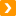 См. также:- Как юристу работать с учетом антикризисных мер 2022- Как бухгалтеру работать с учетом антикризисных мер 2022- Как кадровому специалисту работать с учетом антикризисных мер 2022- Как кадровому специалисту учреждения работать с учетом антикризисных мер 2022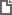 Трудовой кодекс РФФедеральный закон от 14.07.2022 N 265-ФЗФедеральный закон от 14.07.2022 N 290-ФЗФедеральный закон от 14.07.2022 N 326-ФЗФедеральный закон от 14.07.2022 N 286-ФЗФедеральный закон от 08.03.2022 N 46-ФЗПостановление Правительства РФ от 01.08.2022 N 1365Постановление Правительства РФ от 13.07.2022 N 1240Постановление Правительства РФ от 21.01.2022 N 25-2Распоряжение Правительства РФ от 05.03.2022 N 427-рПриказ Минпромторга России N 3750, Минтруда России N 508 от 02.09.2022Информация: Минэкономразвития РФ и VK запускают программу поддержки предпринимателей по всей РоссииИнформация Правительства РФ от 06.05.2022Информация ФНС России от 19.05.2022Постановление Правительства РФ от 16.09.2022 N 1625Постановление Правительства РФ от 16.09.2022 N 1624Постановление Правительства РФ от 18.03.2022 N 395Приказ ФНС России от 14.10.2022 N ЕД-7-1/939@Информационное сообщение Минфина России от 23.03.2022 N ИС-учет-37Постановление Правительства РФ от 12.03.2022 N 353Постановление Правительства РФ от 02.04.2022 N 575Приказ Минстроя России от 30.06.2022 N 529/прФедеральный закон от 14.07.2022 N 332-ФЗПисьмо ТПП РФ от 29.04.2022 N ПР/0323Приказ ТПП РФ от 28.04.2022 N 50Приказ ТПП РФ от 28.04.2022 N 49Письмо ТПП РФ от 22.03.2022 N ПР/0181Федеральный закон от 14.07.2022 N 323-ФЗФедеральный закон от 14.07.2022 N 286-ФЗФедеральный закон от 14.07.2022 N 332-ФЗФедеральный закон от 14.07.2022 N 292-ФЗФедеральный закон от 14.03.2022 N 55-ФЗФедеральный закон от 08.03.2022 N 46-ФЗУказ Президента РФ от 08.09.2022 N 618Указ Президента РФ от 28.02.2022 N 79Решение Совета директоров Банка России от 27.09.2022Письмо Минфина России от 13.10.2022 N 05-06-14РМ/99138См. также:- Специальные экономические меры: валютные операции, выкуп акций ПАО, банковские счета физлиц- Антикризисные меры: обзор последних новостейПостановление Правительства РФ от 16.05.2022 N 885Постановление Правительства РФ от 25.03.2022 N 469Постановление Правительства РФ от 17.03.2022 N 392Федеральный закон от 26.03.2022 N 74-ФЗФедеральный закон от 14.03.2022 N 57-ФЗПостановление Правительства РФ от 20.09.2022 N 1660Постановление Правительства РФ от 09.05.2022 N 839Федеральный закон от 14.07.2022 N 333-ФЗПостановление Правительства РФ от 28.05.2022 N 967Постановление Правительства РФ от 26.04.2022 N 753Постановление Правительства РФ от 09.04.2022 N 629Постановление Правительства РФ от 02.04.2022 N 567Постановление Правительства РФ от 22.03.2022 N 437Информация ФНС России от 01.06.2022Информация ФТС РоссииФедеральный закон от 14.07.2022 N 323-ФЗФедеральный закон от 14.07.2022 N 321-ФЗФедеральный закон от 28.06.2022 N 207-ФЗФедеральный закон от 26.03.2022 N 67-ФЗРешение Совета Евразийской экономической комиссии от 23.09.2022 N 150Решение Совета Евразийской экономической комиссии от 17.03.2022 N 37Федеральный закон от 08.03.2022 N 46-ФЗУказ Президента РФ от 02.03.2022 N 83Постановление Правительства РФ от 30.06.2022 N 1177Постановление Правительства РФ от 30.04.2022 N 805Постановление Правительства РФ от 26.04.2022 N 754Постановление Правительства РФ от 23.04.2022 N 746Постановление Правительства РФ от 16.04.2022 N 682Постановление Правительства РФ от 06.04.2022 N 601Постановление Правительства РФ от 06.04.2022 N 599Постановление Правительства РФ от 06.04.2022 N 598Постановление Правительства РФ от 28.03.2022 N 490Постановление Правительства РФ от 24.03.2022 N 448Распоряжение Правительства РФ от 01.04.2022 N 714-рПисьмо ФНС России от 24.03.2022 N СД-4-2/3586@ вместе с Письмом Минфина России от 18.03.2022 N 03-02-06/21331Информация Минцифры от 08.06.2022Информация с официального сайта Минцифры России от 30.05.2022См. также:- Президент поручил ввести новые льготы для ИТ-отрасли- Антикризисные меры: обзор последних новостей- Меры налоговой поддержки для IT-отрасли- Меры налоговой поддержки компаний, занятых в радиоэлектронной промышленностиПостановление Правительства РФ от 07.04.2022 N 612Постановление Правительства РФ от 17.03.2022 N 393Постановление Правительства РФ от 06.06.2022 N 1033Постановление Правительства РФ от 02.11.2022 N 1965Постановление Правительства РФ от 06.03.2022 N 296Постановление Правительства РФ от 10.05.2020 N 651Решение Совета Евразийской экономической комиссии от 15.04.2022 N 75Федеральный закон от 14.07.2022 N 292-ФЗПостановление Правительства РФ от 07.10.2022 N 1781Постановление Правительства РФ от 28.09.2022 N 1703Постановление Правительства РФ от 23.04.2022 N 745Постановление Правительства РФ от 25.10.2022 N 1897Постановление Правительства РФ от 22.04.2022 N 740Постановление Правительства РФ от 16.04.2022 N 682Постановление Правительства РФ от 06.09.2022 N 1570Постановление Правительства РФ от 05.09.2022 N 1563Постановление Правительства РФ от 18.08.2022 N 1437Постановление Правительства РФ от 16.08.2022 N 1420Постановление Правительства РФ от 08.08.2022 N 1395Постановление Правительства РФ от 28.07.2022 N 1347Постановление Правительства РФ от 20.07.2022 N 1306Постановление Правительства РФ от 25.06.2022 N 1142Постановление Правительства РФ от 20.06.2022 N 1109Постановление Правительства РФ от 31.05.2022 N 993Постановление Правительства РФ от 18.05.2022 N 895Постановление Правительства РФ от 30.04.2022 N 806Постановление Правительства РФ от 05.04.2022 N 590Постановление Правительства РФ от 26.03.2022 N 478Постановление Правительства РФ от 16.03.2022 N 377Постановление Правительства РФ от 09.03.2022 N 308Постановление Правительства РФ от 02.04.2022 N 574Постановление Правительства РФ от 23.03.2022 N 441Постановление Правительства РФ от 29.03.2022 N 508Постановление Правительства РФ от 17.03.2022 N 393Постановление Правительства РФ от 30.12.2018 N 1764Информация Минтруда РоссииФедеральный закон от 14.07.2022 N 286-ФЗФедеральный закон от 08.03.2022 N 46-ФЗПостановление Правительства РФ от 07.04.2022 N 611Постановление Правительства РФ от 25.03.2022 N 469Постановление Правительства РФ от 10.03.2022 N 337Постановление Правительства РФ от 30.12.2018 N 1764Распоряжение Правительства РФ от 05.03.2022 N 427-рРаспоряжение Правительства РФ от 04.03.2022 N 411-рИнформация Банка России от 05.03.2022Информация с официального сайта Правительства РФ от 08.04.2022См. также:- Освобождения от проверок и льготы: правительство определило список антикризисных мер- Антикризисные меры: обзор последних новостейФедеральный закон от 26.03.2022 N 64-ФЗФедеральный закон от 08.03.2022 N 46-ФЗПостановление Правительства РФ от 14.04.2022 N 653Решение Совета Евразийской экономической комиссии от 10.06.2022 N 96Постановление Правительства РФ от 19.09.2022 N 1643Постановление Правительства РФ от 05.04.2022 N 593Постановление Правительства РФ от 01.04.2022 N 552Постановление Правительства РФ от 17.03.2022 N 390Постановление Правительства РФ от 16.03.2022 N 373Постановление Правительства РФ от 12.03.2022 N 346Постановление Правительства РФ от 12.03.2022 N 353Постановление Правительства РФ от 09.03.2022 N 312Приказ Росздравнадзора от 22.03.2022 N 2075Постановление Правительства РФ от 16.03.2022 N 375Постановление Правительства РФ от 12.03.2022 N 353Постановление Правительства РФ от 22.04.2022 N 736Постановление Правительства РФ от 11.08.2022 N 1404Приказ Минсельхоза России от 06.06.2022 N 341Постановление Правительства РФ от 14.07.2022 N 1261Постановление Правительства РФ от 27.04.2022 N 760Постановление Правительства РФ от 30.04.2022 N 789Постановление Правительства РФ от 18.04.2022 N 695Постановление Правительства РФ от 18.04.2022 N 687Распоряжение Правительства РФ от 25.05.2022 N 1297-рРаспоряжение Правительства РФ от 18.03.2022 N 532-рРаспоряжение Правительства РФ от 09.03.2022 N 435-рРаспоряжение Правительства РФ от 05.03.2022 N 428-рРаспоряжение Правительства РФ от 04.03.2022 N 412-рФедеральный закон от 28.06.2022 N 213-ФЗФедеральный закон от 26.03.2022 N 74-ФЗФедеральный закон от 26.03.2022 N 71-ФЗФедеральный закон от 08.03.2022 N 46-ФЗУказ Президента РФ от 30.06.2022 N 415Указ Президента РФ от 18.04.2022 N 210Постановление Правительства РФ от 26.09.2022 N 1688Постановление Правительства РФ от 25.06.2022 N 1142Постановление Правительства РФ от 18.05.2022 N 895Постановление Правительства РФ от 02.04.2022 N 565Постановление Правительства РФ от 02.04.2022 N 564Постановление Правительства РФ от 02.04.2022 N 563Постановление Правительства РФ от 29.03.2022 N 506Постановление Правительства РФ от 12.03.2022 N 353Приказ Минпромторга России от 19.04.2022 N 1532Решение Совета Евразийской экономической комиссии от 17.10.2022 N 158Решение Совета Евразийской экономической комиссии от 15.04.2022 N 75Письмо Минэкономразвития России от 22.09.2022 N 35970-ДВ/Д12иИнформация ФТС РоссииИнформация ФТС РоссииИнформация ФТС России от 07.04.2022Федеральный закон от 26.03.2022 N 71-ФЗФедеральный закон от 26.03.2022 N 74-ФЗФедеральный закон от 14.03.2022 N 56-ФЗРешение Совета Евразийской экономической комиссии от 21.06.2022 N 103Решение Комиссии Таможенного союза от 09.12.2011 N 877Федеральный закон от 15.04.2022 N 92-ФЗУказ Президента РФ от 01.04.2022 N 179Постановление Правительства РФ от 25.10.2022 N 1897Постановление Правительства РФ от 22.09.2022 N 1670Постановление Правительства РФ от 15.07.2022 N 1269Постановление Правительства РФ от 29.04.2022 N 777Постановление Правительства РФ от 29.04.2022 N 778Постановление Правительства РФ от 27.05.2022 N 955Постановление Правительства РФ от 12.05.2022 N 855Постановление Правительства РФ от 09.05.2022 N 837Постановление Правительства РФ от 27.04.2022 N 761Постановление Правительства РФ от 14.04.2022 N 662Постановление Правительства РФ от 09.04.2022 N 627Постановление Правительства РФ от 12.03.2022 N 353Постановление Правительства РФ от 11.04.2022 N 635Постановление Правительства РФ от 31.03.2022 N 539Постановление Правительства РФ от 19.03.2022 N 411Постановление Правительства РФ от 19.03.2022 N 412Распоряжение Правительства РФ от 25.06.2022 N 1693-рРаспоряжение Правительства РФ от 19.05.2022 N 1222-рРаспоряжение Правительства РФ от 29.04.2022 N 1069-рРаспоряжение Правительства РФ от 28.04.2022 N 1048-рРаспоряжение Правительства РФ от 21.04.2022 N 961-рПоручение Минтранса России от 14.03.2022 N АП-10-прУказание Банка России от 28.07.2022 N 6209-УФедеральный закон от 14.03.2022 N 58-ФЗФедеральный закон от 08.03.2022 N 46-ФЗФедеральный закон от 01.05.2022 N 124-ФЗПостановление Правительства РФ от 23.09.2022 N 1681Постановление Правительства РФ от 22.09.2022 N 1669Постановление Правительства РФ от 19.09.2022 N 1656Постановление Правительства РФ от 21.06.2022 N 1110Постановление Правительства РФ от 20.05.2022 N 912Постановление Правительства РФ от 05.05.2022 N 813Постановление Правительства РФ от 28.04.2022 N 763Постановление Правительства РФ от 15.04.2022 N 668Постановление Правительства РФ от 06.04.2022 N 603Постановление Правительства РФ от 12.03.2022 N 353Постановление Правительства РФ от 04.04.2022 N 579Постановление Правительства РФ от 23.03.2022 N 442Постановление Правительства РФ от 26.03.2022 N 474Постановление Правительства РФ от 26.03.2022 N 479Постановление Правительства РФ от 02.04.2022 N 571Постановление Правительства РФ от 02.04.2022 N 575Постановление Правительства РФ от 12.03.2022 N 353Разъяснения положений Временного порядка проведения государственной экспертизы проектной документации и результатов инженерных изысканий в Главгосэкспертизе России (утвержден приказом учреждения от 11.03.2022 N 46)Приказ Минстроя России от 01.06.2022 N 443/прПриказ ФАУ "Главгосэкспертиза России" от 11.03.2022 N 46Федеральный закон от 26.03.2022 N 67-ФЗПостановление Правительства РФ от 22.06.2022 N 1116Постановление Правительства РФ от 12.03.2022 N 353Федеральный закон от 14.03.2022 N 58-ФЗПостановление Правительства РФ от 09.04.2022 N 629Постановление Правительства РФ от 06.09.2022 N 1570Постановление Правительства РФ от 01.07.2022 N 1184Постановление Правительства РФ от 27.05.2022 N 956Постановление Правительства РФ от 18.04.2022 N 686Распоряжение Правительства РФ от 28.03. 2022 N 655-рФедеральный закон от 14.07.2022 N 332-ФЗФедеральный закон от 11.06.2022 N 154-ФЗФедеральный закон от 08.03.2022 N 46-ФЗФедеральный закон от 14.07.2022 N 341-ФЗПостановление Правительства РФ от 30.09.2022 N 1733Постановление Правительства РФ от 26.03.2022 N 477Постановление Правительства РФ от 01.04.2022 N 553Постановление Правительства Москвы от 30.08.2022 N 1843-ПППостановление Правительства Москвы от 19.04.2022 N 594-ПППостановление Правительства Москвы от 29.03.2022 N 453-ПППостановление Правительства Москвы от 27.07.2022 N 1622-ПППостановление Правительства Москвы от 15.07.2022 N 1525-ПППостановление Правительства Москвы от 28.06.2022 N 1293-ПППостановление Правительства Москвы от 24.05.2022 N 921-ПППостановление Правительства Москвы от 24.05.2022 N 882-ПППостановление Правительства Москвы от 27.04.2022 N 769-ПППостановление Правительства Москвы от 25.04.2022 N 628-ПППостановление Правительства Москвы от 22.04.2022 N 627-ПППостановление Правительства Москвы от 19.04.2022 N 616-ПППостановление Правительства Москвы от 29.03.2022 N 480-ПППостановление Правительства Москвы от 24.03.2022 N 448-ПППостановление Правительства Москвы от 05.04.2022 N 509-ПППостановление Правительства Москвы от 14.04.2022 N 587-ПППостановление Правительства Москвы от 26.04.2022 N 757-ПППостановление Правительства Москвы от 23.03.2022 N 445-ПППостановление Правительства Москвы от 07.04.2022 N 549-ПППостановление Правительства Москвы от 05.04.2022 N 510-ПППостановление Правительства Москвы от 31.03.2022 N 502-ПППостановление Правительства Москвы от 22.03.2022 N 406-ПППостановление Правительства Москвы от 31.03.2022 N 501-ПППостановление Правительства Москвы от 22.03.2022 N 407-ПППостановление Правительства Москвы от 22.03.2022 N 410-ПППостановление Правительства Москвы от 21.03.2022 N 403-ПППостановление Правительства Москвы от 15.03.2022 N 358-ПППостановление Правительства Москвы от 26.04.2022 N 632-ПППриказ Главконтроля г. Москвы, ДТиУ г. Москвы, Департамента транспорта и развития дорожно-транспортной инфраструктуры г. Москвы, Госинспекции по недвижимости г. Москвы и Мосгосстройнадзора от 26.05.2022 N 30/22/61-02-212/22/ПР-95/22/210Приказ ДПиИР г. Москвы от 05.04.2022 N П-18-12-89/22Приказ ДПиИР г. Москвы от 21.03.2022 N П-18-12-68/22Приказ ДПиИР г. Москвы от 17.03.2022 N П-18-12-66/22Пресс-релиз Правительства Москвы от 15.09.2022Пресс-релиз Правительства Москвы от 21.04.2022Пресс-релиз Правительства Москвы от 13.04.2022Пресс-релиз Правительства Москвы от 21.04.2022Пресс-релиз Правительства Москвы от 18.04.2022Пресс-релиз Правительства Москвы от 16.04.2022Пресс-релиз Правительства Москвы от 07.04.2022Пресс-релиз Правительства Москвы от 04.04.2022Пресс-релиз Правительства Москвы от 30.03.2022Пресс-релиз Правительства Москвы от 25.03.2022Пресс-релиз Правительства Москвы от 24.03.2022Пресс-релиз Правительства Москвы от 18.03.2022Распоряжение Мэра Москвы от 04.03.2022 N 110-РМПресс-релиз Правительства Москвы от 30.03.2022Пресс-релиз Мэра Москвы от 18.07.2022Информация с сайта Мэра Москвы от 29.03.2022Пресс-релиз Мэра Москвы от 25.05.2022Пресс-релиз Мэра Москвы от 17.03.2022Пресс-релиз Мэра Москвы от 10.03.2022Пресс-релиз Правительства Москвы от 09.08.2022Пресс-релиз Правительства Москвы от 01.11.2022Информация с сайта Мэра Москвы от 13.04.2022См. также: Антикризисные меры - 2022. Экономическая поддержка бизнеса в субъектах Российской ФедерацииФедеральный закон от 14.07.2022 N 323-ФЗФедеральный закон от 14.07.2022 N 323-ФЗФедеральный закон от 14.07.2022 N 323-ФЗФедеральный закон от 14.07.2022 N 323-ФЗФедеральный закон от 26.03.2022 N 67-ФЗПисьмо ФНС России от 01.04.2022 N ЕА-4-15/3971@Постановление Правительства РФ от 27.05.2022 N 956Федеральный закон от 26.03.2022 N 67-ФЗФедеральный закон от 14.07.2022 N 323-ФЗФедеральный закон от 26.03.2022 N 67-ФЗФедеральный закон от 26.03.2022 N 67-ФЗПисьмо ФНС России от 19.04.2022 N СД-4-3/4747@Федеральный закон от 14.07.2022 N 323-ФЗФедеральный закон от 26.03.2022 N 67-ФЗПисьмо ФНС России от 28.03.2022 N БС-4-21/3670@Информация ФНС РоссииФедеральный закон от 26.03.2022 N 67-ФЗФедеральный закон от 26.03.2022 N 67-ФЗПостановление Правительства РФ от 24.03.2022 N 456Федеральный закон от 26.03.2022 N 67-ФЗФедеральный закон от 09.03.2022 N 52-ФЗПостановление Правительства РФ от 15.06.2022 N 1068Постановление Правительства РФ от 29.04.2022 N 776Постановление Правительства РФ от 31.03.2022 N 521Постановление Правительства РФ от 13.05.2022 N 871Постановление Правительства РФ от 30.03.2022 N 512Постановление Правительства РФ от 25.03.2022 N 470Письмо ФНС России от 15.09.2022 N БС-4-11/12249@Письмо ФНС России от 22.06.2022 N БС-4-11/7683@Письмо ФНС России от 06.05.2022 N СД-4-11/5607@Письмо ФНС России от 31.03.2022 N СД-4-3/3868@Письмо ФНС России от 25.03.2022 N СД-4-3/3626@Информация ФНС РоссииИнформация ФНС РоссииФедеральный закон от 26.03.2022 N 67-ФЗПисьмо ФНС России от 29.04.2022 N ШЮ-4-13/5376Федеральный закон от 09.03.2022 N 52-ФЗПисьмо Минфина России от 23.09.2022 N 03-12-11/1/92012Письмо ФНС России от 20.06.2022 N ШЮ-4-13/7523@Письмо ФНС России от 31.05.2022 N ЕД-26-8/10@Письмо ФНС России от 05.03.2022 N ШЮ-4-13/2724@Информация ФНС РоссииФедеральный закон от 08.03.2022 N 46-ФЗПисьмо Минэкономразвития России от 24.03.2022 N Д24и-8436Постановление Правительства РФ от 14.04.2022 N 665Постановление Правительства РФ от 17.08.2022 N 1431Постановление Правительства РФ от 24.03.2022 N 448Постановление Правительства РФ от 10.03.2022 N 336Информация МВД России от 24.03.2022Информация ФНС РоссииИнформация Росреестра от 24.03.2022Информация Минэкономразвития России от 11.04.2022 "На Госуслугах можно подать заявку на досудебное обжалование проверок на бизнес"Постановление Правительства РФ от 28.05.2022 N 977Письмо ФНС России от 30.06.2022 N ШЮ-4-17/8270@Информация Банка России от 28.10.2022Федеральный закон от 14.07.2022 N 292-ФЗФедеральный закон от 14.07.2022 N 292-ФЗПостановление Правительства РФ от 07.04.2022 N 611Информационное письмо Банка России от 10.03.2022 N ИН-01-23/32Указ Президента РФ от 18.03.2022 N 126Указ Президента РФ от 28.02.2022 N 79Указ Президента РФ от 09.06.2022 N 360Постановление Правительства РФ от 06.03.2022 N 295Выписка из протокола заседания подкомиссии Правительственной комиссии по контролю за осуществлением иностранных инвестиций в РФ от 09.06.2022 N 61Письмо Банка России от 28.02.2022 N ИН-019-12/18Официальное разъяснение Банка России от 27.06.2022 N 7-ОРОфициальное разъяснение Банка России от 20.05.2022 N 6-ОРОфициальное разъяснение Банка России от 16.04.2022 N 4-ОРОфициальное разъяснение Банка России от 04.04.2022 N 3-ОРРешение Совета директоров Банка России от 25.03.2022См. также:- Валютные операции, выкуп акций ПАО, банковские счета физлиц: какие спецмеры приняли в конце февраля - начале марта 2022 года- Антикризисные меры: обзор последних новостейУказ Президента РФ от 15.10.2022 N 737Указ Президента РФ от 08.09.2022 N 618Указ Президента РФ от 27.05.2022 N 322Указ Президента РФ от 18.03.2022 N 126Указ Президента РФ от 05.03.2022 N 95Федеральный закон от 14.07.2022 N 292-ФЗУказ Президента РФ от 08.08.2022 N 529Указ Президента РФ от 05.07.2022 N 430Указ Президента РФ от 01.03.2022 N 81Указ Президента РФ от 04.05.2022 N 254Указ Президента РФ от 28.02.2022 N 79Постановление Правительства РФ от 06.06.2022 N 1031Постановление Правительства РФ от 06.03.2022 N 295Постановление Правительства РФ от 26.03.2022 N 476Распоряжение Правительства РФ от 05.03.2022 N 430-рПисьмо Минфина России от 13.10.2022 N 05-06-14РМ/99138Письмо Минэкономразвития России от 19.07.2022 N 26614-КМ/Д01иУказание Банка России от 25.01.2022 N 6062-УРешение Совета директоров Банка России от 11.08.2022Решение Совета директоров Банка России от 08.07.2022Решение Совета директоров Банка России от 10.06.2022Информация Банка России от 29.09.2022Информация Банка России "Продлены ограничения на переводы за рубеж средств нерезидентов из недружественных стран со счетов брокеров и доверительных управляющих"Информационное письмо Банка России от 22.09.2022 N ИН-03-23/116Письмо Банка России от 19.08.2022 N 03-12/7976Письмо Банка России от 29.04.2022 N 12-2-3/3194Письмо Банка России от 22.04.2022 N 12-2-3/2773Информация Банка России от 01.04.2022Письмо Банка России от 28.02.2022 N 019-12-4/1210Официальное разъяснение Банка России от 05.09.2022 N 9-ОРОфициальное разъяснение Банка России от 08.07.2022 N 8-ОРОфициальное разъяснение Банка России от 20.05.2022 N 6-ОРОфициальное разъяснение Банка России от 16.04.2022 N 4-ОРОфициальное разъяснение Банка России от 18.03.2022 N 2-ОРИнформационное письмо Банка России от 20.05.2022 N ИН-019-12/70Выписка из протокола заседания подкомиссии Правительственной комиссии по контролю за осуществлением иностранных инвестиций в РФ от 21.06.2022 N 64/4Выписка из протокола заседания подкомиссии Правительственной комиссии по контролю за осуществлением иностранных инвестиций в РФ от 14.03.2022 N 9Информация Банка России от 06.03.2022См. также:- Валютные операции, выкуп акций ПАО, банковские счета физлиц: какие спецмеры приняли в конце февраля - начале марта 2022 года- Антикризисные меры: обзор последних новостейФедеральный закон от 13.07.2022 N 235-ФЗПисьмо ФНС России от 01.07.2022 N ШЮ-4-17/8337@Информация с сайта ФТС России от 26.05.2022Приложение к Письму Банка России от 25.03.2022 N 08-36-2/2219Информация Банка России от 01.08.2022Информация Банка России от 10.03.2022Федеральный закон от 14.03.2022 N 55-ФЗУказ Президента РФ от 03.05.2022 N 252Указ Президента РФ от 18.03.2022 N 126Указ Президента РФ от 05.07.2022 N 430Указ Президента РФ от 04.05.2022 N 254Указ Президента РФ от 05.03.2022 N 95Указ Президента РФ от 01.03.2022 N 81Указ Президента РФ от 28.02.2022 N 79Постановление Правительства РФ от 11.05.2022 N 851Постановление Правительства РФ от 06.03.2022 N 295Постановление Правительства РФ от 26.03.2022 N 476Распоряжение Правительства РФ от 05.03.2022 N 430-рОфициальное разъяснение Банка России от 04.04.2022 N 3-ОРОфициальное разъяснение Банка России от 18.03.2022 N 2-ОРИнформационное письмо Банка России от 22.09.2022 N ИН-03-23/116Письмо Банка России от 09.08.2022 N 03-12-2/7578Письмо Банка России от 07.04.2022 N 31-4-1/507Решение Совета директоров Банка России от 19.07.2022Выписка из протокола заседания подкомиссии Правительственной комиссии по контролю за осуществлением иностранных инвестиций в РФ от 07.09.2022 N 85 (доведена Минфином России 13.09.2022 N 05-06-10/ВН-46770)Выписка из протокола заседания подкомиссии Правительственной комиссии по контролю за осуществлением иностранных инвестиций в РФ от 07.09.2022 N 85 (доведена Минфином России 13.09.2022 N 05-06-10/ВН-46769)Выписка из протокола заседания подкомиссии Правительственной комиссии по контролю за осуществлением иностранных инвестиций в РФ от 15.06.2022 N 63Выписка из протокола заседания подкомиссии Правительственной комиссии по контролю за осуществлением иностранных инвестиций в РФ от 21.06.2022 N 64/1Выписка из протокола заседания подкомиссии Правительственной комиссии по контролю за осуществлением иностранных инвестиций в РФ от 05.05.2022 N 43Выписка из протокола заседания подкомиссии Правительственной комиссии по контролю за осуществлением иностранных инвестиций в РФ от 21.04.2022 N 36Выписка из протокола заседания подкомиссии Правительственной комиссии по контролю за осуществлением иностранных инвестиций в РФ от 11.04.2022 N 30Выписка из протокола заседания подкомиссии Правительственной комиссии по контролю за осуществлением иностранных инвестиций в РФ от 04.04.2022 N 24Выписка из протокола заседания подкомиссии Правительственной комиссии по контролю за осуществлением иностранных инвестиций в РФ от 24.03.2022 N 17Выписка из протокола заседания подкомиссии Правительственной комиссии по контролю за осуществлением иностранных инвестиций в РФ от 17.03.2022 N 12Выписка из протокола заседания подкомиссии Правительственной комиссии по контролю за осуществлением иностранных инвестиций в РФ от 14.03.2022 N 9Информация РосреестраПисьмо ФНС России от 30.09.2022 N ШЮ-4-13/13043@См. также:- Лимит на вывоз валюты и ограничения в работе с иностранными контрагентами: обзор новых мер- Антикризисные меры: обзор последних новостейУказ Президента РФ от 15.10.2022 N 737Указ Президента РФ от 08.09.2022 N 618Указ Президента РФ от 04.05.2022 N 254Указ Президента РФ от 18.03.2022 N 126Постановление Правительства РФ от 19.09.2022 N 1651Письмо Минфина России от 13.10.2022 N 05-06-14РМ/99138Решение Совета директоров Банка России от 25.03.2022Федеральный закон от 14.07.2022 N 320-ФЗФедеральный закон от 14.07.2022 N 320-ФЗРешение Рабочей группы Банка России от 23.06.2022 N ПРГ-12-4/1383Официальное разъяснение Банка России от 20.05.2022 N 6-ОРИнформация: Деятельность Минфина России по выдаче разрешений (Указ N 254)Постановление Правительства РФ от 29.04.2022 N 782Постановление Правительства РФ от 22.11.2011 N 964Постановление Правительства РФ от 23.04.2022 N 750Федеральный закон от 04.11.2022 N 420-ФЗФедеральный закон от 14.07.2022 N 286-ФЗФедеральный закон от 28.05.2022 N 146-ФЗФедеральный закон от 16.04.2022 N 104-ФЗФедеральный закон от 08.03.2022 N 46-ФЗПостановление Правительства РФ от 16.04.2022 N 680Постановление Правительства РФ от 29.03.2022 N 505Постановление Правительства РФ от 21.03.2022 N 417Постановление Правительства РФ от 10.03.2022 N 339Постановление Правительства РФ от 10.03.2022 N 340Постановление Правительства РФ от 23.03.2022 N 439Постановление Правительства РФ от 01.07.2022 N 1182Постановление Правительства РФ от 21.10.2022 N 1880Информационное письмо Минфина России от 08.04.2022 N 24-01-09/29768Письмо Минфина России от 28.04.2022 N 09-01-09/39495Письмо Минфина России N 09-02-09/66304, Казначейства России N 07-04-05/04-16919 от 08.07.2022Информационное письмо Минфина России от 12.07.2022 N 24-01-07/66840Письмо Минстроя России от 27.06.2022 N 29368-ИТ/09Письмо Минфина России от 14.06.2022 N 24-06-08/56085См. также:- Как изменить срок государственного и муниципального контракта- Как подготовить проект государственного, муниципального контрактаПостановление Правительства РФ от 23.05.2022 N 937Письмо Минфина России от 09.06.2022 N 24-06-06/54846Информационное письмо Минфина России от 27.06.2022 N 24-01-09/61077Информационное письмо Минфина России от 20.07.2022 N 24-01-06/69926Федеральный закон от 16.04.2022 N 104-ФЗФедеральный закон от 26.03.2022 N 64-ФЗФедеральный закон от 08.03.2022 N 46-ФЗИнформационное письмо Минфина России от 12.04.2022 N 24-01-07/31697Федеральный закон от 16.04.2022 N 104-ФЗПостановление Правительства РФ от 06.03.2022 N 301Письмо Казначейства России от 04.08.2022 N 14-00-05/19296Информационное письмо Минфина России от 18.04.2022 N 24-01-09/34211Письмо Минфина России от 14.03.2022 N 24-03-08/18813Постановление Правительства РФ от 21.03.2022 N 417Постановление Правительства РФ от 09.08.2022 N 1397Федеральный закон от 16.04.2022 N 104-ФЗУказ Президента РФ от 30.03.2022 N 166Указ Президента РФ от 03.05.2022 N 252Постановление Правительства РФ от 16.04.2022 N 680Постановление Правительства РФ от 11.05.2022 N 851Постановление Правительства РФ от 22.08.2022 N 1478Письмо Минфина России от 05.09.2022 N 24-07-07/86221Информационное письмо Минфина России от 19.04.2022 N 28-05-07/34796Информационное письмо Минфина России от 11.04.2022 N 24-07-08/30988См. также: Готовое решение: Есть ли ограничения для закупки программного обеспечения по Закону N 223-ФЗФедеральный закон от 16.04.2022 N 104-ФЗФедеральный закон от 14.07.2022 N 352-ФЗФедеральный закон от 01.05.2022 N 124-ФЗПостановление Правительства РФ от 12.03.2022 N 353Постановление Правительства РФ от 09.04.2022 N 629Информация Правительства РФ от 06.05.2022Указ Президента РФ от 04.05.2022 N 254Указ Президента РФ от 16.03.2022 N 121,Постановление Правительства РФ от 30.03.2022 N 511Постановление Правительства РФ от 19.09.2022 N 1653Постановление Правительства РФ от 18.03.2022 N 409Постановление Правительства РФ от 18.03.2022 N 398Постановление Правительства РФ от 16.03.2022 N 376Постановление Правительства РФ от 21.09.2022 N 1663Информация ФНС России "Сократился срок регистрации создания юрлиц и ИП"Информация с официального сайт Минтруда РоссииПисьмо Минтруда России от 01.06.2022 N 14-4/10/В-7208Федеральный закон от 14.07.2022 N 323-ФЗФедеральный закон от 26.03.2022 N 67-ФЗПисьмо ФНС России от 28.03.2022 N БС-4-11/3695@Федеральный закон от 26.03.2022 N 67-ФЗПисьмо ФНС России от 28.03.2022 N БС-4-21/3670@Информация ФНС РоссииФедеральный закон от 08.03.2022 N 46-ФЗУказ Президента РФ от 28.02.2022 N 79Информационное письмо Банка России от 24.06.2022 N ИН-04-59/88См. также: Валютные операции, выкуп акций ПАО, банковские счета физлиц: какие спецмеры приняли в конце февраля - начале марта 2022 годаИнформация ГК "Агентство по страхованию вкладов"Федеральный закон от 14.07.2022 N 355-ФЗФедеральный закон от 26.03.2022 N 71-ФЗФедеральный закон от 08.03.2022 N 46-ФЗПостановление Правительства РФ от 18.08.2022 N 1437Постановление Правительства РФ от 30.04.2022 N 806Постановление Правительства РФ от 31.05.2022 N 993Постановление Правительства РФ от 12.03.2022 N 352Постановление Правительства РФ от 30.12.2018 N 1764Информационное письмо Банка России от 28.03.2022 N ИН-02-59/41Федеральный закон от 09.03.2022 N 48-ФЗФедеральный закон от 09.03.2022 N 49-ФЗФедеральный закон от 09.03.2022 N 52-ФЗФедеральный закон от 04.03.2022 N 31-ФЗПисьмо ФНС России от 28.04.2022 N ШЮ-4-13/5217@Информация ФНС РоссииСм. также: Готовое решение: Как заполнить и подать специальную декларацию по четвертому этапу амнистии капиталаФедеральный закон от 14.07.2022 N 323-ФЗУказ Президента РФ от 31.03.2022 N 175Указ Президента РФ от 16.03.2022 N 121Постановление Правительства РФ от 23.09.2022 N 1681Постановление Правительства РФ от 09.04.2022 N 630Постановление Правительства РФ от 28.05.2022 N 973Постановление Правительства РФ от 28.04.2022 N 769Постановление Правительства РФ от 26.03.2022 N 474Постановление Правительства Москвы от 31.05.2022 N 936-ПППостановление Правительства г. Москвы от 26.04.2022 N 631-ПППостановление Правительства г. Москвы от 12.04.2022 N 553-ППРаспоряжение Правительства РФ от 15.04.2022 N 887-рИнформация Минтруда России от 26.04.2022Информация с сайта Мэра Москвы от 31.05.2022Федеральный закон от 08.03.2022 N 46-ФЗПостановление Правительства РФ от 05.04.2022 N 584Постановление Правительства РФ от 21.03.2022 N 434Федеральный закон от 28.05.2022 N 153-ФЗПостановление Правительства РФ от 31.03.2022 N 538Распоряжение Правительства РФ от 09.06.2022 N 1508-рПостановление Правительства Москвы от 24.05.2022 N 921-ПППриказ Главконтроля г. Москвы, ДТиУ г. Москвы, Департамента транспорта и развития дорожно-транспортной инфраструктуры г. Москвы, Госинспекции по недвижимости г. Москвы и Мосгосстройнадзора от 26.05.2022 N 30/22/61-02-212/22/ПР-95/22/210Пресс-релиз Мэра Москвы от 25.05.2022Федеральный закон от 14.03.2022 N 55-ФЗУказ Президента РФ от 05.03.2022 N 95Указ Президента РФ от 01.03.2022 N 81Указ Президента РФ от 15.10.2022 N 737Указ Президента РФ от 08.08.2022 N 529Указ Президента РФ от 05.07.2022 N 430Указ Президента РФ от 27.05.2022 N 322Указ Президента РФ от 28.02.2022 N 79Постановление Правительства РФ от 06.03.2022 N 295Постановление Правительства РФ от 26.03.2022 N 476Постановление Правительства РФ от 28.05.2022 N 977Распоряжение Правительства РФ от 05.03.2022 N 430-рИнформационное письмо Банка России от 22.09.2022 N ИН-03-23/116Письмо Банка России от 19.08.2022 N 03-12/7976Письмо Банка России от 08.04.2022 N 12-4-ОГ/6717Письмо Банка России от 25.03.2022 N 08-36-2/2219Официальное разъяснение Банка России от 05.09.2022 N 9-ОРОфициальное разъяснение Банка России от 16.04.2022 N 4-ОРОфициальное разъяснение Банка России от 18.03.2022 N 2-ОРИнформация Банка России от 29.09.2022Информация Банка России "Продлены ограничения на переводы за рубеж средств нерезидентов из недружественных стран со счетов брокеров и доверительных управляющих"Информация Банка России от 01.08.2022Информация Банка России от 30.06.2022Информация Банка России от 19.05.2022Информация Банка России от 01.04.2022Информация Банка России от 11.03.2022Информация Банка России от 09.03.2022Решение Совета директоров Банка России от 06.09.2022Решение Совета директоров Банка России от 11.03.2022Выписка из протокола заседания подкомиссии Правительственной комиссии по контролю за осуществлением иностранных инвестиций в РФ от 10.08.2022 N 78/1Выписка из протокола заседания подкомиссии Правительственной комиссии по контролю за осуществлением иностранных инвестиций в РФ от 14.03.2022 N 9Информация ФНС РоссииСм. также:- Лимит на вывоз валюты и ограничения в работе с иностранными контрагентами: обзор новых мер- Антикризисные меры: обзор последних новостей